COMUNE DI GUARDIAGRELE(PROV. CH)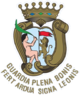 Piano Emergenza ComunaleIN MATERIA DI PROTEZIONE CIVILEAggiornamento: Responsabile per l’aggiornamento: Arch. Rosamaria BrandimarteSommarioPremessa	3Inquadramento territoriale	4Rischi del territorio	7Modello di Intervento	8Il Presidio Territoriale	12Le aree di emergenza	12L’informazione e la comunicazione	12A - Rischio Idrogeologico e Idraulico	14B - Rischio Incendio Boschivo di Interfaccia	44C - Rischio Sismico	75D- Rischio Neve/Ghiaccio	88Allegati	99PremessaLa Regione Abruzzo con le “Linee Guida per i Piani Comunali ed intercomunali di emergenza” approvate con D.G.R. n. 19 del 13 gennaio 2015, modificato con D.G.R. 482 del 21 luglio 2016, ha voluto fornire indicazioni utili per la predisposizione da parte dei Comuni di Piani Comunali ed Intercomunali di Protezione Civile. La definizione di procedure standardizzate per i tutti i Comuni si rende necessaria al fine di consentire l’attivazione dei sistemi comunali di protezione civile, con il coordinamento e l’ottimizzazione di tutte le risorse presenti sul territorio, potendo così operare con la massima sinergia in caso di emergenza. Le indicazioni riportate risultano allineate con gli indirizzi operativi definiti a livello nazionale dal Dipartimento della Protezione Civile per tutte le Regioni italiane.Il Piano di emergenza sia di livello comunale che Intercomunale rappresenta l’insieme delle procedure d’intervento da attuare al verificarsi di un evento emergenziale, garantendo il coordinamento delle strutture chiamate a gestire l’emergenza. Il Piano di Emergenza definisce le principali azioni da svolgere ed i soggetti da coinvolgere al verificarsi di un evento emergenziale e riporta il flusso delle informazioni che deve essere garantito tra i soggetti istituzionali (in particolare, Sindaco, Prefetto, Presidenti di Provincia e Regione) e tra il Comune e i soggetti operanti sul territorio che concorrono alla gestione dell’emergenza, nonché le azioni per garantire la tempestiva comunicazione/informazione della popolazione.Il presente piano descrive pertanto il modello di intervento da mettere in atto le tipologie di rischio che interessano il territorio comunaleLe Linee Guida recepiscono la D.G.R. n. 365 del 12.05.2014 (modificata con D.G.R. n. 172 del 04.03.2015) con la quale è stato approvato il “Sistema di Allertamento Regionale Multirischio”. Tali procedure nascono con l’obiettivo di definire un sistema di allertamento regionale concordato con le componenti istituzionali e le strutture operative del sistema protezione civile, al fine di dare attuazione alle Direttive nazionali e di rendere omogenea la comunicazione in ambito regionale. Il documento descrive i principi generali che regolano l’allertamento nel sistema nazionale e regionale, le fasi di allertamento ed il ruolo del Centro Funzionale Decentrato d’Abruzzo.Il Piano comunale di Emergenza distingue le attività in:Attività in ordinario;Attività in emergenza.Per quanto riguarda le attività in ordinario, in primo luogo si fa riferimento alla redazione, aggiornamento e nella verifica del Piano stesso. Tali attività sono finalizzate, alla conoscenza delle risorse disponibili a livello comunale, da utilizzare in caso di emergenza, assicurando azioni integrate di intervento nonché all’organizzazione a livello comunale della comunicazione sui rischi del territorio e sui comportamenti da seguire in caso di emergenza, da parte della popolazione coinvolta.Le attività in emergenza, riguardano, l’insieme delle azioni da mettere in atto secondo il modello di intervento sopraindicato.Riferimenti normativi Normativa NazionaleLegge n. 225 del 24 febbraio 1992. - “Istituzione del Servizio nazionale della protezione civile.” ( aggiornato con il decreto-legge 14 agosto 2013, n. 93, coordinato con la legge di conversione 15 ottobre 2013, n. 119 e con il D.L. 15 maggio 2012, n. 59, coordinato con la legge di conversione 12 luglio 2012, n. 100.).Decreto Legislativo 31 marzo 1998, n. 112. - “Conferimento di funzioni e compiti amministrativi dello Stato alle regioni ed agli enti locali, in attuazione del capo I della Legge 15 marzo 1997, n. 59”.Decreto-legge 6 luglio 2012, n. 95, convertito con legge 7 agosto 2012, n. 135, recante disposizioni urgenti per la revisione della spesa pubblica con invarianza dei servizi ai cittadini.Decreto-legge 7 settembre 2001, n. 343, convertito, con modificazioni, dalla legge 9 novembre 2001, n. 401, recante “Disposizioni urgenti per assicurare il coordinamento operativo delle strutture preposte alle attività di protezione civile e per migliorare le strutture logistiche nel settore della difesa civile”.DM 13 Febbraio 2001, “Criteri di massima per l’organizzazione dei soccorsi sanitari nelle catastrofi”.Direttiva del Presidente Consiglio dei Ministri 27.2.2004 “Indirizzi operativi per la gestione organizzativa e funzionale del sistema di allertamento nazionale e regionale per il rischio idrogeologico ed idraulico ai fini di protezione civile”.Presidenza del Consiglio dei Ministri “Manuale Operativo per la predisposizione di un Piano Comunale o Intercomunale di Protezione Civile” - Ottobre 2007.Decreto del Presidente del Consiglio dei Ministri 16 Febbraio 2007, “Linee guida per l'informazione alla popolazione sul rischio industriale”.Decreto del Presidente del Consiglio dei Ministri del 3 dicembre 2008 recante disposizioni su “Organizzazione e funzionamento di Sistema presso la Sala Situazione Italia del Dipartimento della protezione civile”.Decreto Legislativo 9 aprile 2008, n. 81, “Attuazione dell'articolo 1 della legge 3 agosto 2007, n. 123, in materia di tutela della salute e della sicurezza nei luoghi di lavoro”.Direttiva del Presidente del Consiglio dei Ministri del 3 dicembre 2008 “Indirizzi Operativi per la gestione delle emergenze”.Circolare riguardante la programmazione e l’organizzazione delle attività addestrative di protezione civile (nota del Capo del Dipartimento n. DPC/EME/41948 del 28/05/2010.OPCM n. 4007 del 29 febbraio 2012: contributi per gli interventi di prevenzione del rischio sismico per l'anno 2011.Decreto interministeriale 13 aprile 2011, “Disposizioni in attuazione dell'articolo 3, comma 3-bis, del decreto legislativo 9 aprile 2008, n. 81, come modificato ed integrato dal decreto legislativo 3 agosto 2009, n. 106, in materia di salute e sicurezza nei luoghi di lavoro”.Decreto del Capo del Dipartimento 12 gennaio 2012, “Adozione dell'intesa tra il Dipartimento della protezione civile e le Regioni e le Provincie autonome di Trento e di Bolzano e la Regione autonoma della Valle d'Aosta prevista dall'art. 5 del decreto del 13 aprile 2011 e condivisione di indirizzi comuni per l'applicazione delle altre misure contenute nel medesimo decreto”.Inquadramento territorialeIl Comune di Guardiagrele sorge su uno dei colli che costituiscono il massiccio della Maiella. Il territorio presenta la superficie in declivio da ponente verso levante. Le frazioni ed i nuclei abitati sono i seguenti: Anello, Bocca di Valle, Caponi, Caporosso, Caprafico, Cerchiara, Colle Barone, Colle Bianco, Colle Luna, Colle Monaco, Colle Spedale, Comino, Coste Laio, Fraia, Melone, Piana San Bartolomeo, Piano Fonti, Piano Venna, Piane, Raselli, San Clemente, San Biase, San Domenico, San Leonardo, San Siro, San Vincenzo, Santa Lucia, Sciorilli, Sette Dolori, Strazza, Tiballo, Vallo di Sotto, Voire.Il Comune di Guardiagrele si estende per circa 56 Kmq nei quali si rileva la presenza di n. 33 frazioni a diversa densità abitativa. Sul territorio sono inoltre presenti diverse strutture ricettive di piccole e medie dimensioni che gestiscono il flusso turistico dei vari periodi dell'anno.La città di Guardiagrele ha inoltre a disposizione il seguente patrimonio edilizio e infrastrutturale:Municipio;Compagnia e Stazione di Carabinieri;Comando di Polizia Municipale;Rimessa mezzi Comunali;Distretto Sanitario di base di ASL;Gruppo VDS della Croce Rossa Italiana;Corpo Volontari di Protezione Civile;Punto di primo intervento con ambulanza del 118 presso Ospedale di Guardiagrele;Impianti sportivi pubblici (Campo Sportivo via Campo Sportivo, Campo Sportivo San Vincenzo, Capo Sportivo Loc. Santa Lucia, Campetto Polivalente Comino, Campetto Sportivo Via Anello);Piscina Comunale;Impianti sportivi Privati (Palestra “PlenaBonis”);Sede legale Parco della Maiella;Presidio ospedaliero Maria SS ImmacolataPalazzo di Giustizia;Hotel Bocca di Valle;Hotel Granda - SPRAR;Hotel Villa Maiella;Cinema Teatro Garden;Museo Archeologico;Biblioteca comunale;Scuola elementare Comino;Istituto Scolastico Comprensivo;Direzione didattica;Scuola dell'infanzia Caporosso;Scuola dell'infanzia Colle Tripio;Scuola dell'infanzia San Bartolomeo;Scuola d’Infanzia paritaria (La Gabbianella);Scuola secondaria Grele;Scuola Via Cavalieri;Farmacia comunale (Loc. San Vincenzo);Asilo nido comunale;Centro per l’Impiego;Residenza comunale per anziani;Parrocchie e luoghi di culto (n. 8);Agenzie postali (n. 2);Sportelli bancari e assicurativi;Sala polivalente-auditorium;Delegazione ACI;Autolinee pubbliche e private a carattere urbano - extraurbano;Aree attrezzate, parchi e verde pubblico;Monumenti e luoghi d’interesse;Centri commerciali;Studio medico "Medici Insieme";Punto di smistamento rete ENEL;Centro San Donato;Associazione San Domenico;Il Territorio del Comune di Guardiagrele risulta esposto ai seguenti rischi:Rischio idrogeologico;Rischio incendi boschivi di interfaccia;Rischio sismico;Rischio neve /ghiaccio;Per ciascuna tipologia vengono delineate nelle relative sezioni (A, B, C,D) il sistema di allertamento (così come definito dalla D.G.R. n. 365 del 12.05.2014 “Sistema di Allertamento Regionale Multirischio”, modificata con D.G.R. n. 172 del 04.03.2015), gli scenari d’evento ed il modello di intervento dettagliato per le diverse fasi di allerta.Per maggiori dettagli, si rimanda alle schede allegate al presente piano.Modello di InterventoIl modello di intervento descritto per ciascuna tipologia di rischio, riporta in forma tabellare le azioni minime da mettere in atto in caso di evento ed i soggetti da coinvolgere.Gli elementi riportati nella parte di inquadramento territoriale costituiscono la base di partenza propedeutica alla definizione del modello di intervento.In particolare, al fine di garantire il necessario coordinamento operativo, il modello d’intervento definisce - nel rispetto delle vigenti normative statali e regionali nonché sulla base di accordi o intese specifiche - ruoli e responsabilità dei vari soggetti coinvolti, con il relativo flusso delle comunicazioni, individuando nel contempo i luoghi del coordinamento operativo.In via esemplificativa, il Piano di Emergenza per il Comune di GUARDIAGRELE, prevede un modello di intervento così definito:Il Sindaco in qualità di Autorità di Protezione Civile per il suo Comune, attiva, a seconda della fase di allerta, il Centro Operativo Comunale (C.O.C.), ossia il centro di coordinamento che lo supporterà nella gestione dell’emergenza per assicurare una direzione unitaria e coordinata dei servizi di soccorso ed assistenza alla popolazione, grazie alle Funzioni di Supporto.Il modello d’intervento deve essere quanto più flessibile e sostenibile: il numero delle Funzioni di supporto che vengono attivate in emergenza viene valutato dal Sindaco sulla base del contesto operativo nonché sulla capacità del Comune, di sostenerne l’operatività per il periodo emergenziale. Le funzioni di supporto, infatti, per particolari situazioni emergenziali ovvero qualora la ridotta disponibilità di risorse umane lo richieda, possono essere accorpate.In linea generale, le Funzioni previste nell’assetto completo e funzionale alle attività di gestione dell’emergenza da parte del C.O.C. sono le seguenti, per le quali è riportata una sintetica descrizione degli obiettivi da perseguire in emergenza:Funzione tecnica e pianificazionesviluppa scenari previsionali circa gli eventi attesi; mantiene i rapporti con le varie componenti scientifiche e tecniche di supporto in caso di evento calamitosoFunzione sanità, assistenza sociale e veterinariaassicura il raccordo con le attività delle strutture del Servizio Sanitario Regionale, rappresentando le esigenze per gli interventi sanitari connessi all’evento: soccorso sanitario urgente, assistenza sanitaria, socio sanitaria, psicosociale, sanità pubblica e prevenzione, veterinaria.Funzione volontariatoassicura il coordinamento delle risorse delle Organizzazioni di Volontariato, in raccordo con le singole Funzioni che ne prevedono l’impiego. Delinea ed aggiorna il quadro delle forze di volontariato in campo in termini di risorse umane (censimento delle risorse umane: impiego , accreditamento, attestazione), strumentali, logistiche e tecnologiche impiegate. Tale funzione dovrà inoltre garantire il rilascio delle attestazioni per i volontari effettivamente impiegati nelle diverse fasi emergenziali e post emergenziali, nonché provvedere all’inoltro all’ente regionale delle richieste necessarie a garantire i rimborsi per i benefici di legge (D.P.R. 194/2001). Inoltre, anche sulla base delle esigenze rappresentate dalle altre Funzioni di supporto, concorre alla definizione ed al soddisfacimento delle eventuali necessità di rafforzamento dello schieramento di uomini e mezzi del volontariato, verificandone la disponibilità e individuandone provenienza, caratteristiche, tempistica e modalità di impiego.Funzione materiali e mezzicoordina l’impiego delle risorse comunali impiegate sul territorio in caso di emergenza e mantiene un quadro costantemente aggiornato delle risorse disponibili e di quelle impiegate sul territorio attraverso il censimento dei materiali e mezzi comunque disponibili e normalmente appartenenti ad enti locali, privati e volontariato ecc.Funzione servizi essenzialisvolge attività di raccordo tra gli Enti Gestori dei servizi a rete al fine di mantenere costantemente aggiornate le informazioni circa lo stato di efficienza degli stessi. A seguito di evento calamitoso che causi interruzione dei servizi, il responsabile di funzione si coordinerà con i servizi tecnici dei Gestori per sollecitare gli interventi di ripristino.Funzione censimento danni a persone e coseorganizza il censimento dei danni causati ad edifici pubblici e privati, impianti industriali, servizi essenziali, opere di interesse culturale, infrastrutture pubbliche, attività produttive. Coordina l’impiego di squadre miste di tecnici per le verifiche speditive di agibilità degli edifici che dovranno essere effettuate in tempi ristretti anche per garantire il rientro della popolazione coinvolta nelle proprie abitazioni.Funzione strutture operativesi occupa del coordinamento della polizia municipale con le componenti locali istituzionalmente preposte alla viabilità e ordine pubblico (Carabinieri e forze di Polizia) per il regolamento della viabilità locale, l’inibizione del traffico nelle aree a rischio e la gestione degli afflussi dei soccorsi.Funzione telecomunicazionisi occupa in ordinario dell’organizzazione di una rete di telecomunicazione affidabile su tutto il territorio comunale anche in caso di evento di notevole gravità, coordinando i diversi gestori di telefonia e i radioamatori presenti sul territorio interessato in caso di emergenza.Funzione assistenza alla popolazioneraccoglie le informazioni relative alla consistenza e dislocazione di quella parte di popolazione che necessita di assistenza (ricovero, pasti, trasporti, ecc.) e alle relative esigenze assistenziali di varia natura (logistiche, di beni di primo consumo, sociali e culturali, di supporto sanitario e psicologico, ecc.) raccordandosi con le altre Funzioni di supporto interessate (Logistica, Sanità, Volontariato, ecc.). In raccordo con la Funzione Logistica recepisce i dati della disponibilità di strutture da adibire a ricovero della popolazione colpita (strutture campali, caserme, strutture ricettive turistico- alberghiere, navi, treni, ecc.). Promuove forme di partecipazione dei cittadini e delleamministrazioni territoriali nella gestione delle strutture assistenziali e delle iniziative finalizzate alla conservazione ed alla salvaguardia del tessuto sociale, culturale e relazionale pre-esistente.Per i riferimenti dei Responsabili di Funzione si rimanda alla scheda COC-Struttura e Funzioni.L’attività di raccordo tra le diverse Funzioni nonché con gli Enti sovraordinati (Prefettura, Regione, Provincia, altri Comuni) viene svolta da una Segreteria di Coordinamento (Dott. Anna Maria D’Aloia), che provvede anche all’attività amministrativa, contabile e di protocollo, nonché alla reportistica delle informazioni sulla situazione in atto da trasmettere in emergenza ai centri di coordinamento di livello provinciale e regionale.In tempo ordinario, il C.O.C. risulterà non attivo, ma i Responsabili delle Funzioni dovranno in ogni caso svolgere determinate attività, quali l’aggiornamento delle risorse presenti all’interno del territorio comunale impiegabili in emergenza, nonché eventuali ulteriori attività che garantiscano l’operatività del C.O.C. nella fase dell’emergenza.In caso di emergenza, a seconda della sua estensione e dell’intensità, si può avere l’attivazione di più centri di coordinamento in funzione dei diversi livelli di responsabilità, al fine di garantire il coordinamento delle attività di soccorso, in relazione alla capacità di risposta del territorio interessato. I centri di coordinamento, pertanto, sono di livello:■ Comunale/Intercomunale (C.O.C.: centro operativo comunale / C.O.I.: centro Operativo Intercomunale);■ Provinciale (C.C.S.: centro coordinamento soccorsi / C.O.M.: centro operativo misto);■ Regionale (S.O.R.: sala operativa regionale);■ Nazionale (C.O.: comitato operativo della protezione civile / DI.COMA.C.: Direzione di Comando e Controllo).Per supportare l’attività dei Centri Operativi Comunali e per raccordare gli interventi attuati a livello comunale con quelli provinciali, il Prefetto può attivare sia il Centro di Coordinamento Soccorsi (C.C.S.), sia i Centri Operativi Misti - C.O.M.. Qualora sia attivato soltanto il C.C.S., il C.O.C. si rapporterà direttamente con tale centro, rappresentando costantemente la situazione in atto sul territorio comunale, le eventuali criticità e le esigenze operative, in termini di ulteriori uomini (ad esempio, volontari, forze dell’ordine, vigili del fuoco, etc.) e mezzi (ad esempio, macchine movimento terra, motopompe, tende, etc.) necessari per la gestione dell’emergenza sul territorio comunale.In caso di attivazione del C.O.M., sarà questo centro il punto di riferimento per i C.O.C. in quanto è la struttura che consente il raccordo tra il livello comunale e quello provinciale. Al fine di garantire il pieno coordinamento delle attività, il C.O.M. è organizzato per Funzioni di supporto, analoghe a quelle presenti a livello comunale, con le quali deve essere garantito un costante scambio delle informazioni, al fine di monitorare costantemente l’evolversi della situazione nonché rappresentare eventuali criticità ed esigenze operativi.3.2 Il Presidio TerritorialeIl Piano prevede, inoltre, già prima dell’attivazione della fase emergenziale, un’attenta attività di ricognizione e monitoraggio del territorio attraverso i Presidi territoriali locali, individuati nel modello di intervento (l’indicazione dei punti da presidiare viene riportata all’interno della cartografia allegata al piano, nonché indicata nella scheda relativa CR6 ).Il Presidio territoriale è rappresentato da squadre anche miste(indicare chi) di tecnici, vigili urbani e volontariato locale e viene attivato dal Sindaco con le finalità di sorveglianza delle aree più fragili del territorio o di quelle soggette a particolari rischi (frana), a seguito del verificarsi di un evento particolarmente intenso che potrebbe determinare conseguenza gravi per il territorio esposto (il monitoraggio può anche riguardare il reticolo minore interno ai centri urbani, i sottopassi, ponti,...).L’attività del Presidio è di reperimento delle informazioni di carattere osservativo anche non strumentale, nel tempo reale, al fine di supportare il Sindaco e i Responsabili delle Funzioni di supporto nelle proprie attività decisionali.Per tale attività, il Comune di GUARDIAGRELE intende stipulare apposita convenzione con le seguenti organizzazioni di volontariato operanti all’interno del territorio comunale:CORPO VOLONTARI PROTEZIONE CIVILE GUARDIAGRELECROCE ROSSA ITALIANALe aree di emergenzaAll’interno della cartografia di piano è stata riportata l’individuazione delle aree di emergenza, seguendo i criteri riportati in ALLEGATO C della “Linee Guida per la Pianificazione Comunale ed Intercomunale di Emergenza” di cui alla D.G.R. n. 19 del 13/01/2015.L’informazione e la comunicazioneAl fine di garantire la massima efficacia del piano di emergenza, è necessario che esso sia conosciuto dettagliatamente dagli operatori di protezione civile che ricoprono un ruolo attivo all’interno del piano, nonché dalla popolazione: uno degli aspetti di primaria importanza dal punto di vista della prevenzione è rappresentato dall’informazione della popolazione.Pertanto il Sindaco, autorità di Protezione Civile, in qualità di responsabile delle attività di informazione e comunicazione alla popolazione in emergenza e in ordinario, sta predisponendo un piano di comunicazione, grazie al quale la popolazione sarà sensibilizzata sui rischi del territorio, su quali sono le aree a rischio e quelle di emergenza (in particolare di attesa, da raggiungere nell’immediato a seguito di un evento, in particolare di natura sismica), sui comportamenti da assumere in caso di emergenza (cosa fare prima, durante e dopo l’evento)In particolare, nei periodi di normalità, il Piano prevede:un’attenta attività di “addestramento” della popolazione, con l’indicazione dei comportamenti di autoprotezione ed istruendo la stessa sui sistemi di allarme che verranno utilizzati in caso di emergenza;l’installazione di sistemi di allarme anche tradizionali (campane, rete telefonica, mezzi mobili muniti di altoparlanti);le scelte strategiche, ossia i modi di comunicare e strutturare i messaggi si allerta, nonché le azioni e gli strumenti da utilizzare: l’impiego, ad esempio, di segnaletica e cartellonistica informativa all’interno del territorio comunale, al fine di indirizzare la popolazione in luoghi sicuri in caso di emergenza, modalità di contatto diretta o mediata della popolazione;l’organizzazione di esercitazioni e giornate informative.L’obiettivo strategico principale della comunicazione in emergenza è un’informazione corretta e tempestiva sull’evoluzione del fenomeno previsto o in atto, sulle attività di soccorso e assistenza messe in campo per fronteggiare le criticità, sull’attivazione di componenti e strutture operative del Sistema di protezione civile, sui provvedimenti adottati e, più in generale, su tutti quei contenuti che possono essere utili al cittadino sia nell’imminenza di un evento, sia nelle fasi acute di una emergenza sia nelle successive attività per il superamento dell’emergenza stessa (norme di autotutela, attivazione di sportelli, numeri verdi, ecc.).Il Sindaco ha inoltre individuato una serie di referenti interni ed esterni alla struttura comunale in grado di fornire un supporto nelle diverse attività ed iniziative di comunicazione.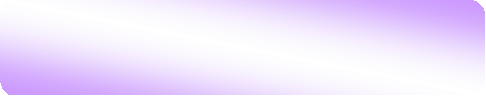 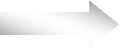 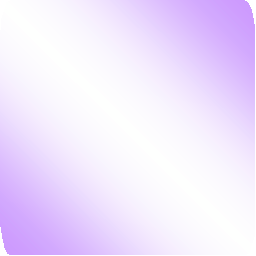 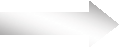 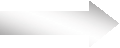 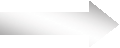 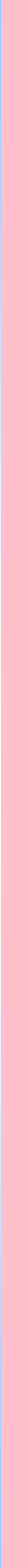 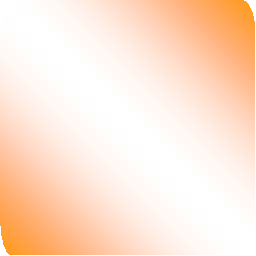 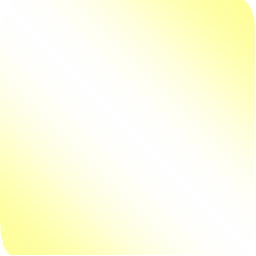 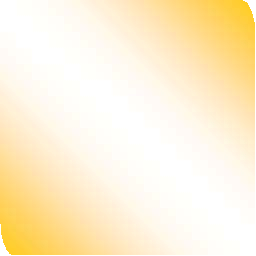 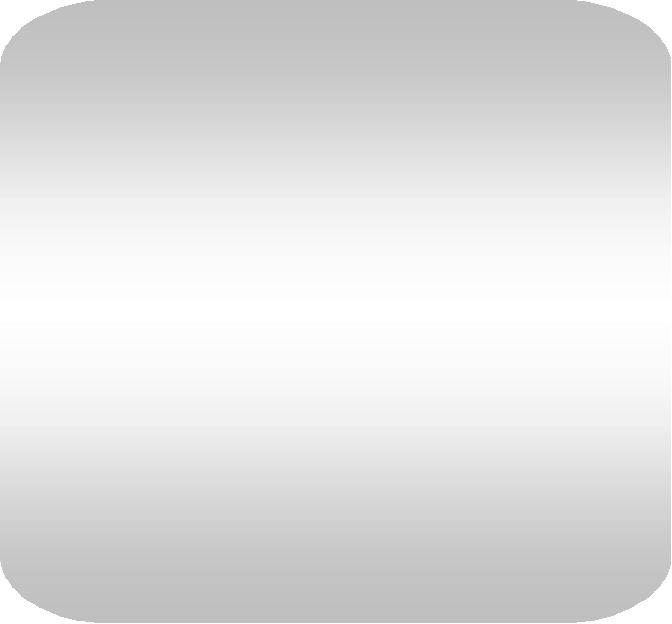 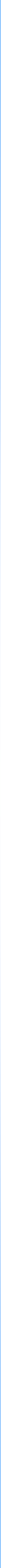 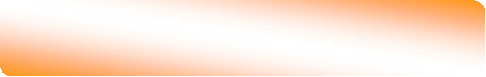 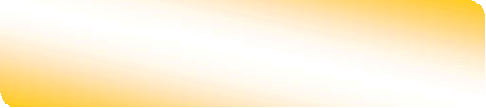 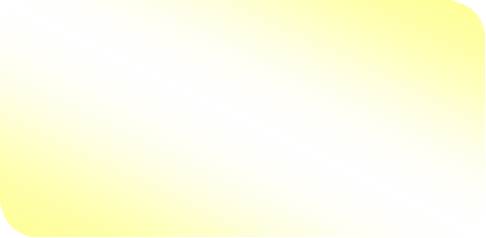 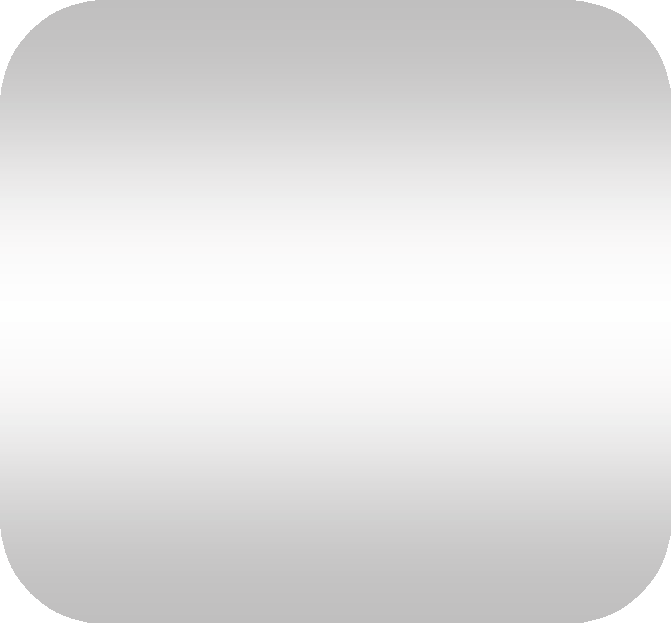 Il Sindaco attiva la fase di attenzione venuto a conoscenza:dell’emissione di un Bollettino di criticità con previsione di CODICE GIALLO (CRITICITÀ’ ORDINARIA),anche conseguente alla possibilità di fasi temporalesche intense;del ricevimento dell’Avviso di Avverse Condizioni Meteo e/o dell’Avviso di CODICE ARANCIONE/CRITICITÀ MODERATA;verificarsi di un evento con CODICE GIALLO/CRITICITÀ ORDINARIA;all’aggravarsi della situazione nei punti critici di bacini a carattere torrentizio monitorati a vista dai Presidi Territoriali attivati dal Centro Funzionale attraverso la Sala Operativa Unificata Regionale;del superamento di soglie riferite a sistemi di allertamento locale, ove presenti.Il Sindaco può attivare la fase di preallarme venuto a conoscenza:Avviso di CODICE ROSSO/CRITICITÀ ELEVATA;del verificarsi di un evento con CODICE ARANCIONE/CRITICITÀ MODERATA;dell’aggravarsi della situazione nei punti critici monitorati a vista dai Presidi Territoriali;del superamento di soglie riferite al sistema di allertamento locale, ove presenti.Il Sindaco può attivare la fase di allarme venuto a conoscenza:del verificarsi di un evento con CODICE ROSSO/CRITICITÀ ELEVATA;dell’aggravarsi della situazione nei punti critici monitorati a vista dai presidi territoriali;del superamento di soglie riferite al sistema di allertamento locale, ove presenti.Lo stato di allarme cessa automaticamente alla data prevista per la fine dell’evento/criticità e all’avviso di criticità.Il Comune di GUARDIAGRELE ricade nella zona di allerta Abruzzo - C.All’interno del territorio comunale sono localizzate le aree a rischio idrogeologico ed idraulico: la mappatura è fornita dalla Regione Abruzzo e disponibile sul sito internet istituzionale, nella sezione http://autoritabacini.regione.abruzzo.it/. Per aree a rischio, infatti, si intendono sia quelle riportate negli strumenti di pianificazione regionale (Piano Stralcio di Bacino per l'Assetto Idrogeologico dei Bacini Idrografici di Rilievo Regionale Abruzzesi e del Bacino Interregionale del Fiume Sangro "Fenomeni Gravitativi e Processi Erosivi" -di seguito denominato PAI-, Piano Stralcio Difesa dalle Alluvioni -di seguito denominato PSDA- aggiornato sulla base della direttiva 2007/60, del D.Lgs. 49/2010 e secondo gli "Indirizzi operativi per l'attuazione della direttiva 2007/60/CE relativa alla valutazione e alla gestione dei rischi da alluvione con riferimento alla predisposizione delle mappe della pericolosità e del rischio di alluvioni") sia quelle a rischio a causa di particolari fenomeni nonché quelle ritenute tali dalle Amministrazioni locali.Le aree sono state censite attraverso la scheda allegata al piano denominata scheda CR2, all’interno della quale saranno riportate:localizzazione (riportata anche nella cartografia allegata al piano);tipologia di esposti: abitazioni, attività commerciali, attività produttive, edifici pubblici, scuole,...;numero di persone e famiglie coinvolte (dovrà essere evidenziata l’eventuale presenza di persone fragili censite anche nella scheda CB4);fonti del rischio.Le aree a rischio possono essere interessate da eventi la cui entità presunta è riportata nella tabella “Scenari d’evento”. Per scenario d'evento, si intende “l'evoluzione nello spazio e nel tempo del solo evento prefigurato, atteso e/o in atto, nella sua completezza e complessità”.Tali aree saranno oggetto di particolare attenzione durante tutte le fasi di emergenza.MODELLO DI INTERVENTOIl modello di intervento rappresenta l’insieme delle azioni da mettere in atto al fine di fronteggiare le diverse fasi dell’emergenza e definisce i ruoli e le responsabilità dei diversi soggetti coinvolti.L’attivazione delle fasi a sua volta porta al coinvolgimento di responsabili diversi che svolgeranno determinate funzioni ed attività, secondo quanto riportato nelle tabelle seguenti.In via generale, è possibile ricondurre il modello di intervento per il rischio idrogeologico ed idraulico al seguente schema: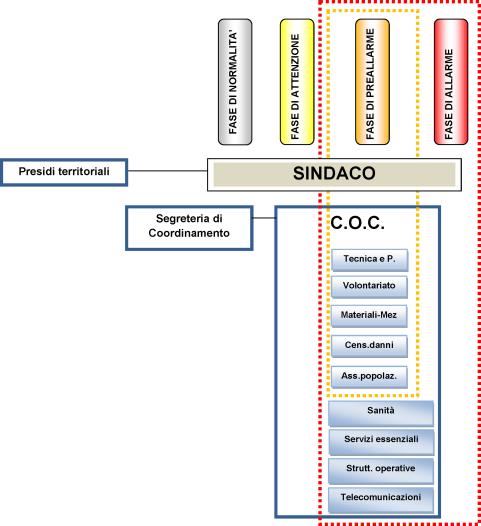 B - RISCHIO INCENDIO BOSCHIVO DI INTERFACCIASISTEMA DI ALLERTAMENTOIl sistema di allertamento regionale prevede anche l’invio di allerte in caso di rischio incendio boschivo di interfaccia.Un incendio boschivo può essere definito come “un fuoco che si sviluppa su aree boscate, cespugliate oppure su terreni coltivati o incolti e pascoli limitrofi a dette aree”.L’incendio di interfaccia può essere definito come un incendio che si sviluppa in quei luoghi geografici dove il sistema urbano e quello rurale si incontrano e interagiscono: in particolare, la fascia perimetrale considerata e riportata nella cartografia allegata al piano, è pari ai . Tale incendio può avere origine sia in prossimità dell’insediamento (combustione di residui vegetali o accensione di fuochi durante attività ricreative in parchi urbani e/o periurbani, ecc.) sia come incendio propriamente boschivo, per poi interessare le zone di interfaccia.Le cause di incendio possono essere:naturali, come ad esempio i fulmini.di origine antropica cioè imputabili ad attività umane.Queste ultime si distinguono, a loro volta, in:accidentali, come ad esempio un corto circuito, surriscaldamento di motori, scintille derivate da strumenti da lavoro, ecc;colpose, come alcune pratiche agricole e pastorali, comportamenti irresponsabili nelle aree turistiche, lancio incauto di materiale acceso (fiammiferi, sigarette, ecc.);-dolose, quando il fuoco è appiccato volontariamente dall'uomo per le motivazioni più disparate.Il rapido propagarsi dell'incendio boschivo può essere favorito da particolari condizioni atmosferiche, come giornate particolarmente calde e ventose, in un periodo di scarse precipitazioni.Il sistema regionale di allertamento in materia di rischio incendi boschivi consiste nelle attività di previsione delle condizioni favorevoli all’innesco ed alla propagazione degli incendi boschivi e di interfaccia destinate ad indirizzare i servizi di vigilanza del territorio, di avvistamento e di intervento.L'attività di previsione consiste nell'individuazione delle aree e dei periodi di rischio di incendio boschivo e di interfaccia, nonché degli indici di pericolosità (art.4, comma 1 della legge Quadro in materia di incendi boschivi, n. 353/2000), e consente l’utilizzo razionale dei mezzi antincendio, in relazione alla loro dislocazione e predisposizione all’operatività.Per il rischio incendi boschivi le zone di allertamento sono:PROVINCIA DELL’AQUILA;PROVINCIA DI CHIETI;PROVINCIA DI PESCARA;PROVINCIA DI TERAMO.Il bollettino, oltre ad una parte testuale che raccoglie previsioni meteoclimatiche rappresenta anche in forma grafica la mappatura dei livelli di pericolosità.Sono definiti tre livelli di pericolosità riguardo il rischio incendi a cui corrispondono tre diverse situazioni operative di eventuale contrasto:pericolosità bassa: le condizioni sono tali che ad innesco avvenuto l’evento può essere fronteggiato con mezzi ordinari;pericolosità media: le condizioni sono tali che ad innesco avvenuto l’evento deve essere fronteggiato con una risposta rapida ed efficace, senza la quale potrebbe essere richiesto l’intervento di mezzi aerei;pericolosità alta: le condizioni sono tali che ad innesco avvenuto l’evento può essere contrastato solo ricorrendo all’utilizzo di mezzi straordinari, quali la flotta aerea regionale e statale.I livelli di pericolosità vengono rappresentati, sulle mappe del bollettino, mediante l’utilizzo di tre colori:verde = pericolosità bassa;arancio = pericolosità media;rosso = pericolosità alta.A seconda dei livelli di pericolosità vengono attivati livelli di allerta.In particolare, i Livelli di Allerta sono attivati sulla base:dei Bollettini emessi dal Centro Funzionale;di segnalazioni di fenomeni imminenti o in atto.Il modello di intervento in caso di rischio di incendi boschivi prevede una fase di normalità e tre diverse fasi di allerta (attenzione, preallarme e allarme). Tali fasi, che attivano le azioni previste dai Piani di emergenza comunali o intercomunali di protezione civile, corrispondono ai livelli di allerta secondo il seguente schema:La fase di normalità è conseguente alla previsione di una pericolosità bassa riportata dal bollettino giornaliero.La fase di attenzione si attiva in caso di pericolosità media o alta riportata dal bollettino o al verificarsi di un incendio boschivo soprattutto se, secondo le valutazione del Direttore Operazioni di Spegnimento (DOS), potrebbe propagarsi verso la fascia perimetrale.La fase di preallarme si attiva quando l’incendio boschivo è in atto e prossimo alla fascia perimetrale e potrebbe interessare la fascia di interfaccia.La fase di allarme si attiva con un incendio in atto che è ormai interno alla fascia perimetrale.SCENARI DI EVENTOAll’interno del territorio comunale o del territorio ricompreso nell’associazione dei comuni, sono localizzate le aree a rischio incendio di interfaccia, così come definito nel paragrafo precedente.Le aree dovranno essere censite con riferimento alla scheda allegata al piano denominata scheda CR4, all’interno della quale dovranno essere riportate le seguenti informazioni:localizzazione (riportata anche nella cartografia allegata al piano)tipologia di esposti: abitazioni, attività commerciali, attività produttive, edifici pubblici, scuole,…numero di persone e famiglie coinvolte (dovrà essere evidenziata l’eventuale presenza di persone fragili censite anche nella scheda CB4);fonte del rischio.MODELLO DI INTERVENTOIl modello di intervento prevede l’attivazione di fasi diverse a seconda che l’evento sia in fase di previsione oppure già in atto. In caso di incendio di interfaccia, si parla di attivazione del C.O.C. nel momento in cui si riscontri una minaccia pe la popolazione ed in particolare nl caso in cui l’evento sia prossimo alla fascia perimetrale o si sia già sviluppato al suo interno.L’attivazione delle fasi a sua volta porta al coinvolgimento di responsabili diversi che svolgeranno determinate funzioni ed attività, secondo quanto riportato nelle tabelle seguenti.In via generale, è possibile ricondurre il modello di intervento per il rischio incendi boschivi al seguente schema:C - RISCHIO SISMICOL’evento sismico rientra all’interno degli eventi non prevedibili: per questo motivo non è possibile parlare di previsione bensì solo di prevenzione con l’attuazione di misure di mitigazione, che incidono sulla vulnerabilità degli esposti.Il Piano Comunale di emergenza riporta in questa sezione le informazioni relative alla pericolosità sismica del territorio nonché quelle relative alla vulnerabilità ed esposizione, con riferimento all’indicazione anche su supporto cartografico, del patrimonio edilizio relativo agli edifici strategici e di carattere rilevante.L’O.P.C.M. 4007/12, introduce la Condizione Limite per l’Emergenza (di seguito C.L.E.) dell’insediamento urbano, quale condizione al cui superamento a seguito del manifestarsi dell’evento sismico, l’insediamento urbano conserva comunque, nel suo complesso, l’operatività della maggior parte delle funzioni strategiche per l’emergenza, la loro accessibilità e connessione con il contesto territoriale, pur in concomitanza con il verificarsi di danni fisici e funzionali tali da condurre all’interruzione delle quasi totalità delle funzioni urbane presenti, compresa la residenza.L’O.C.D.P.C. n. 171 del 19.06.2014 stabilisce le modalità di effettuazione dell’analisi per la C.L.E., che in particolare si articola in:l’individuazione degli edifici e delle aree che garantiscono le funzioni strategiche per l’emergenza;l’individuazione delle infrastrutture di accessibilità e di connessione con il contesto territoriale, degli edifici e delle aree di cui al punto a) e gli eventuali elementi critici;l’individuazione degli aggregati strutturali e delle singole unità strutturali che possono interferire con le infrastrutture di accessibilità e di connessione con il contesto territoriale.In particolare, sono individuati i seguenti possibili rischi ed effetti indotti: frane e smottamenti, possibili rischi di incendio a causa di incidenti all'interno di opifici industriali che utilizzano solventi. Tali elementi a rischio sono indicati opportunamente anche nella cartografia allegata al piano.Per quanto riguarda gli scenari di evento, sono stati forniti dalla Regione Abruzzo quelli elaborati dal Dipartimento Nazionale della Protezione Civile, rappresentativi degli effetti determinati da eventi sismici di magnitudo crescente.MODELLO DI INTERVENTOIl modello di intervento per il rischio sismico prevede l’attivazione, a seguito dell’evento, della struttura comunale di Protezione Civile, e l’attivazione dell’unica fase prevista, quella di emergenza.In particolare, l’attivazione del C.O.C., può, nella fase immediatamente successiva all’evento sismico, riguardare alcune funzioni, che verranno in ogni caso allertate ed attivate nel momento in cui si ritenga necessario a seguito della constatazione di danni e coinvolgimento di persone:D - RISCHIO NEVE/GHIACCIOA seguito di condizioni meteorologiche avverse si possono verificare, sul territorio comunale ed afferente all’Associazione dei Comuni, delle difficoltà, con conseguenti potenziali situazioni di pericolo nel regolare flusso di mezzi e pedoni. Per tale ragione è necessario prevedere per tutto il periodo autunnale ed invernale una serie di interventi mirati alla messa in sicurezza delle strade, che partono dal semplice spargimento di cloruro di sodio e graniglia per evitare formazioni di ghiaccio sul fondo stradale, all’utilizzo di mezzi specifici per la rimozione di neve, o addirittura l’impiego di mezzi speciali, terrestri o aerei, per fornire assistenza ai nuclei isolati. SISTEMA DI ALLERTAMENTOIl Sistema di Allertamento nel caso di rischio neve/ghiaccio prevede la diffusione da parte del Centro Funzionale d’Abruzzo di un messaggio di allerta, in particolare di un Avviso di Avverse Condizioni Meteorologiche, con previsione di neve, neve a bassa quota, ghiaccio.NEVEIn dettaglio, la fase di attenzione per il rischio neve/ghiaccio  viene attivata quando le previsioni meteorologiche riferite alle successive 24-48 ore, indichino elevate probabilità di intense nevicate interessanti l’area comunale, a seguito, pertanto dell’emissione dell’Avviso di Condizione meteorologiche avverse con previsione di neve/ghiaccio.La fase di preallarme si attiva con il verificarsi della precipitazione nevosa intensa, con i primi segni di innevamento sulla strada e con la presenza diffusa di ghiaccio sulla rete stradale.La fase di allarme viene attivata in caso di evento improvviso o al verificarsi di gravi disagi alla popolazione (difficoltà di circolazione, presenza di popolazione bloccata lungo le direttrici viarie, difficoltà di uscire dalle abitazioni, pericolo di valanghe, disalimentazione elettrica, isolamento telefonico etc…) GHIACCIOSCENARIO D’EVENTOSul territorio comunale o afferente all’Associazione di Comuni è possibile il verificarsi di due scenari:Scenario I – NeveScenario II – GhiaccioL’analisi del territorio consente di evidenziare i punti critici per i due scenari. Gli itinerari per lo sgombero della neve devono essere programmati a seconda dell’importanza della strada: vengono, pertanto, individuati itinerari primari e secondari.Gli Itinerari primari sono quelli interessati dalla circolazione di mezzi pubblici, le strade di penetrazione, le circonvallazioni e le strade di accesso a ospedale, cliniche, cavalcavia, sottopassi e grandi svincoli, strade che conducono verso i centri di accoglienza degli sfollati.Gli itinerari secondari sono quelli che interessano la viabilità residenziale, le vie di collegamento dei quartieri, le vie centrali di viabilità minorePer quanto concerne lo Scenario I- Neve, si possono verificare come effetti principali:problemi di mobilità causata dai rallentamenti della circolazione e dallo svolgimento delle operazioni di sgombero neve sulle strade di competenza comunale;interruzione di fornitura di servizi (energia elettrica, telefonia fissa ecc.) per danni alle linee aeree di distribuzione dovuti al sovraccarico della neve;isolamento temporaneo di frazioni, case sparse, interi Comuni;cedimenti delle coperture di edifici e capannoni.Per quanto concerne lo Scenario II- Ghiaccio, si possono verificare come effetti principali:danni alle coltivazioni;problemi alla viabilità comunale;distacchi di pietre o blocchi da versanti in roccia molto degradati.MODELLO DI INTERVENTOAffrontare questo rischio in modo efficace, significa riuscire ad allertare tempestivamente uomini e mezzi in modo da ridurre al minimo il disagio dell’utenza e garantire tutti i servizi essenziali.La suddivisione degli interventi relativi alla messa in sicurezza delle strade di proprietà comunale nei casi di nevicate o temperature rigide, è suddiviso in varie fasi che vedono il coinvolgimento della struttura Comunale (operai, mezzi ecc...) e delle imprese private di sgombero neve.In caso di probabili nevicate o formazioni di ghiaccio sulle strade comunali, è necessario che il comune preveda l’attivazione dei mezzi dotati di lama per la neve e spargisale e/o manualmente o con piccoli mezzi operativi nelle zone pedonali, con un programma di massima variabile a seconda delle situazioni di priorità stabilite dal Comune stesso.Per la gestione dell’emergenza in fase di preallarme per il rischio neve e in fase di attenzione per il rischio ghiaccio viene attivato il Presidio Operativo il cui referente è il Responsabile della Funzione Strutture Operative Locali, Viabilità. Tale struttura ha il compito di monitorare la situazione in atto e di coordinare la movimentazione dei mezzi a disposizione nonché di mantenere contatti con la Prefettura, la Provincia e tutti gli organi che intervengono nell’emergenza.Nel caso di situazioni più gravi nelle quali si verifichino anche gravi disagi alla popolazione (frazioni isolate, difficoltà di circolazione, presenza di popolazione bloccata lungo le direttrici viarie, difficoltà di uscire dalle abitazioni, pericolo di valanghe, etc…) è necessario allertare e insediare il C.O.C, che procederà all’attivazione di ulteriori forze e predisporrà sul momento una serie di interventi mirati alla gestione dell’evento. È necessario inoltre prevedere che quando la coltre nevosa sul manto stradale supera i due centimetri di spessore il traffico veicolare sia consentito soltanto ai soli mezzi che montano catene o pneumatici da neve.Restano ferme le disposizioni emanate a livello centrale, pe quanto concerne l’obbligo di utilizzo degli pneumatici da neve e/o catene.AllegatiLa modulistica del piano si compone delle schede anagrafiche del censimento di mezzi, risorse strumentali ed umane nonché delle diverse aree di protezione civile (attesa, accoglienza ed ammassamento) e la loro localizzazione su mappa unitamente alle aree di rischio.CHI - RISORSE UMANELa scheda contiene l’elenco delle risorse umane a disposizione del Comune in fase di emergenza, complete dei riferimenti necessari (indirizzo, numeri di telefono, reperibilità, ecc.). Possono essere inserite anche le ditte convenzionateCH2 - MEZZILe schede contengono l’elenco dei mezzi a disposizione del Comune in fase di emergenza, complete dei riferimenti necessari (indirizzo del deposito, nome del responsabile e/o del detentore, numeri di telefono, ecc.)■ CH3 - MATERIALILe schede contengono l’elenco dei materiali a disposizione del Comune in fase di emergenza, complete dei riferimenti necessari (indirizzo del deposito, nome del responsabile e/o del detentore, numeri di telefono, ecc.)CR1 - CONTATTI CON IL CENTRO FUNZIONALELa scheda contiene l’elenco delle risorse umane a disposizione del Comune incaricate a mantenere i contatti con il Centro Funzionale Regionale sia in fase di emergenza che in fase di normalità, complete dei riferimenti necessari (indirizzo, numeri di telefono, reperibilità, ecc.)CR2 - AREE SOGGETTE A RISCHIO IDRICO ED IDROGEOLOGICOLe schede contengono l’elenco delle aree soggette a rischio idrogeologico, comprensivo di localizzazione esatta, numero di persone e famiglie presenti all’interno di essa, fonte di rischio (es. PAI, PSDA, rischio aggiuntivo di conoscenza comunale).Tali schede risulteranno utili in fase di evacuazione della popolazione dalle aree a rischio o colpite dall’evento e permetteranno di individuare il numero piuttosto esatto delle persone che saranno accolte nelle aree di accoglienza.CR4 - AREE SOGGETTE A RISCHIO DI INCENDIO BOSCHIVO DI INTERFACCIALe schede contengono l’elenco delle aree soggette a rischio di incendio boschivo, comprensivo di localizzazione esatta, numero di persone e famiglie presenti all’interno di essa, fonte di rischio (tipologia di essenza).Tali schede risulteranno utili in fase di evacuazione della popolazione dalle aree a rischio o colpite dall’evento e permetteranno di individuare il numero piuttosto esatto delle persone che saranno accolte nelle aree di accoglienza.CR5 - ELENCO EDIFICI STRATEGICILa scheda contiene l’elenco degli edifici strategici a disposizione del Comune, intendendo per “edificio strategico” complessi edilizi appartenenti ad Enti coinvolti nelle attività di Protezione Civile e/o comunque edifici strategici del modello di intervento quali ad esempio Edifici Enti Locali, Edifici Scolastici, Ambulatori e Poliambulatori specialistici, Alberghi, Case di riposo, Cinema, Teatri, Centro Congressi, Centro Commerciale, Impianti sportivi, Edifici di culto, Edifici Monumentali. Se nel territorio è presente un’area destinata ad elisoccorso esterna alle aree di protezione civile, può essere inserita in questa scheda.CR6 - LOCALIZZAZIONE PRESIDI TERRITORIALILa scheda contiene l’elenco dei punti da monitorare così come indicati e riportati nella cartografia delle aree di rischio.CB 4 - CENSIMENTO DELLA POPOLAZIONE FRAGILELa scheda contiene il censimento delle persone fragili, per l quali andrà predisposto un particolare tipo di allertamento ed alle quali prioritariamente dovrà essere dedicato il soccorso.CM1 - AREE DI ACCOGLIENZALe schede contengono l’elenco con la localizzazione geografica esatta (georeferenziata) delle aree a disposizione del Comune per la predisposizione di tendopoli o affini. Tali aree, in cui la popolazione risiederà per brevi, medi o lunghi periodi, risultano dotate dei servizi necessari per assicurare l’assistenza alla popolazione durante l’emergenza.CM4 - AREE DI ATTESALe schede contengono l’elenco con la localizzazione geografica esatta (georeferenziata) delle aree a disposizione del Comune per la prima accoglienza della popolazione; in tali aree la popolazione riceverà le prime informazioni sull’evento ed i primi generi di conforto in attesa di essere sistemata in strutture di accoglienza adeguate.CM5 - AREE DI AMMASSAMENTOLe schede contengono l’elenco con la localizzazione geografica esatta (georeferenziata) delle aree a disposizione del Comune per l’ammassamento dei soccorritori e delle risorse utili al superamento dell’emergenza.COC - STRUTTURA E FUNZIONILe schede contengono informazioni circa l’organizzazione del Centro Operativo comunale con i nominativi dei responsabili delle funzioni e la descrizione delle dotazioni tecniche dell’edificio individuato.CARTOGRAFIAAll’interno della cartografia sono evidenziate le zone a rischio idrogeologico , incendi boschivi e le aree di accoglienza, attesa e ammassamento elencate all’interno della relativa scheda. Le informazioni relative alla cartografia vengono fornite dal Comune e organizzate su base cartografica a cura della Regione Abruzzo, in modo tale da rendere possibile la realizzazione di un database centralizzato.Estensione territoriale56,35 kmqPopolazione residente12910 ab. al 30.05.2016Principali vie di comunicazioneSS 81 - SS 363 - SS 263 - SS 539Principali corsi d’acquaVesola, S. Clemente, La Valle, Dendalo, La Venna, MoroComuni confinantiCasoli, Palombaro, Pennapiedimonte, Rapino, S. Martino sulla Marrucina, Filetto, Orsogna, Castel Frentano, Sant'Eusanio del SangroAltitudine576 m s.l.m.CodicecoloreCriticitàFenomenimeteo-idroScenario d'eventoScenario d'eventoEffetti e danniVERDEAssente o poco probabileAssenti o localizzatiIDROGEO IDRAUL.Assenza o bassa probabilità di fenomeni significativi prevedibili (non si escludono fenomeni imprevedibili come la caduta massi).Danni puntuali e localizzati.GIALLOOrdinaria criticitàLocalizzati e intensiIDROGEOLOGICOPossibili isolati fenomeni di erosione, frane superficiali, colate rapide detritiche o di fango.Possibili cadute massi.Localizzati danni ad infrastrutture, edifici e attività antropiche interessati da frane, da colate rapide o dallo scorrimento superficiale delle acque.Localizzati allagamenti di locali interrati e talvolta di quelli posti a pian terreno prospicienti a vie potenzialmente interessate da deflussi idrici.Localizzate e temporanee interruzioni della viabilità inIDRAULICOUlteriori scenari rispetto al precedente IDROGEOLOG.:Possibili isolati fenomeni di trasporto di materiale legato ad intenso ruscellamento superficiale.Limitati fenomeni di alluvionamento nei tratti montani dei bacini a regime torrentizioRepentini innalzamenti dei livelli idrometrici dei corsi d’acqua minori (piccoli rii, canali artificiali, torrenti) con limitati fenomeni di inondazione delle aree limitrofe.Fenomeni di rigurgito dei sistemi di smaltimento delle acque meteoriche con tracimazione acque, scorrimento superficiale delle acque nelle sedi stradali.prossimità di piccoli impluvi, canali, zone depresse (sottopassi, tunnel, avvallamenti stradali, ecc.) e a valle di porzioni di versante interessate da fenomeni franosi. Localizzati danni alle coperture e alle strutture provvisorie con trasporto di tegole a causa di forti raffiche di vento o possibili trombe d’aria.Rottura di rami, caduta di alberi e abbattimento di pali, segnaletica e impalcature con conseguenti effetti sulla viabilità e sulle reti aeree di comunicazione e di distribuzione servizi.Danni alle colture agricole, alle coperture di edifici e agli automezzi a causa di grandinate.Localizzate interruzioni dei servizi, innesco di incendi e lesioni da fulminazione.Occasionale ferimento di persone e perdite incidentali di vite umane.Diffusi,nonintensi,anchepersistentiIDROGEOL.Occasionali fenomeni franosi legati a condizioni idrogeologiche particolarmente fragili.Condizioni di rischio residuo per saturazione dei suoli, anche in assenza di forzante meteo.Ulteriori effetti e danni rispetto allo scenario precedente:Localizzati danni ad infrastrutture, edifici e attività antropiche interessati dai fenomeni franosi.Localizzati e limitati danni alle opere idrauliche e di difesa spondale e alle attività antropiche in alveo.Diffusi,nonintensi,anchepersistentiIDRAULICUlteriori scenari rispetto al precedente IDROGEOLOG.:Incrementi dei livelli dei corsi d’acqua generalmente contenuti all’interno dell’alveo.Condizioni di rischio residuo per il transito dei deflussi anche in assenza di forzante meteo.Ulteriori effetti e danni rispetto allo scenario precedente:Localizzati danni ad infrastrutture, edifici e attività antropiche interessati dai fenomeni franosi.Localizzati e limitati danni alle opere idrauliche e di difesa spondale e alle attività antropiche in alveo.ARANCIONEModerata criticitàDiffusi, intensi e/o persistentiIDROGEOLOGICODiffuse attivazioni di frane superficiali e di colate rapide detritiche o di fango.Possibilità diattivazione/riattivazione/accelerazione di fenomeni di instabilità anche profonda di versante, in contesti geologici particolarmente critici.Possibili cadute massi in più punti del territorio.Ulteriori effetti e danni rispetto allo scenario di codice giallo: Diffusi danni ed allagamenti a singoli edifici o piccoli centri abitati, reti infrastrutturali e attività antropiche interessati da frane o da colate rapide.Diffusi danni alle opere di contenimento, regimazione ed attraversamento dei corsi d’acqua, alle attività agricole, ai cantieri, agli insediamenti artigianali, industriali e abitativi situati in aree inondabili.Diffuse interruzioni della viabilità in prossimità di impluvi e a valle di frane e colate detritiche o in zone depresse in prossimità del reticolo idrografico.Pericolo per la pubblica incolumità/possibili perdite di vite umane.ARANCIONEModerata criticitàDiffusi, intensi e/o persistentiIDRAULICOUlteriori scenari rispetto al precedente IDROGEOL.:Significativi innalzamenti dei livelli idrometrici dei corsi d’acqua con fenomeni di inondazione delle aree limitrofe e delle zone golenali, interessamento dei corpi arginali, diffusi fenomeni di erosione spondale, trasporto solido e divagazione dell’alveo.Possibili occlusioni, parziali o totali, delle luci dei ponti.Ulteriori effetti e danni rispetto allo scenario di codice giallo: Diffusi danni ed allagamenti a singoli edifici o piccoli centri abitati, reti infrastrutturali e attività antropiche interessati da frane o da colate rapide.Diffusi danni alle opere di contenimento, regimazione ed attraversamento dei corsi d’acqua, alle attività agricole, ai cantieri, agli insediamenti artigianali, industriali e abitativi situati in aree inondabili.Diffuse interruzioni della viabilità in prossimità di impluvi e a valle di frane e colate detritiche o in zone depresse in prossimità del reticolo idrografico.Pericolo per la pubblica incolumità/possibili perdite di vite umane.Elevata criticitàDiffusi, molto intensi e persistentiIDROGEOLOGICONumerosi ed estesi fenomeni di frane superficiali e di colate rapide detritiche o di fango.Possibilità diattivazione/riattivazione/accelerazione di fenomeni di instabilità anche profonda di versante, anche di grandi dimensioni.Possibili cadute massi in più punti del territorio.Ulteriori effetti e danni rispetto allo scenario di codice arancione:Ingenti ed estesi danni ad edifici e centri abitati, alle attività agricole e agli insediamenti civili e industriali, sia prossimali sia distanti dai corsi d'acqua, o coinvolti da frane o da colate rapide.Ingenti ed estesi danni o distruzione di infrastrutture (rilevati ferroviari o stradali, opere di contenimento, regimazione o di attraversamento dei corsi d’acqua).Ingenti danni a beni e servizi.Grave pericolo per la pubblica incolumità/possibili perdite di vite umane.Elevata criticitàDiffusi, molto intensi e persistentiIDRAULICOUlteriori scenari rispetto al precedente IDROGEOL.:-Piene fluviali con intensi ed estesi fenomeni di erosione e alluvionamento, con coinvolgimento di aree anche distanti dai corsi d'acqua.- Possibili fenomeni di tracimazione, sifonamento o rottura delle opere arginali, sormonto delle opere di attraversamento, nonché salti di meandro.Ulteriori effetti e danni rispetto allo scenario di codice arancione:Ingenti ed estesi danni ad edifici e centri abitati, alle attività agricole e agli insediamenti civili e industriali, sia prossimali sia distanti dai corsi d'acqua, o coinvolti da frane o da colate rapide.Ingenti ed estesi danni o distruzione di infrastrutture (rilevati ferroviari o stradali, opere di contenimento, regimazione o di attraversamento dei corsi d’acqua).Ingenti danni a beni e servizi.Grave pericolo per la pubblica incolumità/possibili perdite di vite umane.SINDACOSINDACOFASE di NORMALITA’FASE di NORMALITA’FASE di NORMALITA’non sono stati emessi né sono in corso avvisinon sono stati emessi né sono in corso avvisinon sono stati emessi né sono in corso avvisinon sono stati emessi né sono in corso avvisinon sono stati emessi né sono in corso avvisiSOGGETTOAZIONE
RISCHIO IDROGEOLOGICO-IDRAULICOFASESOGGETTI DA COINVOLGERESINDACOControlla quotidianamente la pubblicazione del  Bollettino di criticità sul sito  http://allarmeteo.regione.abruzzo.it/ o sulla Home page del sito istituzionale della Regione Abruzzo (www.regione.abruzzo.it), nella sezione dedicata al CFA e contestualmente verifica il ricevimento di eventuali Avvisi da parte del Centro Funzionale d’Abruzzo.FASE di NORMALITA’SINDACOComunica al Centro Funzionale d’Abruzzo eventuali variazioni di recapiti telefonici e indirizzi utili.FASE di NORMALITA’Centro Funzionale D’Abruzzo 0862 314311SINDACOSINDACOFASE di ATTENZIONEFASE di ATTENZIONEFASE di ATTENZIONEemissione del Bollettino di criticità con previsione di CODICE GIALLO (CRITICITA’ ORDINARIA), conseguente alla possibilità di fasi temporalesche intense, in considerazione del possibile passaggio dall’allertamento al manifestarsi dell’eventodel ricevimento dell’Avviso di Avverse Condizioni Meteo e/o dell’Avviso di CODICE ARANCIONE/CRITICITÀ MODERATA;verificarsi di un evento con CODICE GIALLO/CRITICITÀ ORDINARIAall’aggravarsi della situazione nei punti critici di bacini a carattere torrentizio monitorati a vista dai Presidi Territoriali attivati dal Centro Funzionale attraverso la Sala Operativa Unificata Regionaledel superamento di soglie riferite a sistemi di allertamento locale, ove presenti.emissione del Bollettino di criticità con previsione di CODICE GIALLO (CRITICITA’ ORDINARIA), conseguente alla possibilità di fasi temporalesche intense, in considerazione del possibile passaggio dall’allertamento al manifestarsi dell’eventodel ricevimento dell’Avviso di Avverse Condizioni Meteo e/o dell’Avviso di CODICE ARANCIONE/CRITICITÀ MODERATA;verificarsi di un evento con CODICE GIALLO/CRITICITÀ ORDINARIAall’aggravarsi della situazione nei punti critici di bacini a carattere torrentizio monitorati a vista dai Presidi Territoriali attivati dal Centro Funzionale attraverso la Sala Operativa Unificata Regionaledel superamento di soglie riferite a sistemi di allertamento locale, ove presenti.emissione del Bollettino di criticità con previsione di CODICE GIALLO (CRITICITA’ ORDINARIA), conseguente alla possibilità di fasi temporalesche intense, in considerazione del possibile passaggio dall’allertamento al manifestarsi dell’eventodel ricevimento dell’Avviso di Avverse Condizioni Meteo e/o dell’Avviso di CODICE ARANCIONE/CRITICITÀ MODERATA;verificarsi di un evento con CODICE GIALLO/CRITICITÀ ORDINARIAall’aggravarsi della situazione nei punti critici di bacini a carattere torrentizio monitorati a vista dai Presidi Territoriali attivati dal Centro Funzionale attraverso la Sala Operativa Unificata Regionaledel superamento di soglie riferite a sistemi di allertamento locale, ove presenti.emissione del Bollettino di criticità con previsione di CODICE GIALLO (CRITICITA’ ORDINARIA), conseguente alla possibilità di fasi temporalesche intense, in considerazione del possibile passaggio dall’allertamento al manifestarsi dell’eventodel ricevimento dell’Avviso di Avverse Condizioni Meteo e/o dell’Avviso di CODICE ARANCIONE/CRITICITÀ MODERATA;verificarsi di un evento con CODICE GIALLO/CRITICITÀ ORDINARIAall’aggravarsi della situazione nei punti critici di bacini a carattere torrentizio monitorati a vista dai Presidi Territoriali attivati dal Centro Funzionale attraverso la Sala Operativa Unificata Regionaledel superamento di soglie riferite a sistemi di allertamento locale, ove presenti.emissione del Bollettino di criticità con previsione di CODICE GIALLO (CRITICITA’ ORDINARIA), conseguente alla possibilità di fasi temporalesche intense, in considerazione del possibile passaggio dall’allertamento al manifestarsi dell’eventodel ricevimento dell’Avviso di Avverse Condizioni Meteo e/o dell’Avviso di CODICE ARANCIONE/CRITICITÀ MODERATA;verificarsi di un evento con CODICE GIALLO/CRITICITÀ ORDINARIAall’aggravarsi della situazione nei punti critici di bacini a carattere torrentizio monitorati a vista dai Presidi Territoriali attivati dal Centro Funzionale attraverso la Sala Operativa Unificata Regionaledel superamento di soglie riferite a sistemi di allertamento locale, ove presenti.SOGGETTOAZIONE
RISCHIO IDROGEOLOGICO-IDRAULICOFASESOGGETTI DA COINVOLGEREOBIETTIVISINDACOContatta il Responsabile del C.O.C. per comunicare la possibilità di fenomeni intensi temporaleschiFASE di ATTENZIONEResponsabile del C.O.C.Assicurarsi del pronto intervento della struttura operativa i caso di necessitàSINDACOContatta i referenti del presidio territoriale per verificarne l’effettiva disponibilità.FASE di ATTENZIONEReferente del presidio territorialeAssicurarsi del pronto intervento della struttura operativa i caso di necessitàSINDACOAttiva i Presidi Territoriali sentita la Sala Operativa Unificata Regionale, al fine di procedere al monitoraggio visivo nei punti critici in particolare dei bacini a carattere torrentizioFASE di ATTENZIONEReferente del presidio territorialeSala Operativa Unificata Regionale (S.O.U.R.)800860146 - 8008610160862311526Monitoraggio e sorveglianza del territorioSINDACOSINDACOFASE di PREALLARMEFASE di PREALLARMEFASE di PREALLARMEAvviso di CODICE ROSSO/CRITICITÀ ELEVATA;verificarsi di un evento con CODICE ARANCIONE/CRITICITÀ MODERATA;aggravarsi della situazione nei punti critici monitorati a vista dai Presidi Territoriali;superamento di soglie riferite al sistema di allertamento locale, ove presenti.Avviso di CODICE ROSSO/CRITICITÀ ELEVATA;verificarsi di un evento con CODICE ARANCIONE/CRITICITÀ MODERATA;aggravarsi della situazione nei punti critici monitorati a vista dai Presidi Territoriali;superamento di soglie riferite al sistema di allertamento locale, ove presenti.Avviso di CODICE ROSSO/CRITICITÀ ELEVATA;verificarsi di un evento con CODICE ARANCIONE/CRITICITÀ MODERATA;aggravarsi della situazione nei punti critici monitorati a vista dai Presidi Territoriali;superamento di soglie riferite al sistema di allertamento locale, ove presenti.Avviso di CODICE ROSSO/CRITICITÀ ELEVATA;verificarsi di un evento con CODICE ARANCIONE/CRITICITÀ MODERATA;aggravarsi della situazione nei punti critici monitorati a vista dai Presidi Territoriali;superamento di soglie riferite al sistema di allertamento locale, ove presenti.Avviso di CODICE ROSSO/CRITICITÀ ELEVATA;verificarsi di un evento con CODICE ARANCIONE/CRITICITÀ MODERATA;aggravarsi della situazione nei punti critici monitorati a vista dai Presidi Territoriali;superamento di soglie riferite al sistema di allertamento locale, ove presenti.SOGGETTOAZIONE
RISCHIO IDROGEOLOGICO-IDRAULICOFASESOGGETTI DA COINVOLGEREOBIETTIVISINDACOContatta il responsabile del COC per procedere all’attivazione del Centro Operativo Comunale FASE di PREALLARMEResponsabile del C.O.CAttivazione del C.O.C.SINDACOComunica alla Prefettura l’entità di eventuali danni a persone o cose sulla base delle informazioni ricevute dalla funzione “Censimento danni persone o cose (F6)”.Comunica l’attivazione del C.O.C. alla Prefettura, alla Regione ed alla ProvinciaFASE di PREALLARMEPrefettura08713421 Regione800860146 - 8008610160862311526Provincia 0871.4081Assistenza alla popolazioneCreare un efficace coordinamento operativo locale.SINDACOVerifica con il supporto del Responsabile della Funzione Tecnica e Pianificazione la necessità di allertare le popolazione in particolare quella presente nelle aree a rischioFASE di PREALLARMEResponsabile della Funzione Tecnica e Pianificazione F1Informazione ed assistenza alla popolazioneSINDACOSe necessario provvede ad emettere ordinanze per interventi di somma urgenza e/o evacuazione della popolazione presente nelle aree a rischioFASE di PREALLARMEMettere in atto le misure di salvaguardia della popolazioneSINDACOSe ancora non attivi, attiva i Presidi Territoriali sentita la Sala Operativa Unificata Regionale, al fine di procedere al monitoraggio visivo nei punti critici.FASE di PREALLARMEReferente del presidio territorialeSala Operativa Unificata Regionale (S.O.U.R.)800860146 - 8008610160862311526Monitoraggio e sorveglianza del territorioSINDACOVerifica con il Responsabile della Funzione Materiali e Mezzi le reali disponibilità in funzione dell’evento in atto.Richiede se necessario delle risorse ulteriori alla PrefetturaFASE di PREALLARMEResponsabile della Funzione Materia e Mezzi F4Prefettura08713421 Predisposizione delle risorse e mezzi necessari a fronteggiare l’evento SINDACO SINDACOFASE di ALLARMEFASE di ALLARMEFASE di ALLARMEverificarsi di un evento con CODICE ROSSO/CRITICITÀ ELEVATAaggravarsi della situazione nei punti critici monitorati a vista dai presidi territorialisuperamento di soglie riferite al sistema di allertamento locale, ove presenti.verificarsi di un evento con CODICE ROSSO/CRITICITÀ ELEVATAaggravarsi della situazione nei punti critici monitorati a vista dai presidi territorialisuperamento di soglie riferite al sistema di allertamento locale, ove presenti.verificarsi di un evento con CODICE ROSSO/CRITICITÀ ELEVATAaggravarsi della situazione nei punti critici monitorati a vista dai presidi territorialisuperamento di soglie riferite al sistema di allertamento locale, ove presenti.verificarsi di un evento con CODICE ROSSO/CRITICITÀ ELEVATAaggravarsi della situazione nei punti critici monitorati a vista dai presidi territorialisuperamento di soglie riferite al sistema di allertamento locale, ove presenti.verificarsi di un evento con CODICE ROSSO/CRITICITÀ ELEVATAaggravarsi della situazione nei punti critici monitorati a vista dai presidi territorialisuperamento di soglie riferite al sistema di allertamento locale, ove presenti.SOGGETTOAZIONE
RISCHIO IDROGEOLOGICO-IDRAULICOFASESOGGETTI DA COINVOLGEREOBIETTIVISINDACOQualora il COC non fosse stato ancora attivato, contatta il responsabile del COC per procedere all’attivazione nel più breve tempo possibile. FASE di ALLARMEResponsabile del C.O.CAttivazione del C.O.C.SINDACOComunica l’attivazione del C.O.C. le Funzioni attivate alla Prefettura, alla Regione ed alla Provincia.FASE di ALLARMEPrefettura 08713421 Regione800860146 - 8008610160862311526Provincia0871.4081Creare un efficace coordinamento operativo localeSINDACOMantiene i contatti con la Regione, la Prefettura – UTG, la Provincia, al fine di avere un quadro sempre aggiornato della situazione in attoFASE di ALLARMEPrefettura 08713421 Regione800860146 - 8008610160862311526Provincia0871.4081Creare un efficace coordinamento operativo localeSINDACOComunica alla Prefettura l’entità di eventuali danni a persone o cose sulla base delle informazioni ricevute dalla funzione “Censimento danni persone o cose (F6)”.FASE di ALLARMEPrefettura08713421 Assistenza alla popolazioneSINDACOVerifica con il supporto del Responsabile della Funzione Tecnica e Pianificazione la necessità di allertare le popolazione in particolare quella presente nelle aree a rischioFASE di ALLARMEResponsabile della Funzione Tecnica e Pianificazione F1Informazione ed assistenza alla popolazioneSINDACOSe necessario provvede ad emettere ordinanze per interventi di somma urgenza e/o evacuazione della popolazione presente nelle aree a rischioFASE di ALLARMEMettere in atto le misure di salvaguardia della popolazioneSINDACOSe ancora non attivi, attiva i Presidi Territoriali sentita la Sala Operativa Unificata Regionale, al fine di procedere al monitoraggio visivo nei punti critici.FASE di ALLARMEReferente del presidio territorialeSala Operativa Unificata Regionale (S.O.U.R.)800860146 - 8008610160862311526Monitoraggio e sorveglianza del territorioSINDACOVerifica con il Responsabile della Funzione Materiali e Mezzi le reali disponibilità in funzione dell’evento in atto.Richiede se necessario delle risorse ulteriori alla PrefetturaFASE di ALLARMEResponsabile della Funzione Materia e Mezzi F4Prefettura08713421 Predisposizione delle risorse e mezzi necessari a fronteggiare l’eventoIL REFERENTE DEL PRESIDIO TERRITORIALEIL REFERENTE DEL PRESIDIO TERRITORIALEFASE di ATTENZIONEFASE di ATTENZIONEFASE di ATTENZIONEemissione del Bollettino di criticità con previsione di CODICE GIALLO (CRITICITA’ ORDINARIA), conseguente alla possibilità di fasi temporalesche intense, in considerazione del possibile passaggio dall’allertamento al manifestarsi dell’eventodel ricevimento dell’Avviso di Avverse Condizioni Meteo e/o dell’Avviso di CODICE ARANCIONE/CRITICITÀ MODERATA;verificarsi di un evento con CODICE GIALLO/CRITICITÀ ORDINARIAall’aggravarsi della situazione nei punti critici di bacini a carattere torrentizio monitorati a vista dai Presidi Territoriali attivati dal Centro Funzionale attraverso la Sala Operativa Unificata Regionaledel superamento di soglie riferite a sistemi di allertamento locale, ove presenti.emissione del Bollettino di criticità con previsione di CODICE GIALLO (CRITICITA’ ORDINARIA), conseguente alla possibilità di fasi temporalesche intense, in considerazione del possibile passaggio dall’allertamento al manifestarsi dell’eventodel ricevimento dell’Avviso di Avverse Condizioni Meteo e/o dell’Avviso di CODICE ARANCIONE/CRITICITÀ MODERATA;verificarsi di un evento con CODICE GIALLO/CRITICITÀ ORDINARIAall’aggravarsi della situazione nei punti critici di bacini a carattere torrentizio monitorati a vista dai Presidi Territoriali attivati dal Centro Funzionale attraverso la Sala Operativa Unificata Regionaledel superamento di soglie riferite a sistemi di allertamento locale, ove presenti.emissione del Bollettino di criticità con previsione di CODICE GIALLO (CRITICITA’ ORDINARIA), conseguente alla possibilità di fasi temporalesche intense, in considerazione del possibile passaggio dall’allertamento al manifestarsi dell’eventodel ricevimento dell’Avviso di Avverse Condizioni Meteo e/o dell’Avviso di CODICE ARANCIONE/CRITICITÀ MODERATA;verificarsi di un evento con CODICE GIALLO/CRITICITÀ ORDINARIAall’aggravarsi della situazione nei punti critici di bacini a carattere torrentizio monitorati a vista dai Presidi Territoriali attivati dal Centro Funzionale attraverso la Sala Operativa Unificata Regionaledel superamento di soglie riferite a sistemi di allertamento locale, ove presenti.emissione del Bollettino di criticità con previsione di CODICE GIALLO (CRITICITA’ ORDINARIA), conseguente alla possibilità di fasi temporalesche intense, in considerazione del possibile passaggio dall’allertamento al manifestarsi dell’eventodel ricevimento dell’Avviso di Avverse Condizioni Meteo e/o dell’Avviso di CODICE ARANCIONE/CRITICITÀ MODERATA;verificarsi di un evento con CODICE GIALLO/CRITICITÀ ORDINARIAall’aggravarsi della situazione nei punti critici di bacini a carattere torrentizio monitorati a vista dai Presidi Territoriali attivati dal Centro Funzionale attraverso la Sala Operativa Unificata Regionaledel superamento di soglie riferite a sistemi di allertamento locale, ove presenti.emissione del Bollettino di criticità con previsione di CODICE GIALLO (CRITICITA’ ORDINARIA), conseguente alla possibilità di fasi temporalesche intense, in considerazione del possibile passaggio dall’allertamento al manifestarsi dell’eventodel ricevimento dell’Avviso di Avverse Condizioni Meteo e/o dell’Avviso di CODICE ARANCIONE/CRITICITÀ MODERATA;verificarsi di un evento con CODICE GIALLO/CRITICITÀ ORDINARIAall’aggravarsi della situazione nei punti critici di bacini a carattere torrentizio monitorati a vista dai Presidi Territoriali attivati dal Centro Funzionale attraverso la Sala Operativa Unificata Regionaledel superamento di soglie riferite a sistemi di allertamento locale, ove presenti.SOGGETTOAZIONE
RISCHIO IDROGEOLOGICO-IDRAULICOFASESOGGETTI DA COINVOLGEREOBIETTIVIIL REFERENTE DEL PRESIDIO TERRITORIALEComunica al Sindaco le informazioni raccolte sul territorio e lo tiene aggiornato sull’evolversi della situazione nei punti monitorati.FASE di ATTENZIONESindacoPredisporre  le adeguate misure di salvaguardia della popolazione e del territorioRESPONSABILE del C.O.C.RESPONSABILE del C.O.C.FASE di PREALLARMEFASE di PREALLARMEFASE di PREALLARMEAvviso di CODICE ROSSO/CRITICITÀ ELEVATA;verificarsi di un evento con CODICE ARANCIONE/CRITICITÀ MODERATA;aggravarsi della situazione nei punti critici monitorati a vista dai Presidi Territoriali;superamento di soglie riferite al sistema di allertamento locale, ove presenti.Avviso di CODICE ROSSO/CRITICITÀ ELEVATA;verificarsi di un evento con CODICE ARANCIONE/CRITICITÀ MODERATA;aggravarsi della situazione nei punti critici monitorati a vista dai Presidi Territoriali;superamento di soglie riferite al sistema di allertamento locale, ove presenti.Avviso di CODICE ROSSO/CRITICITÀ ELEVATA;verificarsi di un evento con CODICE ARANCIONE/CRITICITÀ MODERATA;aggravarsi della situazione nei punti critici monitorati a vista dai Presidi Territoriali;superamento di soglie riferite al sistema di allertamento locale, ove presenti.Avviso di CODICE ROSSO/CRITICITÀ ELEVATA;verificarsi di un evento con CODICE ARANCIONE/CRITICITÀ MODERATA;aggravarsi della situazione nei punti critici monitorati a vista dai Presidi Territoriali;superamento di soglie riferite al sistema di allertamento locale, ove presenti.Avviso di CODICE ROSSO/CRITICITÀ ELEVATA;verificarsi di un evento con CODICE ARANCIONE/CRITICITÀ MODERATA;aggravarsi della situazione nei punti critici monitorati a vista dai Presidi Territoriali;superamento di soglie riferite al sistema di allertamento locale, ove presenti.SOGGETTOAZIONE
RISCHIO IDROGEOLOGICO-IDRAULICOFASESOGGETTI DA COINVOLGEREOBIETTIVIRESPONSABILE del C.O.C.Convoca i responsabili delle Funzioni di Supporto ritenute necessarie.FASE di PREALLARMEResponsabili delle Funzioni di SupportoCreare un efficace coordinamento operativo localeRESPONSABILE del C.O.C.Conferma al Sindaco l’avvenuta attivazione del COC.FASE di PREALLARMESindacoCreare un efficace coordinamento operativo localeRESPONSABILE del C.O.C.Si assicura dell’operatività della Segreteria di coordinamento per garantire i rapporti e le comunicazioni con Prefettura e Regione.FASE di PREALLARMESegreteria di coordinamentoAffidabilità e continuità delle comunicazioni formaliRESPONSABILE del C.O.C.RESPONSABILE del C.O.C.FASE di ALLARMEFASE di ALLARMEFASE di ALLARMEverificarsi di un evento con CODICE ROSSO/CRITICITÀ ELEVATAaggravarsi della situazione nei punti critici monitorati a vista dai presidi territorialisuperamento di soglie riferite al sistema di allertamento locale, ove presenti.verificarsi di un evento con CODICE ROSSO/CRITICITÀ ELEVATAaggravarsi della situazione nei punti critici monitorati a vista dai presidi territorialisuperamento di soglie riferite al sistema di allertamento locale, ove presenti.verificarsi di un evento con CODICE ROSSO/CRITICITÀ ELEVATAaggravarsi della situazione nei punti critici monitorati a vista dai presidi territorialisuperamento di soglie riferite al sistema di allertamento locale, ove presenti.verificarsi di un evento con CODICE ROSSO/CRITICITÀ ELEVATAaggravarsi della situazione nei punti critici monitorati a vista dai presidi territorialisuperamento di soglie riferite al sistema di allertamento locale, ove presenti.verificarsi di un evento con CODICE ROSSO/CRITICITÀ ELEVATAaggravarsi della situazione nei punti critici monitorati a vista dai presidi territorialisuperamento di soglie riferite al sistema di allertamento locale, ove presenti.SOGGETTOAZIONE
RISCHIO IDROGEOLOGICO-IDRAULICOFASESOGGETTI DA COINVOLGEREOBIETTIVIRESPONSABILE del C.O.C.Convoca i responsabili delle Funzioni di Supporto ritenute necessarie.FASE di ALLARMEResponsabili delle Funzioni di SupportoCreare un efficace coordinamento operativo localeRESPONSABILE del C.O.C.Conferma al Sindaco l’avvenuta attivazione del COC.FASE di ALLARMESindacoCreare un efficace coordinamento operativo localeRESPONSABILE del C.O.C.Si assicura dell’operatività della Segreteria di coordinamento per garantire i rapporti e le comunicazioni con Prefettura e Regione.FASE di ALLARMESegreteria di coordinamentoAffidabilità e continuità delle comunicazioni formaliRESPONSABILE FUNZIONE TECNICA DI VALUTAZIONE  E PIANIFICAZIONE (F1)RESPONSABILE FUNZIONE TECNICA DI VALUTAZIONE  E PIANIFICAZIONE (F1)FASE di PREALLARMEFASE di PREALLARMEFASE di PREALLARMEAvviso di CODICE ROSSO/CRITICITÀ ELEVATA;verificarsi di un evento con CODICE ARANCIONE/CRITICITÀ MODERATA;aggravarsi della situazione nei punti critici monitorati a vista dai Presidi Territoriali;superamento di soglie riferite al sistema di allertamento locale, ove presenti.Avviso di CODICE ROSSO/CRITICITÀ ELEVATA;verificarsi di un evento con CODICE ARANCIONE/CRITICITÀ MODERATA;aggravarsi della situazione nei punti critici monitorati a vista dai Presidi Territoriali;superamento di soglie riferite al sistema di allertamento locale, ove presenti.Avviso di CODICE ROSSO/CRITICITÀ ELEVATA;verificarsi di un evento con CODICE ARANCIONE/CRITICITÀ MODERATA;aggravarsi della situazione nei punti critici monitorati a vista dai Presidi Territoriali;superamento di soglie riferite al sistema di allertamento locale, ove presenti.Avviso di CODICE ROSSO/CRITICITÀ ELEVATA;verificarsi di un evento con CODICE ARANCIONE/CRITICITÀ MODERATA;aggravarsi della situazione nei punti critici monitorati a vista dai Presidi Territoriali;superamento di soglie riferite al sistema di allertamento locale, ove presenti.Avviso di CODICE ROSSO/CRITICITÀ ELEVATA;verificarsi di un evento con CODICE ARANCIONE/CRITICITÀ MODERATA;aggravarsi della situazione nei punti critici monitorati a vista dai Presidi Territoriali;superamento di soglie riferite al sistema di allertamento locale, ove presenti.SOGGETTOAZIONE
RISCHIO IDROGEOLOGICO-IDRAULICOFASESOGGETTI DA COINVOLGEREOBIETTIVIRESPONSABILE FUNZIONE TECNICA DI VALUTAZIONE  E PIANIFICAZIONE (F1)Si accerta della presenza sul luogo dell’evento delle strutture preposte al soccorso tecnico urgente.FASE di PREALLARMECreare un efficace coordinamento operativo localeRESPONSABILE FUNZIONE TECNICA DI VALUTAZIONE  E PIANIFICAZIONE (F1)Si informa sull’evoluzione delle condizioni metereologiche. FASE di PREALLARMECentro Funzionale d’Abruzzo0862314311Migliorare il livello di conoscenza dello scenario meteorologico a breve-medio termineRESPONSABILE FUNZIONE TECNICA DI VALUTAZIONE  E PIANIFICAZIONE (F1)Affianca il Responsabile della Funzione Censimento danni per la verifica sul territorio di possibili effetti indottiFASE di PREALLARMEResponsabile della Funzione Censimento danni F6Predisporre le misure di mitigazione del rischio e salvaguardia della popolazione e del territorioRESPONSABILE FUNZIONE TECNICA DI VALUTAZIONE  E PIANIFICAZIONE (F1)Valuta la necessità di allertare la popolazione con il supporto della Funzione Volontariato F3 sulla base dell’evolversi dell’evento e lo comunica al SindacoFASE di PREALLARMESindacoInformazione ed assistenza alla popolazioneRESPONSABILE FUNZIONE TECNICA DI VALUTAZIONE  E PIANIFICAZIONE (F1)Allerta gli operai reperibili e le ditte di fiducia per gli eventuali interventi, in base alla necessità, sentito il Referente della Funzione Materiali e Mezzi F4FASE di PREALLARMEReferente della Funzione Materiali e Mezzi F4Ditte convenzionateVerificare la disponibilità operai e mezziRESPONSABILE FUNZIONE TECNICA DI VALUTAZIONE  E PIANIFICAZIONE (F1)Attività di gestione del traffico ed eventuale organizzazione della viabilità alternativa.FASE di PREALLARMEReferente della Funzione Strutture Operative F7Fluidità e continuità del trafficoRESPONSABILE FUNZIONE TECNICA DI VALUTAZIONE  E PIANIFICAZIONE (F1)RESPONSABILE FUNZIONE TECNICA DI VALUTAZIONE  E PIANIFICAZIONE (F1)FASE di ALLARMEFASE di ALLARMEFASE di ALLARMEverificarsi di un evento con CODICE ROSSO/CRITICITÀ ELEVATAaggravarsi della situazione nei punti critici monitorati a vista dai presidi territorialisuperamento di soglie riferite al sistema di allertamento locale, ove presenti.verificarsi di un evento con CODICE ROSSO/CRITICITÀ ELEVATAaggravarsi della situazione nei punti critici monitorati a vista dai presidi territorialisuperamento di soglie riferite al sistema di allertamento locale, ove presenti.verificarsi di un evento con CODICE ROSSO/CRITICITÀ ELEVATAaggravarsi della situazione nei punti critici monitorati a vista dai presidi territorialisuperamento di soglie riferite al sistema di allertamento locale, ove presenti.verificarsi di un evento con CODICE ROSSO/CRITICITÀ ELEVATAaggravarsi della situazione nei punti critici monitorati a vista dai presidi territorialisuperamento di soglie riferite al sistema di allertamento locale, ove presenti.verificarsi di un evento con CODICE ROSSO/CRITICITÀ ELEVATAaggravarsi della situazione nei punti critici monitorati a vista dai presidi territorialisuperamento di soglie riferite al sistema di allertamento locale, ove presenti.SOGGETTOAZIONE
RISCHIO IDROGEOLOGICO-IDRAULICOFASESOGGETTI DA COINVOLGEREOBIETTIVIRESPONSABILE FUNZIONE TECNICA DI VALUTAZIONE  E PIANIFICAZIONE (F1)Si accerta della presenza sul luogo dell’evento delle strutture preposte al soccorso tecnico urgente.FASE di ALLARMECreare un efficace coordinamento operativo localeRESPONSABILE FUNZIONE TECNICA DI VALUTAZIONE  E PIANIFICAZIONE (F1)Si informa sull’evoluzione delle condizioni metereologiche. FASE di ALLARMECentro Funzionale d’Abruzzo0862314311Migliorare il livello di conoscenza dello scenario meteorologico a breve-medio termineRESPONSABILE FUNZIONE TECNICA DI VALUTAZIONE  E PIANIFICAZIONE (F1)Affianca il Responsabile della Funzione Censimento danni per la verifica sul territorio di possibili effetti indottiFASE di ALLARMEResponsabile della Funzione Censimento danni F6Predisporre le misure di mitigazione del rischio e salvaguardia della popolazione e del territorioRESPONSABILE FUNZIONE TECNICA DI VALUTAZIONE  E PIANIFICAZIONE (F1)Valuta la necessità di allertare la popolazione con il supporto della Funzione Volontariato F3 sulla base dell’evolversi dell’evento e lo comunica al SindacoFASE di ALLARMESindacoInformazione ed assistenza alla popolazioneRESPONSABILE FUNZIONE TECNICA DI VALUTAZIONE  E PIANIFICAZIONE (F1)Allerta gli operai reperibili e le ditte di fiducia per gli eventuali interventi, in base alla necessità, sentito il Referente della Funzione Materiali e Mezzi F4FASE di ALLARMEReferente della Funzione Materiali e Mezzi F4Ditte convenzionateVerificare la disponibilità operai e mezziRESPONSABILE FUNZIONE TECNICA DI VALUTAZIONE  E PIANIFICAZIONE (F1)Attività di gestione del traffico ed eventuale organizzazione della viabilità alternativa.FASE di ALLARMEReferente della Funzione Strutture Operative F7Fluidità e continuità del trafficoRESPONSABILE FUNZIONE SANITA’, ASSISTENZA SOCIALE E VETERINARIA (F2)RESPONSABILE FUNZIONE SANITA’, ASSISTENZA SOCIALE E VETERINARIA (F2)FASE di PREALLARMEFASE di PREALLARMEFASE di PREALLARMEAvviso di CODICE ROSSO/CRITICITÀ ELEVATA;verificarsi di un evento con CODICE ARANCIONE/CRITICITÀ MODERATA;aggravarsi della situazione nei punti critici monitorati a vista dai Presidi Territoriali;superamento di soglie riferite al sistema di allertamento locale, ove presenti.Avviso di CODICE ROSSO/CRITICITÀ ELEVATA;verificarsi di un evento con CODICE ARANCIONE/CRITICITÀ MODERATA;aggravarsi della situazione nei punti critici monitorati a vista dai Presidi Territoriali;superamento di soglie riferite al sistema di allertamento locale, ove presenti.Avviso di CODICE ROSSO/CRITICITÀ ELEVATA;verificarsi di un evento con CODICE ARANCIONE/CRITICITÀ MODERATA;aggravarsi della situazione nei punti critici monitorati a vista dai Presidi Territoriali;superamento di soglie riferite al sistema di allertamento locale, ove presenti.Avviso di CODICE ROSSO/CRITICITÀ ELEVATA;verificarsi di un evento con CODICE ARANCIONE/CRITICITÀ MODERATA;aggravarsi della situazione nei punti critici monitorati a vista dai Presidi Territoriali;superamento di soglie riferite al sistema di allertamento locale, ove presenti.Avviso di CODICE ROSSO/CRITICITÀ ELEVATA;verificarsi di un evento con CODICE ARANCIONE/CRITICITÀ MODERATA;aggravarsi della situazione nei punti critici monitorati a vista dai Presidi Territoriali;superamento di soglie riferite al sistema di allertamento locale, ove presenti.SOGGETTOAZIONE
 RISCHIO IDROGEOLOGICO-IDRAULICOFASESOGGETTI DA COINVOLGEREOBIETTIVIRESPONSABILE FUNZIONE SANITA’, ASSISTENZA SOCIALE E VETERINARIA (F2) Se esistono strutture sanitarie nelle vicinanze, le contatta per provvedere al successivo trasferimento delle persone fragili evacuate a seguito dell’evento (sulla base del censimento effettuato vedi scheda CB4) ed eventuali persone rimaste colpite dall’evento, con passaggio alla fase di allarme.FASE di PREALLARMEStrutture sanitarie deputate ad accogliere i pazienti in trasferimentoAssistenza sanitaria – censimento strutture a rischio.RESPONSABILE FUNZIONE SANITA’, ASSISTENZA SOCIALE E VETERINARIA (F2) Richiede alla Funzione Volontariato F3 di allertare le associazioni di volontariato con carattere socio-sanitarie al fine di fornire supporto alle  componenti Sanitarie intervenute.FASE di PREALLARMEResponsabile Funzione Volontariato F3Assistenza sanitariaRESPONSABILE FUNZIONE SANITA’, ASSISTENZA SOCIALE E VETERINARIA (F2)RESPONSABILE FUNZIONE SANITA’, ASSISTENZA SOCIALE E VETERINARIA (F2)FASE di ALLARMEFASE di ALLARMEFASE di ALLARMEverificarsi di un evento con CODICE ROSSO/CRITICITÀ ELEVATAaggravarsi della situazione nei punti critici monitorati a vista dai presidi territorialisuperamento di soglie riferite al sistema di allertamento locale, ove presenti.verificarsi di un evento con CODICE ROSSO/CRITICITÀ ELEVATAaggravarsi della situazione nei punti critici monitorati a vista dai presidi territorialisuperamento di soglie riferite al sistema di allertamento locale, ove presenti.verificarsi di un evento con CODICE ROSSO/CRITICITÀ ELEVATAaggravarsi della situazione nei punti critici monitorati a vista dai presidi territorialisuperamento di soglie riferite al sistema di allertamento locale, ove presenti.verificarsi di un evento con CODICE ROSSO/CRITICITÀ ELEVATAaggravarsi della situazione nei punti critici monitorati a vista dai presidi territorialisuperamento di soglie riferite al sistema di allertamento locale, ove presenti.verificarsi di un evento con CODICE ROSSO/CRITICITÀ ELEVATAaggravarsi della situazione nei punti critici monitorati a vista dai presidi territorialisuperamento di soglie riferite al sistema di allertamento locale, ove presenti.SOGGETTOAZIONE
 RISCHIO IDROGEOLOGICO-IDRAULICOFASESOGGETTI DA COINVOLGEREOBIETTIVIRESPONSABILE FUNZIONE SANITA’, ASSISTENZA SOCIALE E VETERINARIA (F2)Se esistono strutture sanitarie nelle vicinanze, le contatta per provvedere al successivo trasferimento delle persone fragili evacuate a seguito dell’evento (sulla base del censimento effettuato vedi scheda CB4) ed eventuali persone rimaste colpite dall’evento.FASE di ALLARMEStrutture sanitarie deputate ad accogliere i pazienti in trasferimentoAssistenza sanitaria – censimento strutture a rischio.RESPONSABILE FUNZIONE SANITA’, ASSISTENZA SOCIALE E VETERINARIA (F2)Richiede alla Funzione Volontariato F3 di allertare le associazioni di volontariato con carattere socio-sanitarie al fine di fornire supporto alle  componenti Sanitarie intervenute.FASE di ALLARMEResponsabile Funzione Volontariato F3Assistenza sanitariaRESPONSABILE FUNZIONE VOLONTARIATO (F3) RESPONSABILE FUNZIONE VOLONTARIATO (F3) FASE di PREALLARMEFASE di PREALLARMEFASE di PREALLARMEAvviso di CODICE ROSSO/CRITICITÀ ELEVATA;verificarsi di un evento con CODICE ARANCIONE/CRITICITÀ MODERATA;aggravarsi della situazione nei punti critici monitorati a vista dai Presidi Territoriali;superamento di soglie riferite al sistema di allertamento locale, ove presenti.Avviso di CODICE ROSSO/CRITICITÀ ELEVATA;verificarsi di un evento con CODICE ARANCIONE/CRITICITÀ MODERATA;aggravarsi della situazione nei punti critici monitorati a vista dai Presidi Territoriali;superamento di soglie riferite al sistema di allertamento locale, ove presenti.Avviso di CODICE ROSSO/CRITICITÀ ELEVATA;verificarsi di un evento con CODICE ARANCIONE/CRITICITÀ MODERATA;aggravarsi della situazione nei punti critici monitorati a vista dai Presidi Territoriali;superamento di soglie riferite al sistema di allertamento locale, ove presenti.Avviso di CODICE ROSSO/CRITICITÀ ELEVATA;verificarsi di un evento con CODICE ARANCIONE/CRITICITÀ MODERATA;aggravarsi della situazione nei punti critici monitorati a vista dai Presidi Territoriali;superamento di soglie riferite al sistema di allertamento locale, ove presenti.Avviso di CODICE ROSSO/CRITICITÀ ELEVATA;verificarsi di un evento con CODICE ARANCIONE/CRITICITÀ MODERATA;aggravarsi della situazione nei punti critici monitorati a vista dai Presidi Territoriali;superamento di soglie riferite al sistema di allertamento locale, ove presenti.SOGGETTOAZIONE
RISCHIO IDROGEOLOGICO-IDRAULICOFASESOGGETTI DA COINVOLGEREOBIETTIVIRESPONSABILE FUNZIONE VOLONTARIATO (F3) Raccorda le attività con le organizzazioni di volontariato e le strutture operative per attivarsi in caso necessità. Mette in stato di preallerta le squadre di volontariato.FASE di PREALLARMEResponsabili delle Squadre/Associazioni di volontariatoAssistenza alla popolazione – Predisposizione misure di salvaguardia.RESPONSABILE FUNZIONE VOLONTARIATO (F3) Attiva le organizzazioni di volontariato specializzate in radio comunicazione di emergenza ed emergenza sanitaria, sentito il Responsabile della Funzione SanitàAttiva le squadre di supporto al presidio territoriale se necessarioFASE di PREALLARMEOrganizzazioni di volontariato Referente della Funzione Sanità F2Referente della Funzione Telecomunicazioni F8Assicurare il pronto intervento e la continuità delle comunicazioni in emergenza tra gli operatori ed il centro di coordinamento.RESPONSABILE FUNZIONE VOLONTARIATO (F3) RESPONSABILE FUNZIONE VOLONTARIATO (F3) FASE di ALLARMEFASE di ALLARMEFASE di ALLARMEverificarsi di un evento con CODICE ROSSO/CRITICITÀ ELEVATAaggravarsi della situazione nei punti critici monitorati a vista dai presidi territorialisuperamento di soglie riferite al sistema di allertamento locale, ove presenti.verificarsi di un evento con CODICE ROSSO/CRITICITÀ ELEVATAaggravarsi della situazione nei punti critici monitorati a vista dai presidi territorialisuperamento di soglie riferite al sistema di allertamento locale, ove presenti.verificarsi di un evento con CODICE ROSSO/CRITICITÀ ELEVATAaggravarsi della situazione nei punti critici monitorati a vista dai presidi territorialisuperamento di soglie riferite al sistema di allertamento locale, ove presenti.verificarsi di un evento con CODICE ROSSO/CRITICITÀ ELEVATAaggravarsi della situazione nei punti critici monitorati a vista dai presidi territorialisuperamento di soglie riferite al sistema di allertamento locale, ove presenti.verificarsi di un evento con CODICE ROSSO/CRITICITÀ ELEVATAaggravarsi della situazione nei punti critici monitorati a vista dai presidi territorialisuperamento di soglie riferite al sistema di allertamento locale, ove presenti.SOGGETTOAZIONE
RISCHIO IDROGEOLOGICO-IDRAULICOFASESOGGETTI DA COINVOLGEREOBIETTIVIRESPONSABILE FUNZIONE VOLONTARIATO F3 Dispone dei volontari per il supporto della polizia municipale e delle altre strutture operative, al fine di provvede anche l’allontanamento delle persone presenti nelle aree colpiteFASE di ALLARMEResponsabili delle Associazioni di volontariatoAssistenza alla popolazioneRESPONSABILE FUNZIONE VOLONTARIATO F3 Invia il personale necessario ad assicurare l’assistenza alla popolazione evacuata presso le aree di attesa.Attiva le squadre di supporto al presidio territoriale se necessarioFASE di ALLARMEResponsabili delle Squadre/Associazioni di volontariatoInformazione ed assistenza alla popolazioneMonitoraggio e sorveglianza del territorioRESPONSABILE FUNZIONE MATERIALI e MEZZI (F4)RESPONSABILE FUNZIONE MATERIALI e MEZZI (F4)FASE di PREALLARMEFASE di PREALLARMEFASE di PREALLARMEAvviso di CODICE ROSSO/CRITICITÀ ELEVATA;verificarsi di un evento con CODICE ARANCIONE/CRITICITÀ MODERATA;aggravarsi della situazione nei punti critici monitorati a vista dai Presidi Territoriali;superamento di soglie riferite al sistema di allertamento locale, ove presenti.Avviso di CODICE ROSSO/CRITICITÀ ELEVATA;verificarsi di un evento con CODICE ARANCIONE/CRITICITÀ MODERATA;aggravarsi della situazione nei punti critici monitorati a vista dai Presidi Territoriali;superamento di soglie riferite al sistema di allertamento locale, ove presenti.Avviso di CODICE ROSSO/CRITICITÀ ELEVATA;verificarsi di un evento con CODICE ARANCIONE/CRITICITÀ MODERATA;aggravarsi della situazione nei punti critici monitorati a vista dai Presidi Territoriali;superamento di soglie riferite al sistema di allertamento locale, ove presenti.Avviso di CODICE ROSSO/CRITICITÀ ELEVATA;verificarsi di un evento con CODICE ARANCIONE/CRITICITÀ MODERATA;aggravarsi della situazione nei punti critici monitorati a vista dai Presidi Territoriali;superamento di soglie riferite al sistema di allertamento locale, ove presenti.Avviso di CODICE ROSSO/CRITICITÀ ELEVATA;verificarsi di un evento con CODICE ARANCIONE/CRITICITÀ MODERATA;aggravarsi della situazione nei punti critici monitorati a vista dai Presidi Territoriali;superamento di soglie riferite al sistema di allertamento locale, ove presenti.SOGGETTOAZIONE
RISCHIO IDROGEOLOGICO-IDRAULICOFASESOGGETTI DA COINVOLGEREOBIETTIVIRESPONSABILE FUNZIONE MATERIALI e MEZZI (F4) Contatta il Responsabile della Funzione F1 per conoscere l’evoluzione delle condizioni meteorologiche. Qualora fosse previsto un  peggioramento, verifica l’effettiva disponibilità delle aree di emergenza con particolare riguardo alle aree di accoglienza per la popolazione.FASE di PREALLARMEResponsabili Funzione Tecnica di Valutazione e Pianificazione F1Aggiornamento sulla situazione in atto per assistenza alla popolazione e predisposizione dei mezzi necessariRESPONSABILE FUNZIONE MATERIALI e MEZZI (F4) Stabilisce i collegamenti con le imprese preventivamente individuate per assicurare il pronto intervento.FASE di PREALLARMEImprese presenti nel territorioDisponibilità di materiali e mezzi.RESPONSABILE FUNZIONE MATERIALI e MEZZI (F4) Informa il Sindaco circa la necessità di ulteriori mezzi e materialiFASE di PREALLARMESindacoRichiedere il supporto degli Enti competentiRESPONSABILE FUNZIONE MATERIALI e MEZZI (F4)RESPONSABILE FUNZIONE MATERIALI e MEZZI (F4)FASE di ALLARMEFASE di ALLARMEFASE di ALLARMEverificarsi di un evento con CODICE ROSSO/CRITICITÀ ELEVATAaggravarsi della situazione nei punti critici monitorati a vista dai presidi territorialisuperamento di soglie riferite al sistema di allertamento locale, ove presenti.verificarsi di un evento con CODICE ROSSO/CRITICITÀ ELEVATAaggravarsi della situazione nei punti critici monitorati a vista dai presidi territorialisuperamento di soglie riferite al sistema di allertamento locale, ove presenti.verificarsi di un evento con CODICE ROSSO/CRITICITÀ ELEVATAaggravarsi della situazione nei punti critici monitorati a vista dai presidi territorialisuperamento di soglie riferite al sistema di allertamento locale, ove presenti.verificarsi di un evento con CODICE ROSSO/CRITICITÀ ELEVATAaggravarsi della situazione nei punti critici monitorati a vista dai presidi territorialisuperamento di soglie riferite al sistema di allertamento locale, ove presenti.verificarsi di un evento con CODICE ROSSO/CRITICITÀ ELEVATAaggravarsi della situazione nei punti critici monitorati a vista dai presidi territorialisuperamento di soglie riferite al sistema di allertamento locale, ove presenti.SOGGETTOAZIONE
RISCHIO IDROGEOLOGICO-IDRAULICOFASESOGGETTI DA COINVOLGEREOBIETTIVIRESPONSABILE FUNZIONE MATERIALI e MEZZI (F4) Invia i materiali e i mezzi necessari ad assicurare l’assistenza alla popolazione presso le aree di attesa e se evacuata, presso le aree di accoglienza.FASE di ALLARMEInformazione ed assistenza alla popolazioneRESPONSABILE FUNZIONE MATERIALI e MEZZI (F4) Mobilita le imprese preventivamente individuate per assicurare il pronto intervento.FASE di ALLARMEImprese presenti nel territorioAssistenza alla popolazione - Disponibilità di materiali e mezzi.RESPONSABILE FUNZIONE MATERIALI e MEZZI (F4) Coordina la sistemazione presso le aree di accoglienza dei materiali forniti dalla Regione, dalla Prefettura – UTG e dalla Provincia, unitamente al Responsabile della Funzione Volontariato F3.FASE di ALLARMEResponsabile funzione Volontariato F3Predisposizione del materiale per l’assistenza della popolazioneRESPONSABILE FUNZIONE SERVIZI ESSENZIALI (F5) RESPONSABILE FUNZIONE SERVIZI ESSENZIALI (F5) FASE di PREALLARMEFASE di PREALLARMEFASE di PREALLARMEAvviso di CODICE ROSSO/CRITICITÀ ELEVATA;verificarsi di un evento con CODICE ARANCIONE/CRITICITÀ MODERATA;aggravarsi della situazione nei punti critici monitorati a vista dai Presidi Territoriali;superamento di soglie riferite al sistema di allertamento locale, ove presenti.Avviso di CODICE ROSSO/CRITICITÀ ELEVATA;verificarsi di un evento con CODICE ARANCIONE/CRITICITÀ MODERATA;aggravarsi della situazione nei punti critici monitorati a vista dai Presidi Territoriali;superamento di soglie riferite al sistema di allertamento locale, ove presenti.Avviso di CODICE ROSSO/CRITICITÀ ELEVATA;verificarsi di un evento con CODICE ARANCIONE/CRITICITÀ MODERATA;aggravarsi della situazione nei punti critici monitorati a vista dai Presidi Territoriali;superamento di soglie riferite al sistema di allertamento locale, ove presenti.Avviso di CODICE ROSSO/CRITICITÀ ELEVATA;verificarsi di un evento con CODICE ARANCIONE/CRITICITÀ MODERATA;aggravarsi della situazione nei punti critici monitorati a vista dai Presidi Territoriali;superamento di soglie riferite al sistema di allertamento locale, ove presenti.Avviso di CODICE ROSSO/CRITICITÀ ELEVATA;verificarsi di un evento con CODICE ARANCIONE/CRITICITÀ MODERATA;aggravarsi della situazione nei punti critici monitorati a vista dai Presidi Territoriali;superamento di soglie riferite al sistema di allertamento locale, ove presenti.SOGGETTOAZIONE
RISCHIO IDROGEOLOGICO-IDRAULICOFASESOGGETTI DA COINVOLGEREOBIETTIVIRESPONSABILE FUNZIONE SERVIZI ESSENZIALI (F5) Individua gli elementi a rischio (reti idriche, elettriche, gas, ecc.) che possono essere coinvolti nell’evento in corso.FASE di PREALLARMEResponsabile della Funzione Tecnica e Pianificazione F1Individuare le infrastrutture per i servizi essenziali potenzialmente interessate dall’evento.RESPONSABILE FUNZIONE SERVIZI ESSENZIALI (F5) Mantiene i contatti con i rappresentanti degli enti e delle società erogatrici dei servizi primari, per l’invio sul territorio di tecnici e maestranze per verificare la funzionalità e la messa in sicurezza delle reti dei servizi comunali, coordinato dal responsabile delle Funzione Tecnica e Pianificazione F1, qualora ritenuto necessario, con passaggio alla fase di allarmeFASE di PREALLARMEResponsabile della Funzione Tecnica e Pianificazione F1Enti Gestori retiVerifica funzionalità delle infrastrutture per i servizi essenziali interessate dall’evento. Allertamento dei referenti per gli elementi a rischio.RESPONSABILE FUNZIONE SERVIZI ESSENZIALI (F5) Fornisce alle aziende erogatrici dei servizi essenziali l’elenco degli edifici strategici nonché delle aree adibite all’accoglienza della popolazione per i quali è necessario garantire la continuità dei servizi stessi.FASE di PREALLARMEEnti Gestori retiGarantire la continuità di funzionamento dei servizi essenziali degli edifici strategici e delle aree di emergenza.RESPONSABILE FUNZIONE SERVIZI ESSENZIALI (F5)  RESPONSABILE FUNZIONE SERVIZI ESSENZIALI (F5)  FASE di ALLARMEFASE di ALLARMEFASE di ALLARMEverificarsi di un evento con CODICE ROSSO/CRITICITÀ ELEVATAaggravarsi della situazione nei punti critici monitorati a vista dai presidi territorialisuperamento di soglie riferite al sistema di allertamento locale, ove presenti.verificarsi di un evento con CODICE ROSSO/CRITICITÀ ELEVATAaggravarsi della situazione nei punti critici monitorati a vista dai presidi territorialisuperamento di soglie riferite al sistema di allertamento locale, ove presenti.verificarsi di un evento con CODICE ROSSO/CRITICITÀ ELEVATAaggravarsi della situazione nei punti critici monitorati a vista dai presidi territorialisuperamento di soglie riferite al sistema di allertamento locale, ove presenti.verificarsi di un evento con CODICE ROSSO/CRITICITÀ ELEVATAaggravarsi della situazione nei punti critici monitorati a vista dai presidi territorialisuperamento di soglie riferite al sistema di allertamento locale, ove presenti.verificarsi di un evento con CODICE ROSSO/CRITICITÀ ELEVATAaggravarsi della situazione nei punti critici monitorati a vista dai presidi territorialisuperamento di soglie riferite al sistema di allertamento locale, ove presenti.SOGGETTOAZIONE
RISCHIO IDROGEOLOGICO-IDRAULICOFASESOGGETTI DA COINVOLGEREOBIETTIVIRESPONSABILE FUNZIONE SERVIZI ESSENZIALI (F5 )Ripristino degli elementi a rischio (reti idriche, elettriche, gas, ecc.) coinvolti nell’evento in corso.FASE di ALLARMEGarantire i servizi essenziali interessate dall’evento.RESPONSABILE FUNZIONE SERVIZI ESSENZIALI (F5 )Mantiene i contatti con i rappresentanti degli enti e delle società erogatrici dei servizi primari, per l’invio sul territorio di tecnici e maestranze per verificare la funzionalità e la messa in sicurezza delle reti dei servizi comunali, coordinato dal responsabile delle Funzione Tecnica e Pianificazione F1FASE di ALLARMEResponsabile della Funzione Tecnica e Pianificazione F1Enti Gestori retiVerifica funzionalità delle infrastrutture per i servizi essenziali interessate dall’evento. Allertamento dei referenti per gli elementi a rischio.RESPONSABILE FUNZIONE SERVIZI ESSENZIALI (F5 )Contatta le aziende erogatrici dei servizi essenziali per garantire la continuità dei servizi presso edifici strategici e le aree adibite all’accoglienza della popolazione.FASE di ALLARMEEnti Gestori retiGarantire la continuità di funzionamento dei servizi essenziali degli edifici strategici e delle aree di emergenza.RESPONSABILE FUNZIONE CENSIMENTO DANNI PERSONE E COSE (F6) RESPONSABILE FUNZIONE CENSIMENTO DANNI PERSONE E COSE (F6) FASE di PREALLARMEFASE di PREALLARMEFASE di PREALLARMEAvviso di CODICE ROSSO/CRITICITÀ ELEVATA;verificarsi di un evento con CODICE ARANCIONE/CRITICITÀ MODERATA;aggravarsi della situazione nei punti critici monitorati a vista dai Presidi Territoriali;superamento di soglie riferite al sistema di allertamento locale, ove presenti.Avviso di CODICE ROSSO/CRITICITÀ ELEVATA;verificarsi di un evento con CODICE ARANCIONE/CRITICITÀ MODERATA;aggravarsi della situazione nei punti critici monitorati a vista dai Presidi Territoriali;superamento di soglie riferite al sistema di allertamento locale, ove presenti.Avviso di CODICE ROSSO/CRITICITÀ ELEVATA;verificarsi di un evento con CODICE ARANCIONE/CRITICITÀ MODERATA;aggravarsi della situazione nei punti critici monitorati a vista dai Presidi Territoriali;superamento di soglie riferite al sistema di allertamento locale, ove presenti.Avviso di CODICE ROSSO/CRITICITÀ ELEVATA;verificarsi di un evento con CODICE ARANCIONE/CRITICITÀ MODERATA;aggravarsi della situazione nei punti critici monitorati a vista dai Presidi Territoriali;superamento di soglie riferite al sistema di allertamento locale, ove presenti.Avviso di CODICE ROSSO/CRITICITÀ ELEVATA;verificarsi di un evento con CODICE ARANCIONE/CRITICITÀ MODERATA;aggravarsi della situazione nei punti critici monitorati a vista dai Presidi Territoriali;superamento di soglie riferite al sistema di allertamento locale, ove presenti.SOGGETTOAZIONE
RISCHIO IDROGEOLOGICO-IDRAULICOFASESOGGETTI DA COINVOLGEREOBIETTIVORESPONSABILE FUNZIONE CENSIMENTO DANNI PERSONE E COSE (F6)Dispone i sopralluoghi nelle aree interessate dagli eventi idrogeologici, anche per verificare il possibile manifestarsi di ischi indotti, con il supporto del Responsabile della Funzione Tecnica e Pianificazione F1FASE di PREALLARMEResponsabile della Funzione Tecnica e Pianificazione F1Predisporre le misure di mitigazione del rischio e salvaguardia della popolazione e del territorioRESPONSABILE FUNZIONE CENSIMENTO DANNI PERSONE E COSE (F6)Esegue un censimento dei danni riferito a:personeedifici pubblici e privatiimpianti industrialiservizi essenzialiattività produttiveopere di interesse culturaleinfrastrutture pubblicheagricoltura e zootecnicae lo comunica al SindacoFASE di PREALLARMESindacoIndividuare e censire eventuali danniRESPONSABILE FUNZIONE CENSIMENTO DANNI PERSONE E COSE (F6) RESPONSABILE FUNZIONE CENSIMENTO DANNI PERSONE E COSE (F6) FASE di ALLARMEFASE di ALLARMEFASE di ALLARMEverificarsi di un evento con CODICE ROSSO/CRITICITÀ ELEVATAaggravarsi della situazione nei punti critici monitorati a vista dai presidi territorialisuperamento di soglie riferite al sistema di allertamento locale, ove presenti.verificarsi di un evento con CODICE ROSSO/CRITICITÀ ELEVATAaggravarsi della situazione nei punti critici monitorati a vista dai presidi territorialisuperamento di soglie riferite al sistema di allertamento locale, ove presenti.verificarsi di un evento con CODICE ROSSO/CRITICITÀ ELEVATAaggravarsi della situazione nei punti critici monitorati a vista dai presidi territorialisuperamento di soglie riferite al sistema di allertamento locale, ove presenti.verificarsi di un evento con CODICE ROSSO/CRITICITÀ ELEVATAaggravarsi della situazione nei punti critici monitorati a vista dai presidi territorialisuperamento di soglie riferite al sistema di allertamento locale, ove presenti.verificarsi di un evento con CODICE ROSSO/CRITICITÀ ELEVATAaggravarsi della situazione nei punti critici monitorati a vista dai presidi territorialisuperamento di soglie riferite al sistema di allertamento locale, ove presenti.SOGGETTOAZIONE
RISCHIO IDROGEOLOGICO-IDRAULICOFASESOGGETTI DA COINVOLGEREOBIETTIVORESPONSABILE FUNZIONE CENSIMENTO DANNI PERSONE E COSE (F6)  Dispone i sopralluoghi nelle aree interessate dagli eventi idrogeologici, anche per verificare il possibile manifestarsi di ischi indotti, con il supporto del Responsabile della Funzione Tecnica e Pianificazione F1FASE di ALLARMEResponsabile della Funzione Tecnica e Pianificazione F1Predisporre le misure di mitigazione del rischio e salvaguardia della popolazione e del territorioRESPONSABILE FUNZIONE CENSIMENTO DANNI PERSONE E COSE (F6)  Esegue un censimento dei danni riferito a:personeedifici pubblici e privatiimpianti industrialiservizi essenzialiattività produttiveopere di interesse culturaleinfrastrutture pubblicheagricoltura e zootecnicae lo comunica al SindacoFASE di ALLARMESindacoIndividuare e censire eventuali danniRESPONSABILE FUNZIONE STRUTTURE OPERATIVE (F7) RESPONSABILE FUNZIONE STRUTTURE OPERATIVE (F7) FASE di PREALLARMEFASE di PREALLARMEFASE di PREALLARMEAvviso di CODICE ROSSO/CRITICITÀ ELEVATA;verificarsi di un evento con CODICE ARANCIONE/CRITICITÀ MODERATA;aggravarsi della situazione nei punti critici monitorati a vista dai Presidi Territoriali;superamento di soglie riferite al sistema di allertamento locale, ove presenti.Avviso di CODICE ROSSO/CRITICITÀ ELEVATA;verificarsi di un evento con CODICE ARANCIONE/CRITICITÀ MODERATA;aggravarsi della situazione nei punti critici monitorati a vista dai Presidi Territoriali;superamento di soglie riferite al sistema di allertamento locale, ove presenti.Avviso di CODICE ROSSO/CRITICITÀ ELEVATA;verificarsi di un evento con CODICE ARANCIONE/CRITICITÀ MODERATA;aggravarsi della situazione nei punti critici monitorati a vista dai Presidi Territoriali;superamento di soglie riferite al sistema di allertamento locale, ove presenti.Avviso di CODICE ROSSO/CRITICITÀ ELEVATA;verificarsi di un evento con CODICE ARANCIONE/CRITICITÀ MODERATA;aggravarsi della situazione nei punti critici monitorati a vista dai Presidi Territoriali;superamento di soglie riferite al sistema di allertamento locale, ove presenti.Avviso di CODICE ROSSO/CRITICITÀ ELEVATA;verificarsi di un evento con CODICE ARANCIONE/CRITICITÀ MODERATA;aggravarsi della situazione nei punti critici monitorati a vista dai Presidi Territoriali;superamento di soglie riferite al sistema di allertamento locale, ove presenti.SOGGETTOAZIONE
RISCHIO IDROGEOLOGICO-IDRAULICOFASESOGGETTI DA COINVOLGEREOBIETTIVIRESPONSABILE FUNZIONE STRUTTURE OPERATIVE (F7) Verifica la disponibilità delle strutture operative individuate per il perseguimento degli obiettivi di piano.FASE di PREALLARMEPolizia MunicipaleRESPONSABILE FUNZIONE STRUTTURE OPERATIVE (F7) Verifica la percorribilità delle infrastrutture viarie in base allo scenario ipotizzato dal Referente della Funzione Tecnica e Pianificazione F1FASE di PREALLARMEResponsabile Funzione Tecnica e Pianificazione F1Garantire la percorribilità delle infrastrutture viarieRESPONSABILE FUNZIONE STRUTTURE OPERATIVE (F7) Predispone ed effettua il posizionamento degli uomini e dei mezzi per assicurare il controllo permanente dei cancelli e del traffico da e per le zone interessate dagli eventi previsti o già in atto inviando volontari e/o Polizia locale, con passaggio alla fase di allarme.FASE di PREALLARMEPolizia MunicipaleResponsabile funzione Volontariato F3Garantire la salvaguardia della popolazioneRESPONSABILE FUNZIONE STRUTTURE OPERATIVE (F7) RESPONSABILE FUNZIONE STRUTTURE OPERATIVE (F7) FASE di ALLARMEFASE di ALLARMEFASE di ALLARMEverificarsi di un evento con CODICE ROSSO/CRITICITÀ ELEVATAaggravarsi della situazione nei punti critici monitorati a vista dai presidi territorialisuperamento di soglie riferite al sistema di allertamento locale, ove presenti.verificarsi di un evento con CODICE ROSSO/CRITICITÀ ELEVATAaggravarsi della situazione nei punti critici monitorati a vista dai presidi territorialisuperamento di soglie riferite al sistema di allertamento locale, ove presenti.verificarsi di un evento con CODICE ROSSO/CRITICITÀ ELEVATAaggravarsi della situazione nei punti critici monitorati a vista dai presidi territorialisuperamento di soglie riferite al sistema di allertamento locale, ove presenti.verificarsi di un evento con CODICE ROSSO/CRITICITÀ ELEVATAaggravarsi della situazione nei punti critici monitorati a vista dai presidi territorialisuperamento di soglie riferite al sistema di allertamento locale, ove presenti.verificarsi di un evento con CODICE ROSSO/CRITICITÀ ELEVATAaggravarsi della situazione nei punti critici monitorati a vista dai presidi territorialisuperamento di soglie riferite al sistema di allertamento locale, ove presenti.SOGGETTOAZIONE
RISCHIO IDROGEOLOGICO-IDRAULICOFASESOGGETTI DA COINVOLGEREOBIETTIVIRESPONSABILE FUNZIONE STRUTTURE OPERATIVE (F7)Posiziona uomini e mezzi presso i cancelli individuati per controllare il deflusso della popolazione.Accerta l’avvenuta completa evacuazione delle aree a rischio.Predispone le squadre per la vigilanza degli edifici che possono essere evacuati anche per limitare i fenomeni di sciacallaggio.In base allo scenario dell’evento in atto, verifica la percorribilità delle infrastrutture viarie.FASE di ALLARMEPolizia MunicipaleResponsabile funzione Volontariato F3Garantire la percorribilità delle infrastrutture viarieGarantire la salvaguardia della popolazioneRESPONSABILE FUNZIONE TELECOMUNICAZIONI (F8) RESPONSABILE FUNZIONE TELECOMUNICAZIONI (F8) FASE di PREALLARMEFASE di PREALLARMEFASE di PREALLARMEAvviso di CODICE ROSSO/CRITICITÀ ELEVATA;verificarsi di un evento con CODICE ARANCIONE/CRITICITÀ MODERATA;aggravarsi della situazione nei punti critici monitorati a vista dai Presidi Territoriali;superamento di soglie riferite al sistema di allertamento locale, ove presenti.Avviso di CODICE ROSSO/CRITICITÀ ELEVATA;verificarsi di un evento con CODICE ARANCIONE/CRITICITÀ MODERATA;aggravarsi della situazione nei punti critici monitorati a vista dai Presidi Territoriali;superamento di soglie riferite al sistema di allertamento locale, ove presenti.Avviso di CODICE ROSSO/CRITICITÀ ELEVATA;verificarsi di un evento con CODICE ARANCIONE/CRITICITÀ MODERATA;aggravarsi della situazione nei punti critici monitorati a vista dai Presidi Territoriali;superamento di soglie riferite al sistema di allertamento locale, ove presenti.Avviso di CODICE ROSSO/CRITICITÀ ELEVATA;verificarsi di un evento con CODICE ARANCIONE/CRITICITÀ MODERATA;aggravarsi della situazione nei punti critici monitorati a vista dai Presidi Territoriali;superamento di soglie riferite al sistema di allertamento locale, ove presenti.Avviso di CODICE ROSSO/CRITICITÀ ELEVATA;verificarsi di un evento con CODICE ARANCIONE/CRITICITÀ MODERATA;aggravarsi della situazione nei punti critici monitorati a vista dai Presidi Territoriali;superamento di soglie riferite al sistema di allertamento locale, ove presenti.SOGGETTOAZIONE
RISCHIO IDROGEOLOGICO-IDRAULICOFASESOGGETTI DA COINVOLGEREOBIETTIVIRESPONSABILE FUNZIONE TELECOMUNICAZIONI (F8) Attiva il contatto con i referenti locali degli Enti gestori dei servizi di telecomunicazione e delle associazioni di Radioamatori, sentito il Responsabile della Funzione Volontariato F3FASE di PREALLARMEEnti Gestori dei servizi di TLCReferente della Funzione Volontariato F3Garantire la continuità delle Comunicazioni tra gli operatori di emergenza ed il centro di coordinamentoRESPONSABILE FUNZIONE TELECOMUNICAZIONI (F8) Predispone le dotazioni per il mantenimento delle comunicazioni in emergenza FASE di PREALLARMEReferente della Funzione Volontariato F3Garantire il mantenimento delle comunicazioniRESPONSABILE FUNZIONE TELECOMUNICAZIONI (F8) Verifica il funzionamento del sistema di comunicazioni adottato.FASE di PREALLARMEGarantire il mantenimento delle comunicazioniRESPONSABILE FUNZIONE TELECOMUNICAZIONI (F8) Se del caso richiede l’intervento di altre Amministrazioni in possesso di risorse strumentali per le telecomunicazioni, con passaggio alla fase di allarmeFASE di PREALLARMEPrefettura08713421 Provincia 0871.4081Garantire il mantenimento delle comunicazioniRESPONSABILE FUNZIONE TELECOMUNICAZIONI (F8)RESPONSABILE FUNZIONE TELECOMUNICAZIONI (F8)FASE di ALLARMEFASE di ALLARMEFASE di ALLARMEverificarsi di un evento con CODICE ROSSO/CRITICITÀ ELEVATAaggravarsi della situazione nei punti critici monitorati a vista dai presidi territorialisuperamento di soglie riferite al sistema di allertamento locale, ove presenti.verificarsi di un evento con CODICE ROSSO/CRITICITÀ ELEVATAaggravarsi della situazione nei punti critici monitorati a vista dai presidi territorialisuperamento di soglie riferite al sistema di allertamento locale, ove presenti.verificarsi di un evento con CODICE ROSSO/CRITICITÀ ELEVATAaggravarsi della situazione nei punti critici monitorati a vista dai presidi territorialisuperamento di soglie riferite al sistema di allertamento locale, ove presenti.verificarsi di un evento con CODICE ROSSO/CRITICITÀ ELEVATAaggravarsi della situazione nei punti critici monitorati a vista dai presidi territorialisuperamento di soglie riferite al sistema di allertamento locale, ove presenti.verificarsi di un evento con CODICE ROSSO/CRITICITÀ ELEVATAaggravarsi della situazione nei punti critici monitorati a vista dai presidi territorialisuperamento di soglie riferite al sistema di allertamento locale, ove presenti.SOGGETTOAZIONE
RISCHIO IDROGEOLOGICO-IDRAULICOFASESOGGETTI DA COINVOLGEREOBIETTIVIRESPONSABILE FUNZIONE TELECOMUNICAZIONI (F8) Mantiene il contatto con i referenti locali degli Enti gestori dei servizi di telecomunicazione e dei radioamatori e con le squadre di volontari inviate sul territorio.FASE di ALLARMEEnti Gestori dei servizi di TLCReferente della Funzione Volontariato F3Garantire la continuità delle Comunicazioni tra gli operatori di emergenza ed il centro di coordinamentoRESPONSABILE FUNZIONE TELECOMUNICAZIONI (F8) Verifica il funzionamento del sistema di comunicazioni adottato.FASE di ALLARMEGarantire il mantenimento delle comunicazioniRESPONSABILE FUNZIONE TELECOMUNICAZIONI (F8) Se del caso richiede l’intervento di altre Amministrazioni in possesso di risorse strumentali per le telecomunicazioniFASE di ALLARMEPrefettura08713421 Provincia0871.4081Garantire il mantenimento delle comunicazioniRESPONSABILE FUNZIONE ASSISTENZA ALLA POPOLAZIONE (F9) RESPONSABILE FUNZIONE ASSISTENZA ALLA POPOLAZIONE (F9) FASE di PREALLARMEFASE di PREALLARMEFASE di PREALLARMEAvviso di CODICE ROSSO/CRITICITÀ ELEVATA;verificarsi di un evento con CODICE ARANCIONE/CRITICITÀ MODERATA;aggravarsi della situazione nei punti critici monitorati a vista dai Presidi Territoriali;superamento di soglie riferite al sistema di allertamento locale, ove presenti.Avviso di CODICE ROSSO/CRITICITÀ ELEVATA;verificarsi di un evento con CODICE ARANCIONE/CRITICITÀ MODERATA;aggravarsi della situazione nei punti critici monitorati a vista dai Presidi Territoriali;superamento di soglie riferite al sistema di allertamento locale, ove presenti.Avviso di CODICE ROSSO/CRITICITÀ ELEVATA;verificarsi di un evento con CODICE ARANCIONE/CRITICITÀ MODERATA;aggravarsi della situazione nei punti critici monitorati a vista dai Presidi Territoriali;superamento di soglie riferite al sistema di allertamento locale, ove presenti.Avviso di CODICE ROSSO/CRITICITÀ ELEVATA;verificarsi di un evento con CODICE ARANCIONE/CRITICITÀ MODERATA;aggravarsi della situazione nei punti critici monitorati a vista dai Presidi Territoriali;superamento di soglie riferite al sistema di allertamento locale, ove presenti.Avviso di CODICE ROSSO/CRITICITÀ ELEVATA;verificarsi di un evento con CODICE ARANCIONE/CRITICITÀ MODERATA;aggravarsi della situazione nei punti critici monitorati a vista dai Presidi Territoriali;superamento di soglie riferite al sistema di allertamento locale, ove presenti.SOGGETTOAZIONE
RISCHIO IDROGEOLOGICO-IDRAULICOFASESOGGETTI DA COINVOLGEREOBIETTIVIRESPONSABILE FUNZIONE ASSISTENZA ALLA POPOLAZIONE (F9) Verifica il censimento della popolazione presente nelle aree a rischio, con particolare riferimento ai soggetti fragili.FASE di PREALLARMEResponsabili Funzione:-Volontariato F3;-Sanità, assistenza sociale F2Calibrazione del modello di intervento e delle azioni da intraprendere.RESPONSABILE FUNZIONE ASSISTENZA ALLA POPOLAZIONE (F9) Si assicura della reale disponibilità di alloggio presso i centri e le aree di accoglienza individuate nel piano.FASE di PREALLARMECentri e Aree di accoglienza Nominativi e contatti da Allegato CM1 – AccoglienzaVerifica dell’adeguatezza della capacità di risposta.RESPONSABILE FUNZIONE ASSISTENZA ALLA POPOLAZIONE (F9) Effettua un censimento presso le principali strutture ricettive nella zona per accertarne l’effettiva disponibilità.FASE di PREALLARMEPrincipali strutture ricettive della zonaVerifica dell’adeguatezza della capacità di risposta e l’assistenza della popolazione.RESPONSABILE FUNZIONE ASSISTENZA ALLA POPOLAZIONE (F9) Verifica la funzionalità dei sistemi di allarme predisposti per gli avvisi alla popolazione qualora presenti.FASE di PREALLARMEResponsabile Funzione Materiali e MezziInformazione alla popolazione.RESPONSABILE FUNZIONE ASSISTENZA ALLA POPOLAZIONE (F9) Allerta le squadre individuate per la diramazione dei messaggi di allarme alla popolazione con il supporto delle squadre di volontariatoFASE di PREALLARMEResponsabili Funzioni:-Volontariato F3-Strutture Operative  F7Informazione alla popolazione.RESPONSABILE FUNZIONE ASSISTENZA ALLA POPOLAZIONE (F9)RESPONSABILE FUNZIONE ASSISTENZA ALLA POPOLAZIONE (F9)FASE di ALLARMEFASE di ALLARMEFASE di ALLARMEverificarsi di un evento con CODICE ROSSO/CRITICITÀ ELEVATAaggravarsi della situazione nei punti critici monitorati a vista dai presidi territorialisuperamento di soglie riferite al sistema di allertamento locale, ove presenti.verificarsi di un evento con CODICE ROSSO/CRITICITÀ ELEVATAaggravarsi della situazione nei punti critici monitorati a vista dai presidi territorialisuperamento di soglie riferite al sistema di allertamento locale, ove presenti.verificarsi di un evento con CODICE ROSSO/CRITICITÀ ELEVATAaggravarsi della situazione nei punti critici monitorati a vista dai presidi territorialisuperamento di soglie riferite al sistema di allertamento locale, ove presenti.verificarsi di un evento con CODICE ROSSO/CRITICITÀ ELEVATAaggravarsi della situazione nei punti critici monitorati a vista dai presidi territorialisuperamento di soglie riferite al sistema di allertamento locale, ove presenti.verificarsi di un evento con CODICE ROSSO/CRITICITÀ ELEVATAaggravarsi della situazione nei punti critici monitorati a vista dai presidi territorialisuperamento di soglie riferite al sistema di allertamento locale, ove presenti.SOGGETTOAZIONE
RISCHIO IDROGEOLOGICO-IDRAULICOFASESOGGETTI DA COINVOLGEREOBIETTIVIRESPONSABILE FUNZIONE ASSISTENZA ALLA POPOLAZIONE (F9) Provvede ad attivare il sistema di allarme PREVIA PRECISA INDICAZIONE DEL SINDACO FASE di ALLARMEResponsabile Funzione Volontariato F3Assistenza alla popolazione – Attuazione  misure di salvaguardia ed assistenza alla popolazione evacuata.RESPONSABILE FUNZIONE ASSISTENZA ALLA POPOLAZIONE (F9) Coordina le attività di evacuazione della popolazione delle aree a rischio.FASE di ALLARMEResponsabili Funzioni:-Sanità F2-Volontariato F3-Strutture Operative F7Assistenza alla popolazione – Attuazione  misure di salvaguardia ed assistenza alla popolazione evacuata.RESPONSABILE FUNZIONE ASSISTENZA ALLA POPOLAZIONE (F9) Provvede al censimento della popolazione evacuata evidenziando l’eventuale presenza di stranieri specificandone la nazionalità.FASE di ALLARMEResponsabile Funzione Volontariato F3Assistenza alla popolazione – Attuazione  misure di salvaguardia ed assistenza alla popolazione evacuata.RESPONSABILE FUNZIONE ASSISTENZA ALLA POPOLAZIONE (F9) Garantisce la prima assistenza e le informazioni nelle aree di attesa.FASE di ALLARMEResponsabili Funzioni:-Sanità F2-Volontariato F3Assistenza alla popolazione – Attuazione  misure di salvaguardia ed assistenza alla popolazione evacuata.RESPONSABILE FUNZIONE ASSISTENZA ALLA POPOLAZIONE (F9) Garantisce il trasporto e l’assistenza continua della popolazione verso le aree di accoglienza.FASE di ALLARMEResponsabili Funzioni:-Volontariato F3-Materiali e Mezzi F4Assistenza alla popolazione – Attuazione  misure di salvaguardia ed assistenza alla popolazione evacuata.RESPONSABILE FUNZIONE ASSISTENZA ALLA POPOLAZIONE (F9) Provvede al ricongiungimento delle famiglie.FASE di ALLARMEResponsabile Funzione Volontariato F3Assistenza alla popolazione – Attuazione  misure di salvaguardia ed assistenza alla popolazione evacuata.RESPONSABILE FUNZIONE ASSISTENZA ALLA POPOLAZIONE (F9) Garantisce la diffusione delle norme di comportamento in relazione alla situazione in atto.FASE di ALLARMEResponsabile Funzione Volontariato F3Assistenza alla popolazione – Attuazione  misure di salvaguardia ed assistenza alla popolazione evacuata.SINDACOSINDACOFASE di NORMALITA’FASE di NORMALITA’FASE di NORMALITA’previsione di una pericolosità bassa riportata dal bollettino giornalieroprevisione di una pericolosità bassa riportata dal bollettino giornalieroprevisione di una pericolosità bassa riportata dal bollettino giornalieroprevisione di una pericolosità bassa riportata dal bollettino giornalieroprevisione di una pericolosità bassa riportata dal bollettino giornalieroSOGGETTOAZIONE
RISCHIO INCENDIO DI INTERFACCIAFASESOGGETTI DA COINVOLGEREOBIETTIVISINDACOControlla quotidianamente la pubblicazione del  Bollettino previsione rischio incendi boschivi  sul sito  http://allarmeteo.regione.abruzzo.it/ o sulla Home page del  sito istituzionale della Regione Abruzzo (www.regione.abruzzo.it, nella sezione dedicata al CFA)FASE di NORMALITA’SINDACOVerifica giornalmente se il Centro Funzionale d’Abruzzo ha inviato sms per rischio incendio ALTO.(N.B. Il suddetto sms sarà inviato solo se si prevedono condizioni di pericolosità ALTA per la Provincia di appartenenza del Comune)FASE di NORMALITA’Verificare la fase di attivazioneSINDACOComunica al Centro Funzionale d’Abruzzo eventuali variazioni di recapiti telefonici e indirizzi utiliFASE di NORMALITA’Centro Funzionale D’Abruzzo 0862 314311Aggiornamento del Sistema di allertamentoSINDACOSINDACOFASE di ATTENZIONEFASE di ATTENZIONEFASE di ATTENZIONEin caso di pericolosità media o alta riportata dal bollettino;al verificarsi di un incendio boschivo soprattutto se, secondo le valutazione del Direttore Operazioni di Spegnimento (DOS), potrebbe propagarsi verso la fascia perimetralein caso di pericolosità media o alta riportata dal bollettino;al verificarsi di un incendio boschivo soprattutto se, secondo le valutazione del Direttore Operazioni di Spegnimento (DOS), potrebbe propagarsi verso la fascia perimetralein caso di pericolosità media o alta riportata dal bollettino;al verificarsi di un incendio boschivo soprattutto se, secondo le valutazione del Direttore Operazioni di Spegnimento (DOS), potrebbe propagarsi verso la fascia perimetralein caso di pericolosità media o alta riportata dal bollettino;al verificarsi di un incendio boschivo soprattutto se, secondo le valutazione del Direttore Operazioni di Spegnimento (DOS), potrebbe propagarsi verso la fascia perimetralein caso di pericolosità media o alta riportata dal bollettino;al verificarsi di un incendio boschivo soprattutto se, secondo le valutazione del Direttore Operazioni di Spegnimento (DOS), potrebbe propagarsi verso la fascia perimetraleSOGGETTOAZIONE
RISCHIO INCENDIO DI INTERFACCIAFASESOGGETTI DA COINVOLGEREOBIETTIVISINDACOIn campagna A.I.B.:al verificarsi di un incendio nel territorio comunale, contatta la S.O.U.P. (Sala operativa unificata permanente).Fuori campagna A.I.B.: al verificarsi di un incendio nel territorio comunale, contatta la Sala Operativa Unificata RegionaleFASE di ATTENZIONES.O.U.P. (Sala operativa unificata permanente)800860146 - 8008610160862311526S.O.U.R. (Sala Operativa Unificata Regionale)800860146 - 8008610160862311526Comunicare agli enti competenti l’incendio in attoSINDACOContatta i responsabili delle funzioni di supporto per comunicare lo stato di attenzione ed informarli della possibilità di apertura del C.O.C., in particolare per l’attivazione della Funzione Volontariato (F3), materiali e Mezzi (F4), Strutture operative (F7).FASE di ATTENZIONEResponsabili delle Funzioni di supportoVerifica della reale operatività delle Funzioni di supportoSINDACOSINDACOFASE di PREALLARMEFASE di PREALLARMEFASE di PREALLARMEl’incendio boschivo è in atto e prossimo alla fascia perimetrale e potrebbe interessare la fascia di interfaccia.l’incendio boschivo è in atto e prossimo alla fascia perimetrale e potrebbe interessare la fascia di interfaccia.l’incendio boschivo è in atto e prossimo alla fascia perimetrale e potrebbe interessare la fascia di interfaccia.l’incendio boschivo è in atto e prossimo alla fascia perimetrale e potrebbe interessare la fascia di interfaccia.l’incendio boschivo è in atto e prossimo alla fascia perimetrale e potrebbe interessare la fascia di interfaccia.SOGGETTOAZIONE
RISCHIO INCENDIO DI INTERFACCIAFASESOGGETTI DA COINVOLGEREOBIETTIVISINDACOIn campagna A.I.B.:al verificarsi di un incendio nel territorio comunale, contatta la sala operativa unificata permanente.Fuori campagna A.I.B.: al verificarsi di un incendio nel territorio comunale, contatta la Sala Operativa Unificata RegionaleFASE di PREALLARMES.O.U.P. (Sala operativa unificata permanente)800860146 - 8008610160862311526S.O.U.R. (Sala Operativa Unificata Regionale)800860146 - 8008610160862311526Comunicare agli enti competenti l’incendio in attoSINDACOContatta il responsabile del COC per procedere all’attivazione del Centro Operativo ComunaleFASE di PREALLARMEResponsabile del COCAttivazione del C.O.C.SINDACOComunica alla Prefettura l’avvenuta attivazione del C.O.C.FASE di PREALLARMEPrefettura08713421 Creare un efficace coordinamento operativo localeSINDACOComunica alla Prefettura l’entità di eventuali danni a persone o cose sulla base delle informazioni ricevute dalla Funzione Censimento danni persone o cose (F6).FASE di PREALLARMEPrefettura08713421 Assistenza alla popolazioneSINDACOContatta il responsabile della Funzione Volontariato per comunicare lo stato di preallarme alla popolazione presente nelle aree a rischio (con particolare riguardo alle persone fragili) (scheda CR4 e CB4)FASE di PREALLARMEResponsabile della Funzione VolontariatoPopolazione presente nelle aree a rischioComunicare lo stato di preallarme alla popolazione presente nelle aree a rischio SINDACO SINDACOFASE di ALLARMEFASE di ALLARMEFASE di ALLARMEincendio in atto che è ormai interno alla fascia perimetraleincendio in atto che è ormai interno alla fascia perimetraleincendio in atto che è ormai interno alla fascia perimetraleincendio in atto che è ormai interno alla fascia perimetraleincendio in atto che è ormai interno alla fascia perimetraleSOGGETTOAZIONE
RISCHIO INCENDIO DI INTERFACCIAFASESOGGETTI DA COINVOLGEREOBIETTIVISINDACOIn campagna A.I.B.:al verificarsi di un incendio nel territorio comunale, contatta la sala operativa unificata permanente.Fuori campagna A.I.B.: al verificarsi di un incendio nel territorio comunale, contatta la Sala Operativa Unificata Regionale FASE di ALLARMES.O.U.P. (Sala operativa unificata permanente)800860146 - 8008610160862311526S.O.U.R. (Sala Operativa Unificata Regionale)Comunicare agli organi competenti l’incendio in atto.SINDACOQualora il C.O.C. non fosse stato ancora attivato, contatta il responsabile del COC per procedere all’attivazione nel più breve tempo possibile. FASE di ALLARMEResponsabile del COCCreare un efficace coordinamento operativo locale.SINDACOInforma Prefettura - UTG, Regione, Provincia, dell’avvenuta attivazione del COC comunicando le Funzioni attivate.FASE di ALLARMEPrefettura – UTG08713421 Regione800860146 - 8008610160862311526Provincia0871.4081Informare dell’attivazione del COCSINDACOMantiene i contatti con la Regione, la Prefettura – UTG, la Provincia, le strutture locali di CC, VVF.FASE di ALLARMEPrefettura – UTG08713421 Regione800860146 - 8008610160862311526Provincia0871.4081Strutture OperativeCreare un efficace coordinamento operativo locale. Condivisione delle azioni da porre in essere.SINDACOContatta il responsabile della Funzione Volontariato per comunicare lo stato di preallarme alla popolazione presente nelle aree a rischio (con particolare riguardo alle persone fragili) (scheda CR4 e CB4)FASE di ALLARMEResponsabile della Funzione VolontariatoComunicare lo stato di preallarme alla popolazione presente nelle aree a rischioSINDACOComunica alla Prefettura l’entità di eventuali danni a persone o cose sulla base delle informazioni ricevute dalla Funzione Censimento danni persone o cose F6.FASE di ALLARMEPopolazione presente nelle aree a rischioPrefettura 08713421 Definizione dello scenario di danno in corsoRESPONSABILE del C.O.C.RESPONSABILE del C.O.C.FASE di PREALLARMEFASE di PREALLARMEFASE di PREALLARMEl’incendio boschivo è in atto e prossimo alla fascia perimetrale e potrebbe interessare la fascia di interfaccia.l’incendio boschivo è in atto e prossimo alla fascia perimetrale e potrebbe interessare la fascia di interfaccia.l’incendio boschivo è in atto e prossimo alla fascia perimetrale e potrebbe interessare la fascia di interfaccia.l’incendio boschivo è in atto e prossimo alla fascia perimetrale e potrebbe interessare la fascia di interfaccia.l’incendio boschivo è in atto e prossimo alla fascia perimetrale e potrebbe interessare la fascia di interfaccia.SOGGETTOAZIONE
RISCHIO INCENDIO DI INTERFACCIAFASESOGGETTI DA COINVOLGEREOBIETTIVIRESPONSABILE del C.O.C.Convoca i responsabili delle Funzioni di Supporto ritenute necessarie.FASE di PREALLARMEResponsabili delle Funzioni di SupportoCreare un efficace coordinamento operativo locale.RESPONSABILE del C.O.C.Conferma al Sindaco l’avvenuta attivazione del COC.FASE di PREALLARMESindaco RESPONSABILE del C.O.C.Si assicura dell’operatività della Segreteria di coordinamento per garantire i rapporti e le comunicazioni con Prefettura e RegioneFASE di PREALLARMESegreteria di CoordinamentoAffidabilità e continuità delle comunicazioni formaliRESPONSABILE del C.O.C.RESPONSABILE del C.O.C.FASE di ALLARMEFASE di ALLARMEFASE di ALLARMEincendio in atto che è ormai interno alla fascia perimetraleincendio in atto che è ormai interno alla fascia perimetraleincendio in atto che è ormai interno alla fascia perimetraleincendio in atto che è ormai interno alla fascia perimetraleincendio in atto che è ormai interno alla fascia perimetraleSOGGETTOAZIONE
RISCHIO INCENDIO DI INTERFACCIAFASESOGGETTI DA COINVOLGEREOBIETTIVIRESPONSABILE del C.O.C.Convoca i responsabili delle Funzioni di Supporto ritenute necessarie.FASE di ALLARMEResponsabili delle Funzioni di SupportoCreare un efficace coordinamento operativo locale.RESPONSABILE del C.O.C.Conferma al Sindaco l’avvenuta attivazione del COC.FASE di ALLARMESindaco RESPONSABILE del C.O.C.Si assicura dell’operatività della Segreteria di coordinamento per garantire i rapporti e le comunicazioni con Prefettura e Regione.FASE di ALLARMESegreteria di CoordinamentoAffidabilità e continuità delle comunicazioni formaliRESPONSABILE FUNZIONE TECNICA DI VALUTAZIONE E PIANIFICAZIONE (F1)RESPONSABILE FUNZIONE TECNICA DI VALUTAZIONE E PIANIFICAZIONE (F1)FASE di PREALLARMEFASE di PREALLARMEFASE di PREALLARMEl’incendio boschivo è in atto e prossimo alla fascia perimetrale e potrebbe interessare la fascia di interfaccia.l’incendio boschivo è in atto e prossimo alla fascia perimetrale e potrebbe interessare la fascia di interfaccia.l’incendio boschivo è in atto e prossimo alla fascia perimetrale e potrebbe interessare la fascia di interfaccia.l’incendio boschivo è in atto e prossimo alla fascia perimetrale e potrebbe interessare la fascia di interfaccia.l’incendio boschivo è in atto e prossimo alla fascia perimetrale e potrebbe interessare la fascia di interfaccia.SOGGETTOAZIONE
RISCHIO INCENDIO DI INTERFACCIAFASESOGGETTI DA COINVOLGEREOBIETTIVIRESPONSABILE FUNZIONE TECNICA DI VALUTAZIONE E PIANIFICAZIONE (F1)Si accerta della presenza sul luogo dell’evento delle strutture preposte al soccorso tecnico urgente.FASE di PREALLARMECreare un efficace coordinamento operativo localeRESPONSABILE FUNZIONE TECNICA DI VALUTAZIONE E PIANIFICAZIONE (F1)Si informa sull’evoluzione delle condizioni metereologiche. FASE di PREALLARMECentro Funzionale d’Abruzzo0862314311Migliorare il livello di conoscenza dello scenario meteorologico a breve-medio termineRESPONSABILE FUNZIONE TECNICA DI VALUTAZIONE E PIANIFICAZIONE (F1)Allerta gli operai reperibili e le ditte di fiducia per gli eventuali interventi, in base alla necessità, sentito il Referente della Funzione Materiali e Mezzi F4FASE di PREALLARMEReferente della Funzione Materiali e Mezzi F4Ditte convenzionateVerificare la disponibilità operai e mezziRESPONSABILE FUNZIONE TECNICA DI VALUTAZIONE E PIANIFICAZIONE (F1)Attività di gestione del traffico ed eventuale organizzazione della viabilità alternativa.FASE di PREALLARMEReferente della Funzione Strutture Operative F7Fluidità e continuità del trafficoRESPONSABILE FUNZIONE TECNICA DI VALUTAZIONE  E PIANIFICAZIONE (F1)RESPONSABILE FUNZIONE TECNICA DI VALUTAZIONE  E PIANIFICAZIONE (F1)FASE di ALLARMEFASE di ALLARMEFASE di ALLARMEincendio in atto che è ormai interno alla fascia perimetraleincendio in atto che è ormai interno alla fascia perimetraleincendio in atto che è ormai interno alla fascia perimetraleincendio in atto che è ormai interno alla fascia perimetraleincendio in atto che è ormai interno alla fascia perimetraleSOGGETTOAZIONE
RISCHIO INCENDIO DI INTERFACCIAFASESOGGETTI DA COINVOLGEREOBIETTIVIRESPONSABILE FUNZIONE TECNICA DI VALUTAZIONE  E PIANIFICAZIONE (F1)Si accerta della presenza sul luogo dell’evento delle strutture preposte al soccorso tecnico urgente.FASE di ALLARMECreare un efficace coordinamento operativo localeRESPONSABILE FUNZIONE TECNICA DI VALUTAZIONE  E PIANIFICAZIONE (F1)Dispone ricognizioni nelle aree a rischio avvalendosi del VolontariatoFASE di ALLARMEReferente Funzione Volontariato F3Monitorare le aree a rischioRESPONSABILE FUNZIONE TECNICA DI VALUTAZIONE  E PIANIFICAZIONE (F1)Allerta gli operai reperibili e le ditte di fiducia per gli eventuali interventi, in base alla necessità, sentito il Referente della Funzione Materiali e Mezzi F4FASE di ALLARMEReferente della Funzione Materiali e Mezzi F4Ditte convenzionateVerificare la disponibilità operai e mezziRESPONSABILE FUNZIONE TECNICA DI VALUTAZIONE  E PIANIFICAZIONE (F1)Attività di gestione del traffico ed eventuale organizzazione della viabilità alternativa.FASE di ALLARMEReferente della Funzione Strutture Operative F7Fluidità e continuità del trafficoRESPONSABILE FUNZIONE SANITA’, ASSISTENZA SOCIALE E VETERINARIA (F2)RESPONSABILE FUNZIONE SANITA’, ASSISTENZA SOCIALE E VETERINARIA (F2)FASE di PREALLARMEFASE di PREALLARMEFASE di PREALLARMEl’incendio boschivo è in atto e prossimo alla fascia perimetrale e potrebbe interessare la fascia di interfaccia.l’incendio boschivo è in atto e prossimo alla fascia perimetrale e potrebbe interessare la fascia di interfaccia.l’incendio boschivo è in atto e prossimo alla fascia perimetrale e potrebbe interessare la fascia di interfaccia.l’incendio boschivo è in atto e prossimo alla fascia perimetrale e potrebbe interessare la fascia di interfaccia.l’incendio boschivo è in atto e prossimo alla fascia perimetrale e potrebbe interessare la fascia di interfaccia.SOGGETTOAZIONE
 RISCHIO INCENDIO DI INTERFACCIAFASESOGGETTI DA COINVOLGEREOBIETTIVIRESPONSABILE FUNZIONE SANITA’, ASSISTENZA SOCIALE E VETERINARIA (F2) Se esistono strutture sanitarie nelle vicinanze, le contatta per provvedere al successivo trasferimento delle persone fragili evacuate a seguito dell’evento (sulla base del censimento effettuato vedi scheda CB4) ed eventuali persone rimaste colpite dall’evento.FASE di PREALLARMEStrutture sanitarie deputate ad accogliere i pazienti in trasferimentoAssistenza sanitaria – censimento strutture a rischio.RESPONSABILE FUNZIONE SANITA’, ASSISTENZA SOCIALE E VETERINARIA (F2) Richiede alla Funzione Volontariato F3 di allertare le associazioni di volontariato con carattere socio-sanitarie al fine di fornire supporto alle  componenti Sanitarie intervenute.FASE di PREALLARMEResponsabile Funzione Volontariato F3Assistenza sanitariaRESPONSABILE FUNZIONE SANITA’, ASSISTENZA SOCIALE E VETERINARIA (F2) RESPONSABILE FUNZIONE SANITA’, ASSISTENZA SOCIALE E VETERINARIA (F2) FASE di ALLARMEFASE di ALLARMEFASE di ALLARMEincendio in atto che è ormai interno alla fascia perimetraleincendio in atto che è ormai interno alla fascia perimetraleincendio in atto che è ormai interno alla fascia perimetraleincendio in atto che è ormai interno alla fascia perimetraleincendio in atto che è ormai interno alla fascia perimetraleSOGGETTOAZIONE
 RISCHIO INCENDIO DI INTERFACCIAFASESOGGETTI DA COINVOLGEREOBIETTIVIRESPONSABILE FUNZIONE SANITA’, ASSISTENZA SOCIALE E VETERINARIA (F2)Assicura l’assistenza sanitaria e psicologica degli evacuati.Coordina l’assistenza sanitaria presso le aree di attesa e di accoglienza.FASE di ALLARMEAssistenza sanitariaRESPONSABILE FUNZIONE SANITA’, ASSISTENZA SOCIALE E VETERINARIA (F2)Provvede alla messa in sicurezza del patrimonio zootecnico, coordinandosi con il Responsabile della Funzione Materiali e Mezzi.FASE di ALLARMEResponsabile Funzione Materiali e Mezzi F4Salvaguardare il patrimonio zootecnico esposto a rischioRESPONSABILE FUNZIONE VOLONTARIATO (F3) RESPONSABILE FUNZIONE VOLONTARIATO (F3) FASE di ATTENZIONEFASE di ATTENZIONEFASE di ATTENZIONEin caso di pericolosità alta riportata dal bollettino;al verificarsi di un incendio boschivo che, secondo le valutazione del Direttore Operazioni di Spegnimento (DOS), potrebbe propagarsi verso la fascia perimetralein caso di pericolosità alta riportata dal bollettino;al verificarsi di un incendio boschivo che, secondo le valutazione del Direttore Operazioni di Spegnimento (DOS), potrebbe propagarsi verso la fascia perimetralein caso di pericolosità alta riportata dal bollettino;al verificarsi di un incendio boschivo che, secondo le valutazione del Direttore Operazioni di Spegnimento (DOS), potrebbe propagarsi verso la fascia perimetralein caso di pericolosità alta riportata dal bollettino;al verificarsi di un incendio boschivo che, secondo le valutazione del Direttore Operazioni di Spegnimento (DOS), potrebbe propagarsi verso la fascia perimetralein caso di pericolosità alta riportata dal bollettino;al verificarsi di un incendio boschivo che, secondo le valutazione del Direttore Operazioni di Spegnimento (DOS), potrebbe propagarsi verso la fascia perimetraleSOGGETTOAZIONE
RISCHIO INCENDIO DI INTERFACCIAFASESOGGETTI DA COINVOLGEREOBIETTIVIRESPONSABILE FUNZIONE VOLONTARIATO (F3) Allertato dal Sindaco si rende disponibile nel caso in cui si renda necessaria l’attivazione della fase successivaFASE di ATTENZIONERESPONSABILE FUNZIONE VOLONTARIATO (F3) RESPONSABILE FUNZIONE VOLONTARIATO (F3) FASE di PREALLARMEFASE di PREALLARMEFASE di PREALLARMEl’incendio boschivo è in atto e prossimo alla fascia perimetrale e potrebbe interessare la fascia di interfaccia.l’incendio boschivo è in atto e prossimo alla fascia perimetrale e potrebbe interessare la fascia di interfaccia.l’incendio boschivo è in atto e prossimo alla fascia perimetrale e potrebbe interessare la fascia di interfaccia.l’incendio boschivo è in atto e prossimo alla fascia perimetrale e potrebbe interessare la fascia di interfaccia.l’incendio boschivo è in atto e prossimo alla fascia perimetrale e potrebbe interessare la fascia di interfaccia.SOGGETTOAZIONE
RISCHIO INCENDIO DI INTERFACCIAFASESOGGETTI DA COINVOLGEREOBIETTIVIRESPONSABILE FUNZIONE VOLONTARIATO (F3) Raccorda le attività con le organizzazioni di volontariato e le strutture operative per attivarsi in caso necessità.FASE di PREALLARMEResponsabili delle Squadre/Associazioni di volontariatoAssistenza alla popolazione – Predisposizione misure di salvaguardia.RESPONSABILE FUNZIONE VOLONTARIATO (F3) Attiva le organizzazioni di volontariato specializzate in radio comunicazione di emergenza, nonché quelle aventi specifiche competenze in ambito di rischio incendio boschivo, dotati di idonei dispositivi di protezione individuale. L’attività dei volontari è coordinata dal DOS (Direttore operazioni di Spegnimento)FASE di PREALLARMEOrganizzazioni di volontariato Referente della Funzione Telecomunicazioni F8Assicurare il pronto intervento e la continuità delle comunicazioni in emergenza tra gli operatori ed il centro di coordinamento.RESPONSABILE FUNZIONE VOLONTARIATO (F3) RESPONSABILE FUNZIONE VOLONTARIATO (F3) FASE di ALLARMEFASE di ALLARMEFASE di ALLARMEincendio in atto che è ormai interno alla fascia perimetraleincendio in atto che è ormai interno alla fascia perimetraleincendio in atto che è ormai interno alla fascia perimetraleincendio in atto che è ormai interno alla fascia perimetraleincendio in atto che è ormai interno alla fascia perimetraleSOGGETTOAZIONE
RISCHIO INCENDIO DI INTERFACCIAFASESOGGETTI DA COINVOLGEREOBIETTIVIRESPONSABILE FUNZIONE VOLONTARIATO F3 Attiva le organizzazioni di volontariato specializzate in radio comunicazione di emergenza, nonché quelle aventi specifiche competenze in ambito di rischio incendio boschivo, dotati di idonei dispositivi di protezione individuale. L’attività dei volontari è coordinata dal DOS (Direttore operazioni di Spegnimento)FASE di ALLARMEOrganizzazioni di volontariato Referente della Funzione Telecomunicazioni F8Assicurare il pronto intervento e la continuità delle comunicazioni in emergenza tra gli operatori ed il centro di coordinamento.RESPONSABILE FUNZIONE VOLONTARIATO F3 Dispone dei volontari per il supporto della polizia municipale, al fine di provvede anche l’allontanamento delle persone presenti nelle aree colpiteFASE di ALLARMEResponsabili delle Associazioni di volontariatoAssistenza alla popolazioneRESPONSABILE FUNZIONE VOLONTARIATO F3 Invia il personale necessario ad assicurare l’assistenza alla popolazione presso le aree di accoglienza.FASE di ALLARMEResponsabili delle Squadre/Associazioni di volontariatoAssistenza alla popolazioneRESPONSABILE FUNZIONE MATERIALI e MEZZI (F4)RESPONSABILE FUNZIONE MATERIALI e MEZZI (F4)FASE di ATTENZIONEFASE di ATTENZIONEFASE di ATTENZIONEin caso di pericolosità alta riportata dal bollettino;al verificarsi di un incendio boschivo che, secondo le valutazione del Direttore Operazioni di Spegnimento (DOS), potrebbe propagarsi verso la fascia perimetralein caso di pericolosità alta riportata dal bollettino;al verificarsi di un incendio boschivo che, secondo le valutazione del Direttore Operazioni di Spegnimento (DOS), potrebbe propagarsi verso la fascia perimetralein caso di pericolosità alta riportata dal bollettino;al verificarsi di un incendio boschivo che, secondo le valutazione del Direttore Operazioni di Spegnimento (DOS), potrebbe propagarsi verso la fascia perimetralein caso di pericolosità alta riportata dal bollettino;al verificarsi di un incendio boschivo che, secondo le valutazione del Direttore Operazioni di Spegnimento (DOS), potrebbe propagarsi verso la fascia perimetralein caso di pericolosità alta riportata dal bollettino;al verificarsi di un incendio boschivo che, secondo le valutazione del Direttore Operazioni di Spegnimento (DOS), potrebbe propagarsi verso la fascia perimetraleSOGGETTOAZIONE
RISCHIO INCENDIO DI INTERFACCIAFASESOGGETTI DA COINVOLGEREOBIETTIVIRESPONSABILE FUNZIONE MATERIALI e MEZZI (F4)Allertato dal Sindaco si rende disponibile nel caso in cui si renda necessaria l’attivazione della fase successivaFASE di ATTENZIONERESPONSABILE FUNZIONE MATERIALI e MEZZI (F4)RESPONSABILE FUNZIONE MATERIALI e MEZZI (F4)FASE di PREALLARMEFASE di PREALLARMEFASE di PREALLARMEl’incendio boschivo è in atto e prossimo alla fascia perimetrale e potrebbe interessare la fascia di interfaccia.l’incendio boschivo è in atto e prossimo alla fascia perimetrale e potrebbe interessare la fascia di interfaccia.l’incendio boschivo è in atto e prossimo alla fascia perimetrale e potrebbe interessare la fascia di interfaccia.l’incendio boschivo è in atto e prossimo alla fascia perimetrale e potrebbe interessare la fascia di interfaccia.l’incendio boschivo è in atto e prossimo alla fascia perimetrale e potrebbe interessare la fascia di interfaccia.SOGGETTOAZIONE
RISCHIO INCENDIO DI INTERFACCIAFASESOGGETTI DA COINVOLGEREOBIETTIVIRESPONSABILE FUNZIONE MATERIALI e MEZZI (F4) Contatta il Responsabile della Funzione F1 per conoscere l’evoluzione delle condizioni meteorologiche.FASE di PREALLARMEResponsabili Funzione Tecnica di Valutazione e Pianificazione F1Aggiornamento sulla situazione in atto per assistenza alla popolazione e predisposizione dei mezzi necessariRESPONSABILE FUNZIONE MATERIALI e MEZZI (F4) Stabilisce i collegamenti con le imprese preventivamente individuate per assicurare il pronto intervento, se necessario.FASE di PREALLARMEImprese presenti nel territorioAssistenza alla popolazione - Disponibilità di materiali e mezzi.RESPONSABILE FUNZIONE MATERIALI e MEZZI (F4) o, qualora non attivata, RESPONSABILE del COCRESPONSABILE FUNZIONE MATERIALI e MEZZI (F4) o, qualora non attivata, RESPONSABILE del COCFASE di ALLARMEFASE di ALLARMEFASE di ALLARMEincendio in atto che è ormai interno alla fascia perimetraleincendio in atto che è ormai interno alla fascia perimetraleincendio in atto che è ormai interno alla fascia perimetraleincendio in atto che è ormai interno alla fascia perimetraleincendio in atto che è ormai interno alla fascia perimetraleSOGGETTOAZIONE
RISCHIO INCENDIO DI INTERFACCIAFASESOGGETTI DA COINVOLGEREOBIETTIVIRESPONSABILE FUNZIONE MATERIALI e MEZZI (F4) Invia i materiali e i mezzi necessari ad assicurare l’assistenza alla popolazione presso le aree di accoglienza.FASE di ALLARMEAssistenza alla popolazioneRESPONSABILE FUNZIONE MATERIALI e MEZZI (F4) Mobilita le imprese preventivamente individuate per assicurare il pronto intervento.FASE di ALLARMEImprese presenti nel territorioAssistenza alla popolazione - Disponibilità di materiali e mezzi.RESPONSABILE FUNZIONE MATERIALI e MEZZI (F4) Coordina la sistemazione presso le aree di accoglienza dei materiali forniti dalla Regione, dalla Prefettura – UTG e dalla Provincia, unitamente al Responsabile della Funzione Volontariato F3.FASE di ALLARMEResponsabile funzione Volontariato F3Predisposizione del materiale per l’assistenza della popolazioneRESPONSABILE FUNZIONE SERVIZI ESSENZIALI (F5) RESPONSABILE FUNZIONE SERVIZI ESSENZIALI (F5) FASE di PREALLARMEFASE di PREALLARMEFASE di PREALLARMEl’incendio boschivo è in atto e prossimo alla fascia perimetrale e potrebbe interessare la fascia di interfaccia.l’incendio boschivo è in atto e prossimo alla fascia perimetrale e potrebbe interessare la fascia di interfaccia.l’incendio boschivo è in atto e prossimo alla fascia perimetrale e potrebbe interessare la fascia di interfaccia.l’incendio boschivo è in atto e prossimo alla fascia perimetrale e potrebbe interessare la fascia di interfaccia.l’incendio boschivo è in atto e prossimo alla fascia perimetrale e potrebbe interessare la fascia di interfaccia.SOGGETTOAZIONE
RISCHIO INCENDIO DI INTERFACCIAFASESOGGETTI DA COINVOLGEREOBIETTIVIRESPONSABILE FUNZIONE SERVIZI ESSENZIALI (F5) Individua gli elementi a rischio (reti idriche, elettriche, gas, ecc.) che possono essere coinvolti nell’evento in corso.FASE di PREALLARMEResponsabile della Funzione Tecnica e Pianificazione F1Individuare le infrastrutture per i servizi essenziali potenzialmente interessate dall’evento.RESPONSABILE FUNZIONE SERVIZI ESSENZIALI (F5) Mantiene i contatti con i rappresentanti degli enti e delle società erogatrici dei servizi primari, per l’invio sul territorio di tecnici e maestranze per verificare la funzionalità e la messa in sicurezza delle reti dei servizi comunali, coordinato dal responsabile delle Funzione Tecnica e Pianificazione F1FASE di PREALLARMEResponsabile della Funzione Tecnica e Pianificazione F1Enti Gestori retiVerifica funzionalità delle infrastrutture per i servizi essenziali interessate dall’evento. Allertamento dei referenti per gli elementi a rischio.RESPONSABILE FUNZIONE SERVIZI ESSENZIALI (F5) Fornisce alle aziende erogatrici dei servizi essenziali l’elenco degli edifici strategici nonché delle aree adibite all’accoglienza della popolazione per i quali è necessario garantire la continuità dei servizi stessi.FASE di PREALLARMEEnti Gestori retiGarantire la continuità di funzionamento dei servizi essenziali degli edifici strategici e delle aree di emergenza.RESPONSABILE FUNZIONE SERVIZI ESSENZIALI (F5)  RESPONSABILE FUNZIONE SERVIZI ESSENZIALI (F5)  FASE di ALLARMEFASE di ALLARMEFASE di ALLARMEincendio in atto che è ormai interno alla fascia perimetraleincendio in atto che è ormai interno alla fascia perimetraleincendio in atto che è ormai interno alla fascia perimetraleincendio in atto che è ormai interno alla fascia perimetraleincendio in atto che è ormai interno alla fascia perimetraleSOGGETTOAZIONE
RISCHIO INCENDIO DI INTERFACCIAFASESOGGETTI DA COINVOLGEREOBIETTIVIRESPONSABILE FUNZIONE SERVIZI ESSENZIALI (F5 )Individua gli elementi a rischio (reti idriche, elettriche, gas, ecc.) che possono essere coinvolti nell’evento in corso.FASE di ALLARMEIndividuare le infrastrutture per i servizi essenziali potenzialmente interessate dall’evento.RESPONSABILE FUNZIONE SERVIZI ESSENZIALI (F5 )Mantiene i contatti con i rappresentanti degli enti e delle società erogatrici dei servizi primari, per l’invio sul territorio di tecnici e maestranze per verificare la funzionalità e la messa in sicurezza delle reti dei servizi comunali, coordinato dal responsabile delle Funzione Tecnica e Pianificazione F1FASE di ALLARMEResponsabile della Funzione Tecnica e Pianificazione F1Enti Gestori retiVerifica funzionalità delle infrastrutture per i servizi essenziali interessate dall’evento. Allertamento dei referenti per gli elementi a rischio.RESPONSABILE FUNZIONE SERVIZI ESSENZIALI (F5 )Contatta le aziende erogatrici dei servizi essenziali per garantire la continuità dei servizi presso edifici strategici e le aree adibite all’accoglienza della popolazione.FASE di ALLARMEEnti Gestori retiGarantire la continuità di funzionamento dei servizi essenziali degli edifici strategici e delle aree di emergenza.RESPONSABILE FUNZIONE CENSIMENTO DANNI PERSONE E COSE (F6)RESPONSABILE FUNZIONE CENSIMENTO DANNI PERSONE E COSE (F6)FASE di PREALLARMEFASE di PREALLARMEFASE di PREALLARMEl’incendio boschivo è in atto e prossimo alla fascia perimetrale e potrebbe interessare la fascia di interfaccia.l’incendio boschivo è in atto e prossimo alla fascia perimetrale e potrebbe interessare la fascia di interfaccia.l’incendio boschivo è in atto e prossimo alla fascia perimetrale e potrebbe interessare la fascia di interfaccia.l’incendio boschivo è in atto e prossimo alla fascia perimetrale e potrebbe interessare la fascia di interfaccia.l’incendio boschivo è in atto e prossimo alla fascia perimetrale e potrebbe interessare la fascia di interfaccia.SOGGETTOAZIONE
RISCHIO INCENDIO DI INTERFACCIAFASESOGGETTI DA COINVOLGEREOBIETTIVIRESPONSABILE FUNZIONE CENSIMENTO DANNI PERSONE E COSE (F6)Esegue un censimento dei danni riferito a:personeedifici pubblici e privatiimpianti industrialiservizi essenzialiattività produttiveopere di interesse culturaleinfrastrutture pubblicheagricoltura e zootecnicae lo comunica al Sindaco FASE di PREALLARMESindacoIndividuare e censire eventuali danniRESPONSABILE FUNZIONE CENSIMENTO DANNI PERSONE E COSE (F6)RESPONSABILE FUNZIONE CENSIMENTO DANNI PERSONE E COSE (F6)FASE di ALLARMEFASE di ALLARMEFASE di ALLARMEincendio in atto che è ormai interno alla fascia perimetraleincendio in atto che è ormai interno alla fascia perimetraleincendio in atto che è ormai interno alla fascia perimetraleincendio in atto che è ormai interno alla fascia perimetraleincendio in atto che è ormai interno alla fascia perimetraleSOGGETTOAZIONE
RISCHIO INCENDIO DI INTERFACCIAFASESOGGETTI DA COINVOLGEREOBIETTIVIRESPONSABILE FUNZIONE CENSIMENTO DANNI PERSONE E COSE (F6)  Esegue un censimento dei danni riferito a:personeedifici pubblici e privatiimpianti industrialiservizi essenzialiattività produttiveopere di interesse culturaleinfrastrutture pubblicheagricoltura e zootecnicae lo comunica al Sindaco.FASE di ALLARMESindacoIndividuare e censire eventuali danniRESPONSABILE FUNZIONE STRUTTURE OPERATIVE (F7)RESPONSABILE FUNZIONE STRUTTURE OPERATIVE (F7)FASE di ATTENZIONEFASE di ATTENZIONEFASE di ATTENZIONEin caso di pericolosità alta riportata dal bollettino;al verificarsi di un incendio boschivo che, secondo le valutazione del Direttore Operazioni di Spegnimento (DOS), potrebbe propagarsi verso la fascia perimetralein caso di pericolosità alta riportata dal bollettino;al verificarsi di un incendio boschivo che, secondo le valutazione del Direttore Operazioni di Spegnimento (DOS), potrebbe propagarsi verso la fascia perimetralein caso di pericolosità alta riportata dal bollettino;al verificarsi di un incendio boschivo che, secondo le valutazione del Direttore Operazioni di Spegnimento (DOS), potrebbe propagarsi verso la fascia perimetralein caso di pericolosità alta riportata dal bollettino;al verificarsi di un incendio boschivo che, secondo le valutazione del Direttore Operazioni di Spegnimento (DOS), potrebbe propagarsi verso la fascia perimetralein caso di pericolosità alta riportata dal bollettino;al verificarsi di un incendio boschivo che, secondo le valutazione del Direttore Operazioni di Spegnimento (DOS), potrebbe propagarsi verso la fascia perimetraleSOGGETTOAZIONE
RISCHIO INCENDIO DI INTERFACCIAFASESOGGETTI DA COINVOLGEREOBIETTIVIRESPONSABILE FUNZIONE STRUTTURE OPERATIVE (F7)Allertato dal Sindaco si rende disponibile nel caso in cui si renda necessaria l’attivazione della fase successivaFASE di ATTENZIONERESPONSABILE FUNZIONE STRUTTURE OPERATIVE (F7)RESPONSABILE FUNZIONE STRUTTURE OPERATIVE (F7)FASE di PREALLARMEFASE di PREALLARMEFASE di PREALLARMEl’incendio boschivo è in atto e prossimo alla fascia perimetrale e potrebbe interessare la fascia di interfaccia.l’incendio boschivo è in atto e prossimo alla fascia perimetrale e potrebbe interessare la fascia di interfaccia.l’incendio boschivo è in atto e prossimo alla fascia perimetrale e potrebbe interessare la fascia di interfaccia.l’incendio boschivo è in atto e prossimo alla fascia perimetrale e potrebbe interessare la fascia di interfaccia.l’incendio boschivo è in atto e prossimo alla fascia perimetrale e potrebbe interessare la fascia di interfaccia.SOGGETTOAZIONE
RISCHIO INCENDIO DI INTERFACCIAFASESOGGETTI DA COINVOLGEREOBIETTIVIRESPONSABILE FUNZIONE STRUTTURE OPERATIVE (F7) Verifica la disponibilità delle strutture operative individuate per il perseguimento degli obiettivi di piano.FASE di PREALLARMEPolizia MunicipaleRESPONSABILE FUNZIONE STRUTTURE OPERATIVE (F7) Verifica la percorribilità delle infrastrutture viarie in base allo scenario ipotizzato dal Referente della Funzione Tecnica di ValutazioneFASE di PREALLARMEResponsabile Funzione Tecnica di Valutazione F1Garantire la percorribilità delle infrastrutture viarieRESPONSABILE FUNZIONE STRUTTURE OPERATIVE (F7) Predispone ed effettua il posizionamento degli uomini e dei mezzi per assicurare il controllo permanente dei cancelli e del traffico da e per le zone interessate dagli eventi previsti o già in atto inviando volontari e/o Polizia locale.FASE di PREALLARMEPolizia MunicipaleResponsabile funzione Volontariato F3Garantire la salvaguardia della popolazioneRESPONSABILE FUNZIONE STRUTTURE OPERATIVE (F7)RESPONSABILE FUNZIONE STRUTTURE OPERATIVE (F7)FASE di ALLARMEFASE di ALLARMEFASE di ALLARMEincendio in atto che è ormai interno alla fascia perimetraleincendio in atto che è ormai interno alla fascia perimetraleincendio in atto che è ormai interno alla fascia perimetraleincendio in atto che è ormai interno alla fascia perimetraleincendio in atto che è ormai interno alla fascia perimetraleSOGGETTOAZIONE
RISCHIO INCENDIO DI INTERFACCIAFASESOGGETTI DA COINVOLGEREOBIETTIVIRESPONSABILE FUNZIONE STRUTTURE OPERATIVE (F7)Posiziona uomini e mezzi presso i cancelli individuati per controllare il deflusso della popolazione.Accerta l’avvenuta completa evacuazione delle aree a rischio.Predispone le squadre per la vigilanza degli edifici che possono essere evacuati anche per limitare i fenomeni di sciacallaggio.In base allo scenario dell’evento in atto, verifica la percorribilità delle infrastrutture viarie.FASE di ALLARMEPolizia MunicipaleResponsabile funzione Volontariato F3Garantire la percorribilità delle infrastrutture viarieGarantire la salvaguardia della popolazioneRESPONSABILE FUNZIONE TELECOMUNICAZIONI (F8)RESPONSABILE FUNZIONE TELECOMUNICAZIONI (F8)FASE di PREALLARMEFASE di PREALLARMEFASE di PREALLARMEl’incendio boschivo è in atto e prossimo alla fascia perimetrale e potrebbe interessare la fascia di interfaccia.l’incendio boschivo è in atto e prossimo alla fascia perimetrale e potrebbe interessare la fascia di interfaccia.l’incendio boschivo è in atto e prossimo alla fascia perimetrale e potrebbe interessare la fascia di interfaccia.l’incendio boschivo è in atto e prossimo alla fascia perimetrale e potrebbe interessare la fascia di interfaccia.l’incendio boschivo è in atto e prossimo alla fascia perimetrale e potrebbe interessare la fascia di interfaccia.SOGGETTOAZIONE
 RISCHIO INCENDIO DI INTERFACCIAFASESOGGETTI DA COINVOLGEREOBIETTIVIRESPONSABILE FUNZIONE TELECOMUNICAZIONI (F8) Attiva il contatto con i referenti locali degli Enti gestori dei servizi di telecomunicazione e delle associazioni di Radioamatori, sentito il Responsabile della Funzione Volontariato F3FASE di PREALLARMEEnti Gestori dei servizi di TLCReferente della Funzione Volontariato F3Garantire la continuità delle Comunicazioni tra gli operatori di emergenza ed il centro di coordinamentoRESPONSABILE FUNZIONE TELECOMUNICAZIONI (F8) Predispone le dotazioni per il mantenimento delle comunicazioni in emergenza.FASE di PREALLARMEReferente della Funzione Volontariato F3Garantire il mantenimento delle comunicazioniRESPONSABILE FUNZIONE TELECOMUNICAZIONI (F8) Verifica il funzionamento del sistema di comunicazioni adottato.FASE di PREALLARMEGarantire il mantenimento delle comunicazioniRESPONSABILE FUNZIONE TELECOMUNICAZIONI (F8) Se del caso richiede l’intervento di altre Amministrazioni in possesso di risorse strumentali per le telecomunicazioniFASE di PREALLARMEPrefettura08713421 Provincia 0871.4081Garantire il mantenimento delle comunicazioniRESPONSABILE FUNZIONE TELECOMUNICAZIONI (F8)RESPONSABILE FUNZIONE TELECOMUNICAZIONI (F8)FASE di ALLARMEFASE di ALLARMEFASE di ALLARMEincendio in atto che è ormai interno alla fascia perimetraleincendio in atto che è ormai interno alla fascia perimetraleincendio in atto che è ormai interno alla fascia perimetraleincendio in atto che è ormai interno alla fascia perimetraleincendio in atto che è ormai interno alla fascia perimetraleSOGGETTOAZIONE
RISCHIO INCENDIO DI INTERFACCIAFASESOGGETTI DA COINVOLGEREOBIETTIVIRESPONSABILE FUNZIONE TELECOMUNICAZIONI (F8) Mantiene il contatto con i referenti locali degli Enti gestori dei servizi di telecomunicazione e dei radioamatori e con le squadre di volontari inviate sul territorio.FASE di ALLARMEEnti Gestori dei servizi di TLCReferente della Funzione Volontariato F3Garantire la continuità delle Comunicazioni tra gli operatori di emergenza ed il centro di coordinamentoRESPONSABILE FUNZIONE TELECOMUNICAZIONI (F8) Verifica il funzionamento del sistema di comunicazioni adottato.FASE di ALLARMEGarantire il mantenimento delle comunicazioniRESPONSABILE FUNZIONE TELECOMUNICAZIONI (F8) Se del caso richiede l’intervento di altre Amministrazioni in possesso di risorse strumentali per le telecomunicazioniFASE di ALLARMEPrefettura08713421 Provincia0871.4081Garantire il mantenimento delle comunicazioniRESPONSABILE FUNZIONE ASSISTENZA ALLA POPOLAZIONE (F9)RESPONSABILE FUNZIONE ASSISTENZA ALLA POPOLAZIONE (F9)FASE di PREALLARMEFASE di PREALLARMEFASE di PREALLARMEl’incendio boschivo è in atto e prossimo alla fascia perimetrale e potrebbe interessare la fascia di interfaccia.l’incendio boschivo è in atto e prossimo alla fascia perimetrale e potrebbe interessare la fascia di interfaccia.l’incendio boschivo è in atto e prossimo alla fascia perimetrale e potrebbe interessare la fascia di interfaccia.l’incendio boschivo è in atto e prossimo alla fascia perimetrale e potrebbe interessare la fascia di interfaccia.l’incendio boschivo è in atto e prossimo alla fascia perimetrale e potrebbe interessare la fascia di interfaccia.SOGGETTOAZIONE
RISCHIO INCENDIO DI INTERFACCIAFASESOGGETTI DA COINVOLGEREOBIETTIVIRESPONSABILE FUNZIONE ASSISTENZA ALLA POPOLAZIONE (F9) Verifica il censimento della popolazione presente nelle aree a rischio, con particolare riferimento ai soggetti fragili.FASE di PREALLARMEResponsabili Funzione:-Volontariato F3;-Sanità, assistenza sociale F2Calibrazione del modello di intervento e delle azioni da intraprendere.RESPONSABILE FUNZIONE ASSISTENZA ALLA POPOLAZIONE (F9) Si assicura della reale disponibilità di alloggio presso i centri e le aree di accoglienza individuate nel piano.FASE di PREALLARMECentri e Aree di accoglienza Nominativi e contatti da Allegato CM1 – AccoglienzaVerifica dell’adeguatezza della capacità di risposta.RESPONSABILE FUNZIONE ASSISTENZA ALLA POPOLAZIONE (F9) Effettua un censimento presso le principali strutture ricettive nella zona per accertarne l’effettiva disponibilità.FASE di PREALLARMEPrincipali strutture ricettive della zonaVerifica dell’adeguatezza della capacità di risposta e l’assistenza della popolazione.RESPONSABILE FUNZIONE ASSISTENZA ALLA POPOLAZIONE (F9) Verifica la funzionalità dei sistemi di allarme predisposti per gli avvisi alla popolazione qualora presenti.FASE di PREALLARMEResponsabile Funzione Materiali e MezziInformazione alla popolazione.RESPONSABILE FUNZIONE ASSISTENZA ALLA POPOLAZIONE (F9) Allerta le squadre individuate per la diramazione dei messaggi di allarme alla popolazione.FASE di PREALLARMEResponsabili Funzioni:-Volontariato-Strutture Operative Informazione alla popolazione.RESPONSABILE FUNZIONE ASSISTENZA ALLA POPOLAZIONE (F9)RESPONSABILE FUNZIONE ASSISTENZA ALLA POPOLAZIONE (F9)FASE di ALLARMEFASE di ALLARMEFASE di ALLARMEincendio in atto che è ormai interno alla fascia perimetraleincendio in atto che è ormai interno alla fascia perimetraleincendio in atto che è ormai interno alla fascia perimetraleincendio in atto che è ormai interno alla fascia perimetraleincendio in atto che è ormai interno alla fascia perimetraleSOGGETTOAZIONE
RISCHIO INCENDIO DI INTERFACCIAFASESOGGETTI DA COINVOLGEREOBIETTIVIRESPONSABILE FUNZIONE ASSISTENZA ALLA POPOLAZIONE (F9) Provvede ad attivare il sistema di allarme PREVIA PRECISA INDICAZIONE DEL SINDACO FASE di ALLARMEResponsabile Funzione Volontariato F3Assistenza alla popolazione – Attuazione  misure di salvaguardia ed assistenza alla popolazione evacuata.RESPONSABILE FUNZIONE ASSISTENZA ALLA POPOLAZIONE (F9) Coordina le attività di evacuazione della popolazione delle aree a rischio.FASE di ALLARMEResponsabili Funzioni:-Sanità F2-Volontariato F3-Strutture Operative F7Assistenza alla popolazione – Attuazione  misure di salvaguardia ed assistenza alla popolazione evacuata.RESPONSABILE FUNZIONE ASSISTENZA ALLA POPOLAZIONE (F9) Provvede al censimento della popolazione evacuata evidenziando l’eventuale presenza di stranieri specificandone la nazionalità.FASE di ALLARMEResponsabile Funzione Volontariato F3Assistenza alla popolazione – Attuazione  misure di salvaguardia ed assistenza alla popolazione evacuata.RESPONSABILE FUNZIONE ASSISTENZA ALLA POPOLAZIONE (F9) Garantisce la prima assistenza e le informazioni nelle aree di attesa.FASE di ALLARMEResponsabili Funzioni:-Sanità F2-Volontariato F3Assistenza alla popolazione – Attuazione  misure di salvaguardia ed assistenza alla popolazione evacuata.RESPONSABILE FUNZIONE ASSISTENZA ALLA POPOLAZIONE (F9) Garantisce il trasporto e l’assistenza continua della popolazione verso le aree di accoglienza.FASE di ALLARMEResponsabili Funzioni:-Volontariato F3-Materiali e Mezzi F4Assistenza alla popolazione – Attuazione  misure di salvaguardia ed assistenza alla popolazione evacuata.RESPONSABILE FUNZIONE ASSISTENZA ALLA POPOLAZIONE (F9) Provvede al ricongiungimento delle famiglie.FASE di ALLARMEResponsabile Funzione Volontariato F3Assistenza alla popolazione – Attuazione  misure di salvaguardia ed assistenza alla popolazione evacuata.RESPONSABILE FUNZIONE ASSISTENZA ALLA POPOLAZIONE (F9) Garantisce la diffusione delle norme di comportamento in relazione alla situazione in atto.FASE di ALLARMEResponsabile Funzione Volontariato F3Assistenza alla popolazione – Attuazione  misure di salvaguardia ed assistenza alla popolazione evacuata.SINDACOSINDACOFASE di EMERGENZAFASE di EMERGENZAFASE di EMERGENZAdopo il verificarsi di un evento sismicodopo il verificarsi di un evento sismicodopo il verificarsi di un evento sismicodopo il verificarsi di un evento sismicodopo il verificarsi di un evento sismicoSOGGETTOAZIONE
RISCHIO SISMICOFASESOGGETTI DA COINVOLGEREOBIETTIVISINDACOContatta il responsabile del COC per procedere all’attivazione delle funzioni ritenute necessarie.FASE di EMERGENZAResponsabile del COCCreare un efficace coordinamento operativo locale.SINDACOSi accerta che vengano eseguiti i sopralluoghi da parte del Responsabile della Funzione Tecnica e Pianificazione all’interno del territorio comunaleFASE di EMERGENZAResponsabile della funzione Tecnica e Pianificazione F1Verificare lo stato d’emergenza SINDACOSi accerta che venga comunicato lo stato di allarme alla popolazione presente nelle aree più vulnerabili da parte del responsabile della funzione Volontariato F3FASE di EMERGENZAResponsabile della funzione Volontariato F3Allertamento della popolazioneSINDACOVerifica con il responsabile della Funzione Sanità F2 se è stato registrato il coinvolgimento di persone.FASE di EMERGENZAResponsabile della funzione Sanità F2Accertare l’eventuale coinvolgimento di persone per predisporre i soccorsiSINDACOVerifica con il Responsabile della Funzione Materiali e Mezzi F4 il coordinamento di soccorsiFASE di EMERGENZAResponsabile della funzione Materiali e Mezzi F4Garantire i soccorsiSINDACOComunica alla Prefettura l’entità di eventuali danni a persone o cose sulla base delle informazioni ricevute dalla Funzione Censimento danni persone o cose F6.FASE di EMERGENZAPrefettura08713421 Responsabile della funzione Censimento danni persone o cose F6Creare un efficace coordinamento operativo localeSINDACOInforma Prefettura - UTG, Regione (Sala Operativa Unificata Regionale), Provincia dell’avvenuta attivazione del COC comunicando le Funzioni attivate.Mantiene i contatti con la Regione, la Prefettura – UTG, la Provincia, i comuni limitrofi, le strutture locali di CC, VVF. Comunica gli aggiornamenti sulla situazione con lo stato dei danni e delle persone coinvolte.FASE di EMERGENZAPrefettura08713421 S.O.U.R. (Sala operativa unificata regionale)800860146 - 8008610160862311526Provincia  -  Strutture Operative0871.4081Creare un efficace coordinamento operativo localeSINDACOSe necessario provvede ad emettere ordinanze per interventi di somma urgenza e/o evacuazione della popolazione.FASE di EMERGENZASegreteria di coordinamentoSalvaguardia della popolazione RESPONSABILE del C.O.C. RESPONSABILE del C.O.C. RESPONSABILE del C.O.C.FASE di EMERGENZAFASE di EMERGENZAFASE di EMERGENZAdopo il verificarsi di un evento sismicodopo il verificarsi di un evento sismicodopo il verificarsi di un evento sismicodopo il verificarsi di un evento sismicodopo il verificarsi di un evento sismicodopo il verificarsi di un evento sismicoSOGGETTOAZIONE
RISCHIO SISMICOFASEFASESOGGETTI DA COINVOLGEREOBIETTIVIRESPONSABILE del C.O.C.Convoca i responsabili delle Funzioni di Supporto ritenute necessarie.FASE di EMERGNZAFASE di EMERGNZAResponsabili delle Funzioni di SupportoCreare un efficace coordinamento operativo locale.RESPONSABILE del C.O.C.Conferma al Sindaco l’avvenuta attivazione del COC.FASE di EMERGNZAFASE di EMERGNZASindaco Creare un efficace coordinamento operativo localeRESPONSABILE del C.O.C.Si assicura dell’operatività della Segreteria di coordinamento per garantire i rapporti e le comunicazioni con Prefettura e Regione.FASE di EMERGNZAFASE di EMERGNZASegreteria di coordinamentoAffidabilità e continuità delle comunicazioni formaliRESPONSABILE FUNZIONE TECNICA DI VALUTAZIONE  E PIANIFICAZIONE (F1)RESPONSABILE FUNZIONE TECNICA DI VALUTAZIONE  E PIANIFICAZIONE (F1)FASE di EMERGENZAFASE di EMERGENZAFASE di EMERGENZAdopo il verificarsi di un evento sismicodopo il verificarsi di un evento sismicodopo il verificarsi di un evento sismicodopo il verificarsi di un evento sismicodopo il verificarsi di un evento sismicoSOGGETTOAZIONE
RISCHIO SISMICOFASESOGGETTI DA COINVOLGEREOBIETTIVIRESPONSABILE FUNZIONE TECNICA DI VALUTAZIONE  E PIANIFICAZIONE (F1)Predispone l’immediata ricognizione delle zone più vulnerabili e delle zone da cui sono pervenute segnalazioni.Comunica al Sindaco i risultati dei sopralluoghi effettuati.Comunica al Sindaco l’eventuale coinvolgimento di persone.FASE di EMERGENZAPolizia municipalePersonale ufficio tecnicoResponsabile della Funzione VolontariatoSindacoMonitoraggio e sorveglianza del territorio – valutazione degli scenari di rischio.Valutazione del rischio residuo.RESPONSABILE FUNZIONE TECNICA DI VALUTAZIONE  E PIANIFICAZIONE (F1)Verifica l’esigenza o meno di contattare le ditte di fiducia per gli eventuali interventi sulla viabilità e sulle reti gas, elettriche, acqua, con la collaborazione del responsabile della Funzione Servizi Essenziali F5FASE di EMERGENZAFunzione Servizi Essenziali F5Ditte convenzionateEnti GestoriGarantire la sicurezza del territorioRESPONSABILE FUNZIONE SANITA’, ASSISTENZA SOCIALE E VETERINARIA (F2)RESPONSABILE FUNZIONE SANITA’, ASSISTENZA SOCIALE E VETERINARIA (F2)FASE di EMERGENZAFASE di EMERGENZAFASE di EMERGENZAdopo il verificarsi di un evento sismicodopo il verificarsi di un evento sismicodopo il verificarsi di un evento sismicodopo il verificarsi di un evento sismicodopo il verificarsi di un evento sismicoSOGGETTOAZIONE
RISCHIO SISMICOFASESOGGETTI DA COINVOLGEREOBIETTIVIRESPONSABILE FUNZIONE SANITA’, ASSISTENZA SOCIALE E VETERINARIA (F2)Verifica e coordina l’evacuazione della persone fragili (scheda CB4) e coinvolte nell’evento, predisponendone il ricovero nelle strutture sanitarie limitrofe. FASE di EMERGENZAStrutture sanitarie localiResponsabile Funzione VolontariatoSalvaguardia della popolazione e ricoveroRESPONSABILE FUNZIONE SANITA’, ASSISTENZA SOCIALE E VETERINARIA (F2)Assicura l’assistenza sanitaria e psicologica degli evacuati.FASE di EMERGENZAAssistenza sanitariaRESPONSABILE FUNZIONE SANITA’, ASSISTENZA SOCIALE E VETERINARIA (F2)Coordina l’assistenza sanitaria presso le aree di attesa e di accoglienza.FASE di EMERGENZAAssistenza sanitariaRESPONSABILE FUNZIONE VOLONTARIATO (F3)RESPONSABILE FUNZIONE VOLONTARIATO (F3)FASE di EMERGENZAFASE di EMERGENZAFASE di EMERGENZAdopo il verificarsi di un evento sismicodopo il verificarsi di un evento sismicodopo il verificarsi di un evento sismicodopo il verificarsi di un evento sismicodopo il verificarsi di un evento sismicoSOGGETTOAZIONE
RISCHIO SISMICOFASESOGGETTI DA COINVOLGEREOBIETTIVIRESPONSABILE FUNZIONE VOLONTARIATO (F3)Coordina i volontari al fine di fornire un eventuale supporto alle strutture operative.Allerta le squadre individuate per la diramazione dei messaggi di allarme alla popolazione con l’indicazione delle misure di evacuazione determinate.Predispone ed effettua il posizionamento degli uomini e dei mezzi per il trasporto della popolazione nelle aree di accoglienza.Invia il personale necessario ad assicurare l’assistenza alla popolazione presso le aree di accoglienza della popolazione.FASE di EMERGENZAResponsabili delle Associazioni di volontariatoSupporto delle strutture operative, salvaguardia delle persone, assistenza della popolazione sfollataInformazione alla popolazione.RESPONSABILE FUNZIONE VOLONTARIATO (F3)Attiva le organizzazioni di volontariato specializzati in radio comunicazione di emergenza.FASE di EMERGENZAOrganizzazioni di volontariato specializzati in TLCReferente della Funzione Telecomunicazioni F8Garantire l’efficienza delle reti di comunicazioneInformazione alla popolazione.RESPONSABILE FUNZIONE MATERIALI e MEZZI (F4)RESPONSABILE FUNZIONE MATERIALI e MEZZI (F4)FASE di EMERGENZAFASE di EMERGENZAFASE di EMERGENZAdopo il verificarsi di un evento sismicodopo il verificarsi di un evento sismicodopo il verificarsi di un evento sismicodopo il verificarsi di un evento sismicodopo il verificarsi di un evento sismicoSOGGETTOAZIONE
RISCHIO SISMICOFASESOGGETTI DA COINVOLGEREOBIETTIVIRESPONSABILE FUNZIONE MATERIALI e MEZZI (F4)Invia i materiali e i mezzi necessari per i primi soccorsi e la gestione dell’evento.FASE di EMERGENZAResponsabile Funzione Volontariato F3Assistenza della popolazioneRESPONSABILE FUNZIONE MATERIALI e MEZZI (F4)Mobilita le ditte preventivamente individuate per assicurare il pronto intervento.FASE di EMERGENZADitte convenzionateGarantire il prono interventoRESPONSABILE FUNZIONE MATERIALI e MEZZI (F4)Provvede ad attrezzare se necessario le aree di accoglienza per la popolazione evacuataFASE di EMERGENZAResponsabile Funzione Volontariato F3Assicurare l’alloggiamento della popolazioneRESPONSABILE FUNZIONE SERVIZI ESSENZIALI (F5)RESPONSABILE FUNZIONE SERVIZI ESSENZIALI (F5)FASE di EMERGENZAFASE di EMERGENZAFASE di EMERGENZAdopo il verificarsi di un evento sismicodopo il verificarsi di un evento sismicodopo il verificarsi di un evento sismicodopo il verificarsi di un evento sismicodopo il verificarsi di un evento sismicoSOGGETTOAZIONE
RISCHIO SISMICOFASESOGGETTI DA COINVOLGEREOBIETTIVIRESPONSABILE FUNZIONE SERVIZI ESSENZIALI (F5)Mantiene i contatti con i rappresentanti degli enti gestori e delle società erogatrici dei servizi primari, per inviare sul territorio i tecnici e le maestranze per verificare la funzionalità e l’eventuale messa in sicurezza delle reti dei servizi comunali.FASE di EMERGENZAEnti gestori di servizi essenziali Responsabile della Funzione Tecnica e Pianificazione F1Verificare funzionalità reti gas, elettriche, acqua interessate dall’evento.RESPONSABILE FUNZIONE SERVIZI ESSENZIALI (F5)Contatta le aziende erogatrici dei servizi essenziali per garantire la continuità dei servizi presso edifici strategici e le aree adibite all’accoglienza della popolazione.FASE di EMERGENZAEnti gestori di servizi essenziali Responsabile della Funzione Tecnica e Pianificazione F1Garantire la continuità dei serviziRESPONSABILE FUNZIONE CENSIMENTO DANNI PERSONE E COSE (F6) RESPONSABILE FUNZIONE CENSIMENTO DANNI PERSONE E COSE (F6) FASE di EMERGENZAFASE di EMERGENZAFASE di EMERGENZAdopo il verificarsi di un evento sismicodopo il verificarsi di un evento sismicodopo il verificarsi di un evento sismicodopo il verificarsi di un evento sismicodopo il verificarsi di un evento sismicoSOGGETTOAZIONE
RISCHIO SISMICOFASESOGGETTI DA COINVOLGEREOBIETTIVIRESPONSABILE FUNZIONE CENSIMENTO DANNI PERSONE E COSE (F6)Dispone i sopralluoghi nelle aree interessate da eventi sismici per verificare i danni a persone e l’eventuale innesco di effetti indottiFASE di EMERGENZAResponsabile Funzione Tecnica e Pianificazione F1Quantificare i danniVerificare la possibilità di effetti indottiRESPONSABILE FUNZIONE CENSIMENTO DANNI PERSONE E COSE (F6)Esegue un censimento dei danni riferito a:personeedifici pubblici e privatiimpianti industrialiservizi essenzialiattività produttiveopere di interesse culturaleinfrastrutture pubblicheagricoltura e zootecnicaFASE di EMERGENZAResponsabile Funzione Volontariato F3Responsabile Funzione Tecnica e Pianificazione F1Censimento danniRESPONSABILE FUNZIONE STRUTTURE OPERATIVE (F7)RESPONSABILE FUNZIONE STRUTTURE OPERATIVE (F7)FASE di EMERGENZAFASE di EMERGENZAFASE di EMERGENZAdopo il verificarsi di un evento sismicodopo il verificarsi di un evento sismicodopo il verificarsi di un evento sismicodopo il verificarsi di un evento sismicodopo il verificarsi di un evento sismicoSOGGETTOAZIONE
RISCHIO SISMICOFASESOGGETTI DA COINVOLGEREOBIETTIVIRESPONSABILE FUNZIONE STRUTTURE OPERATIVE (F7)Posiziona uomini e mezzi presso i cancelli individuati per controllare il deflusso della popolazione, anche con la collaborazione dei Volontari.Accerta l’avvenuta completa evacuazione delle aree più vulnerabili.FASE di EMERGENZAPolizia Municipale.Responsabile Funzione Volontariato F3Garantire il deflusso e la salvaguardia della popolazioneRESPONSABILE FUNZIONE STRUTTURE OPERATIVE (F7)In base allo scenario dell’evento in atto, verifica la percorribilità delle infrastrutture viarie.FASE di EMERGENZAPolizia MunicipaleSicurezza della popolazioneRESPONSABILE FUNZIONE STRUTTURE OPERATIVE (F7)Predispone le squadre per la vigilanza degli edifici che possono essere evacuati anche per limitare i fenomeni di sciacallaggio, chiedendo il supporto della Prefettura se necessario.FASE di EMERGENZAPolizia MunicipalePrefettura08713421Garantire la salvaguardia della popolazione con il trasferimento e l’alloggiamento in aree sicureRESPONSABILE FUNZIONE TELECOMUNICAZIONI (F8)RESPONSABILE FUNZIONE TELECOMUNICAZIONI (F8)FASE di EMERGENZAFASE di EMERGENZAFASE di EMERGENZAdopo il verificarsi di un evento sismicodopo il verificarsi di un evento sismicodopo il verificarsi di un evento sismicodopo il verificarsi di un evento sismicodopo il verificarsi di un evento sismicoSOGGETTOAZIONE
RISCHIO SISMICOFASESOGGETTI DA COINVOLGEREOBIETTIVIRESPONSABILE FUNZIONE TELECOMUNICAZIONI (F8)Garantisce il funzionamento delle comunicazioni a seguito dell’evento.FASE di EMERGENZAGestori dei servizi di TLCReferente della Funzione VolontariatoMantenere attivo il sistema delle comunicazioni anche al fine dell’informazione della popolazioneRESPONSABILE FUNZIONE TELECOMUNICAZIONI (F8)Fornisce e verifica gli apparecchi radio in dotazione e se del caso richiede l’intervento di altre amministrazioni in possesso di tali risorse strumentali.FASE di EMERGENZAGestori dei servizi di TLCReferente della Funzione VolontariatoMantenere attivo il sistema delle comunicazioni anche al fine dell’informazione della popolazioneRESPONSABILE FUNZIONE ASSISTENZA ALLA POPOLAZIONE (F9) RESPONSABILE FUNZIONE ASSISTENZA ALLA POPOLAZIONE (F9) FASE DI EMERGENZAFASE DI EMERGENZAFASE DI EMERGENZAdopo il verificarsi di un evento sismicodopo il verificarsi di un evento sismicodopo il verificarsi di un evento sismicodopo il verificarsi di un evento sismicodopo il verificarsi di un evento sismicoSOGGETTOAZIONE 
RISCHIO SISMICOFASESOGGETTI DA COINVOLGEREOBIETTIVIRESPONSABILE FUNZIONE ASSISTENZA ALLA POPOLAZIONE (F9)Garantisce la prima assistenza e le informazioni nelle aree di attesa.FASE di EMERGENZAResponsabile Funzione Volontariato F3Assistenza ed informazione della popolazione sull’eventoRESPONSABILE FUNZIONE ASSISTENZA ALLA POPOLAZIONE (F9)Si assicura della reale disponibilità di alloggio presso i centri, le aree di accoglienza e le strutture ricettive individuate nel pianoFASE di EMERGENZACentri e Aree di accoglienza Predisposizione misure di salvaguardia.Assistenza alla popolazione- Predisposizione misure di salvaguardia.RESPONSABILE FUNZIONE ASSISTENZA ALLA POPOLAZIONE (F9)Coordina le attività di evacuazione della popolazione delle aree a rischio.FASE di EMERGENZAResponsabili Funzioni: - Sanità F2- Volontariato F3- Strutture Operative F7Predisposizione misure di salvaguardia.Assistenza alla popolazione- Predisposizione misure di salvaguardia.RESPONSABILE FUNZIONE ASSISTENZA ALLA POPOLAZIONE (F9)Provvede al censimento della popolazione evacuata evidenziando l’eventuale presenza di stranieri specificandone la nazionalità.FASE di EMERGENZAResponsabile Funzione Volontariato F3Eseguire il censimento della popolazioneRESPONSABILE FUNZIONE ASSISTENZA ALLA POPOLAZIONE (F9)Garantisce il trasporto e l’assistenza continua della popolazione verso le aree di accoglienza.FASE di EMERGENZAResponsabili Funzioni: - Volontariato F3- Strutture Operative F7Predisposizione misure di salvaguardia.Assistenza alla popolazione- Predisposizione misure di salvaguardia.RESPONSABILE FUNZIONE ASSISTENZA ALLA POPOLAZIONE (F9)Provvede al ricongiungimento delle famiglieFASE di EMERGENZAResponsabile Funzione VolontariatoPredisposizione misure di salvaguardia.Assistenza alla popolazione- Predisposizione misure di salvaguardia.SINDACOSINDACOFASE di ATTENZIONEFASE di ATTENZIONEFASE di ATTENZIONEAvviso di avverse condizioni meteo con previsione neve/ghiaccioAvviso di avverse condizioni meteo con previsione neve/ghiaccioAvviso di avverse condizioni meteo con previsione neve/ghiaccioAvviso di avverse condizioni meteo con previsione neve/ghiaccioAvviso di avverse condizioni meteo con previsione neve/ghiaccioSOGGETTOAZIONE
RISCHIO NEVE/ GHIACCIOFASESOGGETTI DA COINVOLGEREOBIETTIVISINDACORiceve l'Avviso di Condizioni Meteorologiche Avverse da parte del Centro Funzionale d’AbruzzoFASE di ATTENZIONEAttivare la fase di attenzione prevista nel Piano ComunaleSINDACOVerifica la disponibilità di materiali (sale da disgelo e graniglia), mezzi e personale per attività di sgombero neve sulle strade comunali e presso le strutture strategicheFASE di ATTENZIONEResponsabile della Funzione Materiali e Mezzi F4Garantire le misure di salvaguardia per la popolazioneSINDACOContatta la Polizia Locale per effettuare una ricognizione della viabilità e per l'individuazione di ostacoli per le attività di sgombero neve sulle strade comunali e presso le strutture strategicheProvvede a far effettuare interventi di salatura del piano viabile, se necessario.FASE di ATTENZIONEResponsabile Funzione Strutture Operative F7Garantire le misure di salvaguardia per la popolazioneSINDACOSINDACOFASE di PREALLARMEFASE di PREALLARMEFASE di PREALLARMEEvento in atto atteso ma intensoEvento in atto atteso ma intensoEvento in atto atteso ma intensoEvento in atto atteso ma intensoEvento in atto atteso ma intensoSOGGETTOAZIONE
RISCHIO NEVE/ GHIACCIOFASESOGGETTI DA COINVOLGEREOBIETTIVISINDACOIn caso di nevicata in atto si aggiorna presso il Centro Funzionale d’AbruzzoFASE di PREALLARMECentro Funzionale d’Abruzzo0862 314311Verificare l’evolversi della situazione per definire gli scenari d’eventoSINDACOContatta il responsabile del C.O.C. per l’attivazione, decretando il passaggio alla fase successiva di allarmeFASE di PREALLARMEResponsabile del C.O.C.Verificare l’operatività e la disponibilità delle Funzioni di supportoSINDACOSe necessario attiva il Presidio TerritorialeFASE di PREALLARMEResponsabile del Presidio territorialeResponsabile della Funzione Volontariato F3Monitorare il territorio ed avere un quadro sempre aggiornato dell’evento in attoSINDACOAttiva i membri della Commissione Locale Valanghe, se insediata, qualora siano presenti aree a rischio sul territorio comunale FASE di PREALLARMEPresidente Commissione Locale Valanghe Verificare l’esistenza di aree esposte a rischio valanghe per attuare operazioni di tutela e salvaguardia della popolazioneSINDACODispone eventuali ordinanze di limitazione del traffico o chiusura delle scuole ne dà comunicazione alla Prefettura e al Centro Operativo Viabilità se già attivatoFASE di PREALLARMEPersonale comunalePrefettura08713421Centro Operativo ViabilitàProvvedere alla evacuazione della popolazione espostaSINDACOInforma la Prefettura e il Centro Operativo Viabilità sulle attività in corso (se istituito presso la Prefettura)FASE di PREALLARMEPrefettura08713421Centro Operativo ViabilitàCreare un efficace coordinamento operativo locale. SINDACO SINDACOFASE di ALLARMEFASE di ALLARMEFASE di ALLARMEEvento improvviso e/o verificarsi di gravi disagiEvento improvviso e/o verificarsi di gravi disagiEvento improvviso e/o verificarsi di gravi disagiEvento improvviso e/o verificarsi di gravi disagiEvento improvviso e/o verificarsi di gravi disagiSOGGETTOAZIONE
RISCHIO NEVE/ GHIACCIOFASESOGGETTI DA COINVOLGEREOBIETTIVISINDACOIn caso di evento imprevisto o al verificarsi di disagi per la popolazione attiva il “COC ristretto” FASE di ALLARMEGarantire il coordinamento e l’esecuzione delle operazioni di salvaguardia della popolazioneSINDACOAttiva i membri della Commissione Locale Valanghe, se insediata, qualora siano presenti aree a rischio sul territorio comunale FASE di ALLARMEPresidente Commissione Locale Valanghe Verificare l’esistenza di aree esposte a rischio valanghe per attuare operazioni di tutela e salvaguardia della popolazioneSINDACOVerifica eventuali criticità sul territorio comunale, sulla base delle segnalazioni del responsabile della Funzione Strutture OperativeFASE di ALLARMEStrutture operative F7Coordinare le operazioni di soccorsoSINDACORichiede alla prefettura ed al Centro Operativo Viabilità eventuali forze esterne al ComuneFASE di ALLARMEPrefettura 08713421Centro Operativo ViabilitàCreare un efficace coordinamento operativo locale.SINDACODispone le ordinanze necessarie alla gestione dell’emergenzaFASE di ALLARMESegreteria di coordinamentoProvvedere alla evacuazione della popolazione espostaRESPNSABILE DEL C.O.C.RESPNSABILE DEL C.O.C.FASE di ALLARMEFASE di ALLARMEFASE di ALLARMEEvento improvviso e/o verificarsi di gravi disagiEvento improvviso e/o verificarsi di gravi disagiEvento improvviso e/o verificarsi di gravi disagiEvento improvviso e/o verificarsi di gravi disagiEvento improvviso e/o verificarsi di gravi disagiSOGGETTOAZIONE
RISCHIO NEVE/ GHIACCIOFASESOGGETTI DA COINVOLGEREOBIETTIVIRESPONSABILE DEL C.O.C.Convoca i responsabili delle Funzioni di Supporto ritenute necessarie.FASE DI ALLARMEResponsabili delle Funzioni di Supporto- Sanità, assistenza sociale e veterinaria F2- Volontariato F3- Materiali e Mezzi F4- Strutture operative F7Creare un efficace coordinamento operativo locale.RESPONSABILE DEL C.O.C.Informa Prefettura – UTG e il Centro Operativo Viabilità dell’avvenuta attivazione del COC “ristretto” comunicando le Funzioni attivateFASE DI ALLARMEPrefettura – UTG08713421Centro Operativo ViabilitàCreare un efficace coordinamento operativo locale.RESPONSABILE DEL C.O.C.Attiva i mezzi necessari per le operazioni di sgombero neve e spargimento di sale  sulle strade comunali e presso le strutture strategiche, provvedendo a contattare se necessario anche le ditte convenzionate.FASE DI ALLARMEResponsabile della Funzione Materiali e Mezzi F4Ditte esterneGarantire il pronto intervento e ripristinare RESPONSABILE FUNZIONE SANITA’, ASSISTENZA SOCIALE E VETERINARIA (F2)RESPONSABILE FUNZIONE SANITA’, ASSISTENZA SOCIALE E VETERINARIA (F2)FASE di ALLARMEFASE di ALLARMEFASE di ALLARMEEvento improvviso e/o verificarsi di gravi disagiEvento improvviso e/o verificarsi di gravi disagiEvento improvviso e/o verificarsi di gravi disagiEvento improvviso e/o verificarsi di gravi disagiEvento improvviso e/o verificarsi di gravi disagiSOGGETTOAZIONE
 RISCHIO NEVE/ GHIACCIOFASESOGGETTI DA COINVOLGEREOBIETTIVIRESPONSABILE FUNZIONE SANITA’, ASSISTENZA SOCIALE E VETERINARIA (F2) Assicura l’assistenza sanitaria alla popolazione con l’aiuto se necessario delle associazioni di volontariato.FASE di ALLARMEResponsabile Funzione VolontariatoAssistenza alla popolazioneRESPONSABILE FUNZIONE SANITA’, ASSISTENZA SOCIALE E VETERINARIA (F2) Segnala agli operatori le priorità di intervento per l’accessibilità alle strutture di prima assistenza sanitaria ed alle farmacie .FASE di ALLARMEResponsabile della funzione strutture operative locali – viabilitàGarantire l’intervento dei mezzi presso le strutture strategicheRESPONSABILE FUNZIONE SANITA’, ASSISTENZA SOCIALE E VETERINARIA (F2) Segnala al COC eventuali necessità di tipo sanitarioFASE di ALLARMEC.O.C.Garantire un’efficiente assistenza della popolazioneRESPONSABILE FUNZIONE SANITA’, ASSISTENZA SOCIALE E VETERINARIA (F2) Si informa presso gli allevamenti delle eventuali criticità legate all’approvvigionamento di cibo e medicinali per gli animaliFASE di ALLARMEStrutture zootecnicheGarantire la sopravvivenza e la salvaguardia degli animaliRESPONSABILE FUNZIONE VOLONTARIATO (F3) RESPONSABILE FUNZIONE VOLONTARIATO (F3) FASE di ALLARMEFASE di ALLARMEFASE di ALLARMEEvento improvviso e/o verificarsi di gravi disagiEvento improvviso e/o verificarsi di gravi disagiEvento improvviso e/o verificarsi di gravi disagiEvento improvviso e/o verificarsi di gravi disagiEvento improvviso e/o verificarsi di gravi disagiSOGGETTOAZIONE
RISCHIO NEVE/ GHIACCIOFASESOGGETTI DA COINVOLGEREOBIETTIVIRESPONSABILE FUNZIONE VOLONTARIATO F3 Contatta i Responsabili delle Associazioni di volontariato presenti sul territorio per assicurare l’assistenza alla popolazione e lo sgombero neve sulle strade comunali e presso le strutture strategicheFASE di ALLARMEResponsabili delle Associazioni di volontariato Assistenza e salvaguardia della popolazioneRESPONSABILE FUNZIONE VOLONTARIATO F3 Contatta la Sala Operativa Unificata Regionale per disporre dell’ausilio dei Gruppi Regionali di Protezione Civile.FASE di ALLARMESala Operativa Unificata Regionale 800860146 - 8008610160862311526Richiedere un supporto di mezzi e uominiRESPONSABILE FUNZIONE VOLONTARIATO F3 Informa il COC della predisposizione del presidio sul territorio.FASE di ALLARMESindacoAggiornare lo scenario d’eventoRESPONSABILE FUNZIONE MATERIALI E MEZZI (F4) RESPONSABILE FUNZIONE MATERIALI E MEZZI (F4) FASE di ALLARMEFASE di ALLARMEFASE di ALLARMEEvento improvviso e/o verificarsi di gravi disagiEvento improvviso e/o verificarsi di gravi disagiEvento improvviso e/o verificarsi di gravi disagiEvento improvviso e/o verificarsi di gravi disagiEvento improvviso e/o verificarsi di gravi disagiSOGGETTOAZIONE
RISCHIO NEVE/ GHIACCIOFASESOGGETTI DA COINVOLGEREOBIETTIVIRESPONSABILE FUNZIONE MATERIALI E MEZZI F4Predispone i mezzi necessari per le attività di sgombero neve sulle strade comunali e presso le strutture strategicheFASE di ALLARMEResponsabili delle Associazioni di volontariato Salvaguardia della popolazioneRESPONSABILE FUNZIONE MATERIALI E MEZZI F4Segnala la necessità di ulteriori mezzi se le condizioni sono particolarmente criticheFASE di ALLARMESindacoAttuare le operazioni di sgombero per garantire i soccorsiRESPONSABILE FUNZIONE STRUTTURE OPERATIVE (F7)RESPONSABILE FUNZIONE STRUTTURE OPERATIVE (F7)FASE di ALLARMEFASE di ALLARMEFASE di ALLARMEEvento improvviso e/o verificarsi di gravi disagiEvento improvviso e/o verificarsi di gravi disagiEvento improvviso e/o verificarsi di gravi disagiEvento improvviso e/o verificarsi di gravi disagiEvento improvviso e/o verificarsi di gravi disagiSOGGETTOAZIONE
RISCHIO NEVE/ GHIACCIOFASESOGGETTI DA COINVOLGEREOBIETTIVIRESPONSABILE FUNZIONE STRUTTURE OPERATIVE (F7)Indica agli operatori le priorità per le operazioni di sgombero neve e segue costantemente tali attivitàFASE di ALLARMEOperatori preposti alle attività di sgombero neveSalvaguardia della popolazioneRESPONSABILE FUNZIONE STRUTTURE OPERATIVE (F7)Dispone il posizionamento delle segnaletica stradale e le ricognizioni sul territorio per individuare le criticità alla circolazioneFASE di ALLARMEPolizia Locale o cantonieri comunali se presentiGarantire la sicurezza per la circolazione e verificare le aree più criticheRESPONSABILE FUNZIONE STRUTTURE OPERATIVE (F7)Garantisce la funzionalità e/o il ripristino dei servizi essenzialiFASE di ALLARMEGestori delle retiGarantire l’operatività delle reti